Tržaška cesta 21, 1000 Ljubljana	T: 01 478 47 78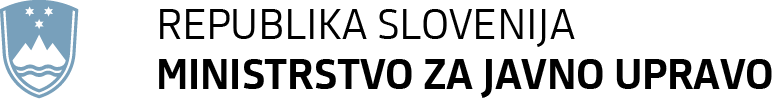 	F: 01 478 83 31	E: gp.mju@gov.si	www.mju.gov.siPREDLOG(EVA 2020-3130-0021)Na podlagi prvega odstavka 26. člena Zakona o elektronskih komunikacijah (Uradni list RS, št. 109/12, 110/13, 40/14 – ZIN-B, 54/14 – odl. US, 81/15, 40/17 in 30/19 – odl. US) Vlada Republike Slovenije izdajaUREDBOo spremembah Uredbe o načrtu razporeditve radiofrekvenčnih pasovčlenV Uredbi o načrtu razporeditve radiofrekvenčnih pasov (Uradni list RS, št. 69/13 in 1/17) se Priloga I nadomesti z novo Prilogo I, ki je kot Priloga 1 sestavni del te uredbe.členPriloga II se nadomesti z novo Prilogo II, ki je kot Priloga 2 sestavni del te uredbe.Končna določbačlen(začetek veljavnosti)Ta uredba začne veljati petnajsti dan po objavi v Uradnem listu Republike Slovenije.Vlada Republike Slovenije                    Janez JanšapredsednikŠt. Ljubljana,  dne...................2020EVA 2020-3130-0021Priloga 1»Priloga I: Načrt razporeditve radiofrekvenčnih pasov«.Priloga 2»Priloga II: Opombe iz 5. člena Pravilnika o radiokomunikacijah ITU«.OBRAZLOŽITEVI. UVODPravna podlaga Prvi odstavek 26. člena Zakona o elektronskih komunikacijah (Uradni list RS, št. 109/12, 110/13, 40/14– ZIN-B, 54/14 – odl. US, 81/15, 40/17 in 30/19 - odl. US; v nadaljnjem besedilu: ZEKom-1) določa, da vlada na predlog ministra, pristojnega za elektronske komunikacije, z uredbo sprejme načrt razporeditve radiofrekvenčnih pasov, s katero določi radiokomunikacijske storitve v povezavi z radiofrekvenčnimi pasovi, način uporabe radiofrekvenčnih pasov in druga vprašanja v zvezi z njihovo uporabo. V skladu z drugim odstavkom 26. člena ZEKom-1 strokovno gradivo za predlog uredbe pripravi Agencija za komunikacijska omrežja in storitve RS (v nadaljevanju: agencija) v skladu z mednarodnopravnimi akti, ki urejajo področje radiofrekvenčnega spektra in so uveljavljeni v Republiki Sloveniji. Rok za izdajo uredbe, določen z zakonom /Splošna obrazložitev predloga uredbe, če je potrebna /Predstavitev presoje posledic za posamezna področja, če te niso mogle biti celovito predstavljene v predlogu zakona /II. VSEBINSKA OBRAZLOŽITEV PREDLAGANIH REŠITEVPredlog uredbe je pripravljen na pobudo agencije, ki na podlagi javnega pooblastila upravlja radiofrekvenčni spekter RS. Agencija je tudi pripravila strokovno gradivo za predlog uredbe, ki ne posega v besedilo členov veljavne Uredbe o načrtu razporeditve radiofrekvenčnih pasov (Uradni list RS, št. 69/13 in 1/17), temveč spreminja le obe prilogi, in sicer načrt razporeditve radiofrekvenčnih pasov in opombe iz 5. člena Pravilnika o radiokomunikacijah Mednarodne telekomunikacijske zveze. Večje spremembe v prilogah uredbe so nastale zaradi uskladitve s sklepnimi listinami Svetovne konference o radiokomunikacijah leta 2019 v mestu Šarm el Šejk (WRC-19) in posegajo na naslednja področja: • določitev dodatnih frekvenčnih pasov za prihodnji razvoj mednarodnih mobilnih telekomunikacij (IMT) in nadaljnje omogočanje uvedbe omrežij IMT-2020, znanih tudi kot 5G;• posodobitev globalnega sistema za pomorsko varnost;• posodobitev satelitskih sistemov za raziskovanje Zemlje in za meteorologijo;• določitev dodatnih frekvenc za zemeljske postaje v gibanju, ki komunicirajo iz letal, morskih plovil in kopenskih vozil s sateliti na geostacionarni orbiti;• dodelitev frekvenčnih pasov za ploščadne postaje na veliki višini;• olajšanje radiokomunikacijskih sistemov med železniškimi in progovnimi sistemi za izpolnjevanje zahtev za železnice visokih hitrosti;• učinkovita komunikacija za prenosno in mobilno računalniško opremo prek brezžičnih dostopnih sistemov, vključno z lokalnimi radijskimi omrežji (WiFi).Številka: 007-375/2020/24Številka: 007-375/2020/24Ljubljana, 7. oktober 2020Ljubljana, 7. oktober 2020EVA 2020-3130-0021EVA 2020-3130-0021GENERALNI SEKRETARIAT VLADE REPUBLIKE SLOVENIJEGp.gs@gov.siGENERALNI SEKRETARIAT VLADE REPUBLIKE SLOVENIJEGp.gs@gov.siZADEVA: Uredba o spremembah Uredbe o načrtu razporeditve radiofrekvenčnih pasov – predlog za obravnavo ZADEVA: Uredba o spremembah Uredbe o načrtu razporeditve radiofrekvenčnih pasov – predlog za obravnavo ZADEVA: Uredba o spremembah Uredbe o načrtu razporeditve radiofrekvenčnih pasov – predlog za obravnavo ZADEVA: Uredba o spremembah Uredbe o načrtu razporeditve radiofrekvenčnih pasov – predlog za obravnavo 1. Predlog sklepov vlade:1. Predlog sklepov vlade:1. Predlog sklepov vlade:1. Predlog sklepov vlade:Na podlagi sedmega odstavka 21. člena Zakona o Vladi Republike Slovenije (Uradni list RS, št. 24/05 – uradno prečiščeno besedilo, 109/08, 38/10 – ZUKN, 8/12, 21/13, 47/13 – ZDU-1G in 65/14 in 55/17)  je Vlada Republike Slovenije na … seji dne… sprejela SKLEPVlada Republike Slovenije je izdala Uredbo o spremembah Uredbe o načrtu razporeditve radiofrekvenčnih pasov in jo objavi v Uradnem listu Republike Slovenije.                                                                                                            Dr. Božo Predalič                                                                              GENERALNI SEKRETARSklep prejmejo: Ministrstvo za javno upravoSlužba Vlade RS za zakonodajoMinistrstvo za financeMinistrstvo za infrastrukturoMinistrstvo za notranje zadeveMinistrstvo za obramboSlovenska obveščevalno-varnostna agencijaPriloge:- predlog Uredbe o spremembah Uredbe o načrtu razporeditve radiofrekvenčnih pasov- obrazložitev uredbeNa podlagi sedmega odstavka 21. člena Zakona o Vladi Republike Slovenije (Uradni list RS, št. 24/05 – uradno prečiščeno besedilo, 109/08, 38/10 – ZUKN, 8/12, 21/13, 47/13 – ZDU-1G in 65/14 in 55/17)  je Vlada Republike Slovenije na … seji dne… sprejela SKLEPVlada Republike Slovenije je izdala Uredbo o spremembah Uredbe o načrtu razporeditve radiofrekvenčnih pasov in jo objavi v Uradnem listu Republike Slovenije.                                                                                                            Dr. Božo Predalič                                                                              GENERALNI SEKRETARSklep prejmejo: Ministrstvo za javno upravoSlužba Vlade RS za zakonodajoMinistrstvo za financeMinistrstvo za infrastrukturoMinistrstvo za notranje zadeveMinistrstvo za obramboSlovenska obveščevalno-varnostna agencijaPriloge:- predlog Uredbe o spremembah Uredbe o načrtu razporeditve radiofrekvenčnih pasov- obrazložitev uredbeNa podlagi sedmega odstavka 21. člena Zakona o Vladi Republike Slovenije (Uradni list RS, št. 24/05 – uradno prečiščeno besedilo, 109/08, 38/10 – ZUKN, 8/12, 21/13, 47/13 – ZDU-1G in 65/14 in 55/17)  je Vlada Republike Slovenije na … seji dne… sprejela SKLEPVlada Republike Slovenije je izdala Uredbo o spremembah Uredbe o načrtu razporeditve radiofrekvenčnih pasov in jo objavi v Uradnem listu Republike Slovenije.                                                                                                            Dr. Božo Predalič                                                                              GENERALNI SEKRETARSklep prejmejo: Ministrstvo za javno upravoSlužba Vlade RS za zakonodajoMinistrstvo za financeMinistrstvo za infrastrukturoMinistrstvo za notranje zadeveMinistrstvo za obramboSlovenska obveščevalno-varnostna agencijaPriloge:- predlog Uredbe o spremembah Uredbe o načrtu razporeditve radiofrekvenčnih pasov- obrazložitev uredbeNa podlagi sedmega odstavka 21. člena Zakona o Vladi Republike Slovenije (Uradni list RS, št. 24/05 – uradno prečiščeno besedilo, 109/08, 38/10 – ZUKN, 8/12, 21/13, 47/13 – ZDU-1G in 65/14 in 55/17)  je Vlada Republike Slovenije na … seji dne… sprejela SKLEPVlada Republike Slovenije je izdala Uredbo o spremembah Uredbe o načrtu razporeditve radiofrekvenčnih pasov in jo objavi v Uradnem listu Republike Slovenije.                                                                                                            Dr. Božo Predalič                                                                              GENERALNI SEKRETARSklep prejmejo: Ministrstvo za javno upravoSlužba Vlade RS za zakonodajoMinistrstvo za financeMinistrstvo za infrastrukturoMinistrstvo za notranje zadeveMinistrstvo za obramboSlovenska obveščevalno-varnostna agencijaPriloge:- predlog Uredbe o spremembah Uredbe o načrtu razporeditve radiofrekvenčnih pasov- obrazložitev uredbe2. Predlog za obravnavo predloga zakona po nujnem ali skrajšanem postopku v državnem zboru z obrazložitvijo razlogov: 2. Predlog za obravnavo predloga zakona po nujnem ali skrajšanem postopku v državnem zboru z obrazložitvijo razlogov: 2. Predlog za obravnavo predloga zakona po nujnem ali skrajšanem postopku v državnem zboru z obrazložitvijo razlogov: 2. Predlog za obravnavo predloga zakona po nujnem ali skrajšanem postopku v državnem zboru z obrazložitvijo razlogov: ////3.a Osebe, odgovorne za strokovno pripravo in usklajenost gradiva:3.a Osebe, odgovorne za strokovno pripravo in usklajenost gradiva:3.a Osebe, odgovorne za strokovno pripravo in usklajenost gradiva:3.a Osebe, odgovorne za strokovno pripravo in usklajenost gradiva:- Boštjan Koritnik, minister za javno upravo- mag. Anton Ujčič, v.d. generalnega direktorja, Ministrstvo za javno upravo- dr. Polonca Blaznik, direktorica Urada za informacijsko družbo, Ministrstvo za javno upravo - Boštjan Koritnik, minister za javno upravo- mag. Anton Ujčič, v.d. generalnega direktorja, Ministrstvo za javno upravo- dr. Polonca Blaznik, direktorica Urada za informacijsko družbo, Ministrstvo za javno upravo - Boštjan Koritnik, minister za javno upravo- mag. Anton Ujčič, v.d. generalnega direktorja, Ministrstvo za javno upravo- dr. Polonca Blaznik, direktorica Urada za informacijsko družbo, Ministrstvo za javno upravo - Boštjan Koritnik, minister za javno upravo- mag. Anton Ujčič, v.d. generalnega direktorja, Ministrstvo za javno upravo- dr. Polonca Blaznik, direktorica Urada za informacijsko družbo, Ministrstvo za javno upravo 3.b Zunanji strokovnjaki, ki so sodelovali pri pripravi dela ali celotnega gradiva: 3.b Zunanji strokovnjaki, ki so sodelovali pri pripravi dela ali celotnega gradiva: 3.b Zunanji strokovnjaki, ki so sodelovali pri pripravi dela ali celotnega gradiva: 3.b Zunanji strokovnjaki, ki so sodelovali pri pripravi dela ali celotnega gradiva: ////4. Predstavniki vlade, ki bodo sodelovali pri delu državnega zbora: /4. Predstavniki vlade, ki bodo sodelovali pri delu državnega zbora: /4. Predstavniki vlade, ki bodo sodelovali pri delu državnega zbora: /4. Predstavniki vlade, ki bodo sodelovali pri delu državnega zbora: /5. Kratek povzetek gradiva:5. Kratek povzetek gradiva:5. Kratek povzetek gradiva:5. Kratek povzetek gradiva:Predlagana uredba spreminja obe prilogi veljavne Uredbe o načrtu razporeditve radiofrekvenčnih pasov (Uradni list RS, št. 69/13 in 1/17), to je Načrt razporeditve radiofrekvenčnih pasov in Opombe iz 5. člena Pravilnika o radiokomunikacijah Mednarodne telekomunikacijske zveze. Bistvene predlagane spremembe v prilogah uredbe so posledica uskladitve s Sklepnimi listinami Svetovne konference o radiokomunikacijah, ki je bila leta 2019 v Sharm-el-Sheikh (WRC-19). V predlogu so tako upoštevane sklepne listine svetovne radijske konference WRC-19 in obstoječe stanje uporabe radiofrekvenčnih pasov v Republiki Sloveniji.Predlagana uredba spreminja obe prilogi veljavne Uredbe o načrtu razporeditve radiofrekvenčnih pasov (Uradni list RS, št. 69/13 in 1/17), to je Načrt razporeditve radiofrekvenčnih pasov in Opombe iz 5. člena Pravilnika o radiokomunikacijah Mednarodne telekomunikacijske zveze. Bistvene predlagane spremembe v prilogah uredbe so posledica uskladitve s Sklepnimi listinami Svetovne konference o radiokomunikacijah, ki je bila leta 2019 v Sharm-el-Sheikh (WRC-19). V predlogu so tako upoštevane sklepne listine svetovne radijske konference WRC-19 in obstoječe stanje uporabe radiofrekvenčnih pasov v Republiki Sloveniji.Predlagana uredba spreminja obe prilogi veljavne Uredbe o načrtu razporeditve radiofrekvenčnih pasov (Uradni list RS, št. 69/13 in 1/17), to je Načrt razporeditve radiofrekvenčnih pasov in Opombe iz 5. člena Pravilnika o radiokomunikacijah Mednarodne telekomunikacijske zveze. Bistvene predlagane spremembe v prilogah uredbe so posledica uskladitve s Sklepnimi listinami Svetovne konference o radiokomunikacijah, ki je bila leta 2019 v Sharm-el-Sheikh (WRC-19). V predlogu so tako upoštevane sklepne listine svetovne radijske konference WRC-19 in obstoječe stanje uporabe radiofrekvenčnih pasov v Republiki Sloveniji.Predlagana uredba spreminja obe prilogi veljavne Uredbe o načrtu razporeditve radiofrekvenčnih pasov (Uradni list RS, št. 69/13 in 1/17), to je Načrt razporeditve radiofrekvenčnih pasov in Opombe iz 5. člena Pravilnika o radiokomunikacijah Mednarodne telekomunikacijske zveze. Bistvene predlagane spremembe v prilogah uredbe so posledica uskladitve s Sklepnimi listinami Svetovne konference o radiokomunikacijah, ki je bila leta 2019 v Sharm-el-Sheikh (WRC-19). V predlogu so tako upoštevane sklepne listine svetovne radijske konference WRC-19 in obstoječe stanje uporabe radiofrekvenčnih pasov v Republiki Sloveniji.6. Presoja posledic za:6. Presoja posledic za:6. Presoja posledic za:6. Presoja posledic za:a)javnofinančna sredstva nad 40.000 EUR v tekočem in naslednjih treh letihjavnofinančna sredstva nad 40.000 EUR v tekočem in naslednjih treh letihNEb)usklajenost slovenskega pravnega reda s pravnim redom Evropske unijeusklajenost slovenskega pravnega reda s pravnim redom Evropske unijeNEc)administrativne poslediceadministrativne poslediceNEč)gospodarstvo, zlasti mala in srednja podjetja ter konkurenčnost podjetijgospodarstvo, zlasti mala in srednja podjetja ter konkurenčnost podjetijNEd)okolje, vključno s prostorskimi in varstvenimi vidikiokolje, vključno s prostorskimi in varstvenimi vidikiNEe)socialno področjesocialno področjeNEf)dokumente razvojnega načrtovanja:nacionalne dokumente razvojnega načrtovanjarazvojne politike na ravni programov po strukturi razvojne klasifikacije programskega proračunarazvojne dokumente Evropske unije in mednarodnih organizacijdokumente razvojnega načrtovanja:nacionalne dokumente razvojnega načrtovanjarazvojne politike na ravni programov po strukturi razvojne klasifikacije programskega proračunarazvojne dokumente Evropske unije in mednarodnih organizacijNE7.a Predstavitev ocene finančnih posledic nad 40.000 EUR:/7.a Predstavitev ocene finančnih posledic nad 40.000 EUR:/7.a Predstavitev ocene finančnih posledic nad 40.000 EUR:/7.a Predstavitev ocene finančnih posledic nad 40.000 EUR:/I. Ocena finančnih posledic, ki niso načrtovane v sprejetem proračunuI. Ocena finančnih posledic, ki niso načrtovane v sprejetem proračunuI. Ocena finančnih posledic, ki niso načrtovane v sprejetem proračunuI. Ocena finančnih posledic, ki niso načrtovane v sprejetem proračunuI. Ocena finančnih posledic, ki niso načrtovane v sprejetem proračunuI. Ocena finančnih posledic, ki niso načrtovane v sprejetem proračunuI. Ocena finančnih posledic, ki niso načrtovane v sprejetem proračunuI. Ocena finančnih posledic, ki niso načrtovane v sprejetem proračunuI. Ocena finančnih posledic, ki niso načrtovane v sprejetem proračunuTekoče leto (t)Tekoče leto (t)t + 1t + 2t + 2t + 2t + 3Predvideno povečanje (+) ali zmanjšanje (–) prihodkov državnega proračuna Predvideno povečanje (+) ali zmanjšanje (–) prihodkov državnega proračuna Predvideno povečanje (+) ali zmanjšanje (–) prihodkov občinskih proračunov Predvideno povečanje (+) ali zmanjšanje (–) prihodkov občinskih proračunov Predvideno povečanje (+) ali zmanjšanje (–) odhodkov državnega proračuna Predvideno povečanje (+) ali zmanjšanje (–) odhodkov državnega proračuna Predvideno povečanje (+) ali zmanjšanje (–) odhodkov občinskih proračunovPredvideno povečanje (+) ali zmanjšanje (–) odhodkov občinskih proračunovPredvideno povečanje (+) ali zmanjšanje (–) obveznosti za druga javnofinančna sredstvaPredvideno povečanje (+) ali zmanjšanje (–) obveznosti za druga javnofinančna sredstvaII. Finančne posledice za državni proračunII. Finančne posledice za državni proračunII. Finančne posledice za državni proračunII. Finančne posledice za državni proračunII. Finančne posledice za državni proračunII. Finančne posledice za državni proračunII. Finančne posledice za državni proračunII. Finančne posledice za državni proračunII. Finančne posledice za državni proračunII.a Pravice porabe za izvedbo predlaganih rešitev so zagotovljene:II.a Pravice porabe za izvedbo predlaganih rešitev so zagotovljene:II.a Pravice porabe za izvedbo predlaganih rešitev so zagotovljene:II.a Pravice porabe za izvedbo predlaganih rešitev so zagotovljene:II.a Pravice porabe za izvedbo predlaganih rešitev so zagotovljene:II.a Pravice porabe za izvedbo predlaganih rešitev so zagotovljene:II.a Pravice porabe za izvedbo predlaganih rešitev so zagotovljene:II.a Pravice porabe za izvedbo predlaganih rešitev so zagotovljene:II.a Pravice porabe za izvedbo predlaganih rešitev so zagotovljene:Ime proračunskega uporabnika Šifra in naziv ukrepa, projektaŠifra in naziv ukrepa, projektaŠifra in naziv proračunske postavkeŠifra in naziv proračunske postavkeZnesek za tekoče leto (t)Znesek za tekoče leto (t)Znesek za tekoče leto (t)Znesek za t + 1SKUPAJSKUPAJSKUPAJSKUPAJSKUPAJII.b Manjkajoče pravice porabe bodo zagotovljene s prerazporeditvijo:II.b Manjkajoče pravice porabe bodo zagotovljene s prerazporeditvijo:II.b Manjkajoče pravice porabe bodo zagotovljene s prerazporeditvijo:II.b Manjkajoče pravice porabe bodo zagotovljene s prerazporeditvijo:II.b Manjkajoče pravice porabe bodo zagotovljene s prerazporeditvijo:II.b Manjkajoče pravice porabe bodo zagotovljene s prerazporeditvijo:II.b Manjkajoče pravice porabe bodo zagotovljene s prerazporeditvijo:II.b Manjkajoče pravice porabe bodo zagotovljene s prerazporeditvijo:II.b Manjkajoče pravice porabe bodo zagotovljene s prerazporeditvijo:Ime proračunskega uporabnika Šifra in naziv ukrepa, projektaŠifra in naziv ukrepa, projektaŠifra in naziv proračunske postavke Šifra in naziv proračunske postavke Znesek za tekoče leto (t)Znesek za tekoče leto (t)Znesek za tekoče leto (t)Znesek za t + 1 SKUPAJSKUPAJSKUPAJSKUPAJSKUPAJII.c Načrtovana nadomestitev zmanjšanih prihodkov in povečanih odhodkov proračuna:II.c Načrtovana nadomestitev zmanjšanih prihodkov in povečanih odhodkov proračuna:II.c Načrtovana nadomestitev zmanjšanih prihodkov in povečanih odhodkov proračuna:II.c Načrtovana nadomestitev zmanjšanih prihodkov in povečanih odhodkov proračuna:II.c Načrtovana nadomestitev zmanjšanih prihodkov in povečanih odhodkov proračuna:II.c Načrtovana nadomestitev zmanjšanih prihodkov in povečanih odhodkov proračuna:II.c Načrtovana nadomestitev zmanjšanih prihodkov in povečanih odhodkov proračuna:II.c Načrtovana nadomestitev zmanjšanih prihodkov in povečanih odhodkov proračuna:II.c Načrtovana nadomestitev zmanjšanih prihodkov in povečanih odhodkov proračuna:Novi prihodkiNovi prihodkiNovi prihodkiZnesek za tekoče leto (t)Znesek za tekoče leto (t)Znesek za tekoče leto (t)Znesek za t + 1Znesek za t + 1Znesek za t + 1SKUPAJSKUPAJSKUPAJOBRAZLOŽITEV:Ocena finančnih posledic, ki niso načrtovane v sprejetem proračunu /V zvezi s predlaganim vladnim gradivom se navedejo predvidene spremembe (povečanje, zmanjšanje):prihodkov državnega proračuna in občinskih proračunov,odhodkov državnega proračuna, ki niso načrtovani na ukrepih oziroma projektih sprejetih proračunov,obveznosti za druga javnofinančna sredstva (drugi viri), ki niso načrtovana na ukrepih oziroma projektih sprejetih proračunov.Finančne posledice za državni proračun /Prikazane morajo biti finančne posledice za državni proračun, ki so na proračunskih postavkah načrtovane v dinamiki projektov oziroma ukrepov:II.a Pravice porabe za izvedbo predlaganih rešitev so zagotovljene:Navedejo se proračunski uporabnik, ki financira projekt oziroma ukrep; projekt oziroma ukrep, s katerim se bodo dosegli cilji vladnega gradiva, in proračunske postavke (kot proračunski vir financiranja), na katerih so v celoti ali delno zagotovljene pravice porabe (v tem primeru je nujna povezava s točko II.b). Pri uvrstitvi novega projekta oziroma ukrepa v načrt razvojnih programov se navedejo:proračunski uporabnik, ki bo financiral novi projekt oziroma ukrep,projekt oziroma ukrep, s katerim se bodo dosegli cilji vladnega gradiva, in proračunske postavke.Za zagotovitev pravic porabe na proračunskih postavkah, s katerih se bo financiral novi projekt oziroma ukrep, je treba izpolniti tudi točko II.b, saj je za novi projekt oziroma ukrep mogoče zagotoviti pravice porabe le s prerazporeditvijo s proračunskih postavk, s katerih se financirajo že sprejeti oziroma veljavni projekti in ukrepi.II.b Manjkajoče pravice porabe bodo zagotovljene s prerazporeditvijo:Navedejo se proračunski uporabniki, sprejeti (veljavni) ukrepi oziroma projekti, ki jih proračunski uporabnik izvaja, in proračunske postavke tega proračunskega uporabnika, ki so v dinamiki teh projektov oziroma ukrepov ter s katerih se bodo s prerazporeditvijo zagotovile pravice porabe za dodatne aktivnosti pri obstoječih projektih oziroma ukrepih ali novih projektih oziroma ukrepih, navedenih v točki II.a.II.c Načrtovana nadomestitev zmanjšanih prihodkov in povečanih odhodkov proračuna:Če se povečani odhodki (pravice porabe) ne bodo zagotovili tako, kot je določeno v točkah II.a in II.b, je povečanje odhodkov in izdatkov proračuna mogoče na podlagi zakona, ki ureja izvrševanje državnega proračuna (npr. priliv namenskih sredstev EU). Ukrepanje ob zmanjšanju prihodkov in prejemkov proračuna je določeno z zakonom, ki ureja javne finance, in zakonom, ki ureja izvrševanje državnega proračuna.OBRAZLOŽITEV:Ocena finančnih posledic, ki niso načrtovane v sprejetem proračunu /V zvezi s predlaganim vladnim gradivom se navedejo predvidene spremembe (povečanje, zmanjšanje):prihodkov državnega proračuna in občinskih proračunov,odhodkov državnega proračuna, ki niso načrtovani na ukrepih oziroma projektih sprejetih proračunov,obveznosti za druga javnofinančna sredstva (drugi viri), ki niso načrtovana na ukrepih oziroma projektih sprejetih proračunov.Finančne posledice za državni proračun /Prikazane morajo biti finančne posledice za državni proračun, ki so na proračunskih postavkah načrtovane v dinamiki projektov oziroma ukrepov:II.a Pravice porabe za izvedbo predlaganih rešitev so zagotovljene:Navedejo se proračunski uporabnik, ki financira projekt oziroma ukrep; projekt oziroma ukrep, s katerim se bodo dosegli cilji vladnega gradiva, in proračunske postavke (kot proračunski vir financiranja), na katerih so v celoti ali delno zagotovljene pravice porabe (v tem primeru je nujna povezava s točko II.b). Pri uvrstitvi novega projekta oziroma ukrepa v načrt razvojnih programov se navedejo:proračunski uporabnik, ki bo financiral novi projekt oziroma ukrep,projekt oziroma ukrep, s katerim se bodo dosegli cilji vladnega gradiva, in proračunske postavke.Za zagotovitev pravic porabe na proračunskih postavkah, s katerih se bo financiral novi projekt oziroma ukrep, je treba izpolniti tudi točko II.b, saj je za novi projekt oziroma ukrep mogoče zagotoviti pravice porabe le s prerazporeditvijo s proračunskih postavk, s katerih se financirajo že sprejeti oziroma veljavni projekti in ukrepi.II.b Manjkajoče pravice porabe bodo zagotovljene s prerazporeditvijo:Navedejo se proračunski uporabniki, sprejeti (veljavni) ukrepi oziroma projekti, ki jih proračunski uporabnik izvaja, in proračunske postavke tega proračunskega uporabnika, ki so v dinamiki teh projektov oziroma ukrepov ter s katerih se bodo s prerazporeditvijo zagotovile pravice porabe za dodatne aktivnosti pri obstoječih projektih oziroma ukrepih ali novih projektih oziroma ukrepih, navedenih v točki II.a.II.c Načrtovana nadomestitev zmanjšanih prihodkov in povečanih odhodkov proračuna:Če se povečani odhodki (pravice porabe) ne bodo zagotovili tako, kot je določeno v točkah II.a in II.b, je povečanje odhodkov in izdatkov proračuna mogoče na podlagi zakona, ki ureja izvrševanje državnega proračuna (npr. priliv namenskih sredstev EU). Ukrepanje ob zmanjšanju prihodkov in prejemkov proračuna je določeno z zakonom, ki ureja javne finance, in zakonom, ki ureja izvrševanje državnega proračuna.OBRAZLOŽITEV:Ocena finančnih posledic, ki niso načrtovane v sprejetem proračunu /V zvezi s predlaganim vladnim gradivom se navedejo predvidene spremembe (povečanje, zmanjšanje):prihodkov državnega proračuna in občinskih proračunov,odhodkov državnega proračuna, ki niso načrtovani na ukrepih oziroma projektih sprejetih proračunov,obveznosti za druga javnofinančna sredstva (drugi viri), ki niso načrtovana na ukrepih oziroma projektih sprejetih proračunov.Finančne posledice za državni proračun /Prikazane morajo biti finančne posledice za državni proračun, ki so na proračunskih postavkah načrtovane v dinamiki projektov oziroma ukrepov:II.a Pravice porabe za izvedbo predlaganih rešitev so zagotovljene:Navedejo se proračunski uporabnik, ki financira projekt oziroma ukrep; projekt oziroma ukrep, s katerim se bodo dosegli cilji vladnega gradiva, in proračunske postavke (kot proračunski vir financiranja), na katerih so v celoti ali delno zagotovljene pravice porabe (v tem primeru je nujna povezava s točko II.b). Pri uvrstitvi novega projekta oziroma ukrepa v načrt razvojnih programov se navedejo:proračunski uporabnik, ki bo financiral novi projekt oziroma ukrep,projekt oziroma ukrep, s katerim se bodo dosegli cilji vladnega gradiva, in proračunske postavke.Za zagotovitev pravic porabe na proračunskih postavkah, s katerih se bo financiral novi projekt oziroma ukrep, je treba izpolniti tudi točko II.b, saj je za novi projekt oziroma ukrep mogoče zagotoviti pravice porabe le s prerazporeditvijo s proračunskih postavk, s katerih se financirajo že sprejeti oziroma veljavni projekti in ukrepi.II.b Manjkajoče pravice porabe bodo zagotovljene s prerazporeditvijo:Navedejo se proračunski uporabniki, sprejeti (veljavni) ukrepi oziroma projekti, ki jih proračunski uporabnik izvaja, in proračunske postavke tega proračunskega uporabnika, ki so v dinamiki teh projektov oziroma ukrepov ter s katerih se bodo s prerazporeditvijo zagotovile pravice porabe za dodatne aktivnosti pri obstoječih projektih oziroma ukrepih ali novih projektih oziroma ukrepih, navedenih v točki II.a.II.c Načrtovana nadomestitev zmanjšanih prihodkov in povečanih odhodkov proračuna:Če se povečani odhodki (pravice porabe) ne bodo zagotovili tako, kot je določeno v točkah II.a in II.b, je povečanje odhodkov in izdatkov proračuna mogoče na podlagi zakona, ki ureja izvrševanje državnega proračuna (npr. priliv namenskih sredstev EU). Ukrepanje ob zmanjšanju prihodkov in prejemkov proračuna je določeno z zakonom, ki ureja javne finance, in zakonom, ki ureja izvrševanje državnega proračuna.OBRAZLOŽITEV:Ocena finančnih posledic, ki niso načrtovane v sprejetem proračunu /V zvezi s predlaganim vladnim gradivom se navedejo predvidene spremembe (povečanje, zmanjšanje):prihodkov državnega proračuna in občinskih proračunov,odhodkov državnega proračuna, ki niso načrtovani na ukrepih oziroma projektih sprejetih proračunov,obveznosti za druga javnofinančna sredstva (drugi viri), ki niso načrtovana na ukrepih oziroma projektih sprejetih proračunov.Finančne posledice za državni proračun /Prikazane morajo biti finančne posledice za državni proračun, ki so na proračunskih postavkah načrtovane v dinamiki projektov oziroma ukrepov:II.a Pravice porabe za izvedbo predlaganih rešitev so zagotovljene:Navedejo se proračunski uporabnik, ki financira projekt oziroma ukrep; projekt oziroma ukrep, s katerim se bodo dosegli cilji vladnega gradiva, in proračunske postavke (kot proračunski vir financiranja), na katerih so v celoti ali delno zagotovljene pravice porabe (v tem primeru je nujna povezava s točko II.b). Pri uvrstitvi novega projekta oziroma ukrepa v načrt razvojnih programov se navedejo:proračunski uporabnik, ki bo financiral novi projekt oziroma ukrep,projekt oziroma ukrep, s katerim se bodo dosegli cilji vladnega gradiva, in proračunske postavke.Za zagotovitev pravic porabe na proračunskih postavkah, s katerih se bo financiral novi projekt oziroma ukrep, je treba izpolniti tudi točko II.b, saj je za novi projekt oziroma ukrep mogoče zagotoviti pravice porabe le s prerazporeditvijo s proračunskih postavk, s katerih se financirajo že sprejeti oziroma veljavni projekti in ukrepi.II.b Manjkajoče pravice porabe bodo zagotovljene s prerazporeditvijo:Navedejo se proračunski uporabniki, sprejeti (veljavni) ukrepi oziroma projekti, ki jih proračunski uporabnik izvaja, in proračunske postavke tega proračunskega uporabnika, ki so v dinamiki teh projektov oziroma ukrepov ter s katerih se bodo s prerazporeditvijo zagotovile pravice porabe za dodatne aktivnosti pri obstoječih projektih oziroma ukrepih ali novih projektih oziroma ukrepih, navedenih v točki II.a.II.c Načrtovana nadomestitev zmanjšanih prihodkov in povečanih odhodkov proračuna:Če se povečani odhodki (pravice porabe) ne bodo zagotovili tako, kot je določeno v točkah II.a in II.b, je povečanje odhodkov in izdatkov proračuna mogoče na podlagi zakona, ki ureja izvrševanje državnega proračuna (npr. priliv namenskih sredstev EU). Ukrepanje ob zmanjšanju prihodkov in prejemkov proračuna je določeno z zakonom, ki ureja javne finance, in zakonom, ki ureja izvrševanje državnega proračuna.OBRAZLOŽITEV:Ocena finančnih posledic, ki niso načrtovane v sprejetem proračunu /V zvezi s predlaganim vladnim gradivom se navedejo predvidene spremembe (povečanje, zmanjšanje):prihodkov državnega proračuna in občinskih proračunov,odhodkov državnega proračuna, ki niso načrtovani na ukrepih oziroma projektih sprejetih proračunov,obveznosti za druga javnofinančna sredstva (drugi viri), ki niso načrtovana na ukrepih oziroma projektih sprejetih proračunov.Finančne posledice za državni proračun /Prikazane morajo biti finančne posledice za državni proračun, ki so na proračunskih postavkah načrtovane v dinamiki projektov oziroma ukrepov:II.a Pravice porabe za izvedbo predlaganih rešitev so zagotovljene:Navedejo se proračunski uporabnik, ki financira projekt oziroma ukrep; projekt oziroma ukrep, s katerim se bodo dosegli cilji vladnega gradiva, in proračunske postavke (kot proračunski vir financiranja), na katerih so v celoti ali delno zagotovljene pravice porabe (v tem primeru je nujna povezava s točko II.b). Pri uvrstitvi novega projekta oziroma ukrepa v načrt razvojnih programov se navedejo:proračunski uporabnik, ki bo financiral novi projekt oziroma ukrep,projekt oziroma ukrep, s katerim se bodo dosegli cilji vladnega gradiva, in proračunske postavke.Za zagotovitev pravic porabe na proračunskih postavkah, s katerih se bo financiral novi projekt oziroma ukrep, je treba izpolniti tudi točko II.b, saj je za novi projekt oziroma ukrep mogoče zagotoviti pravice porabe le s prerazporeditvijo s proračunskih postavk, s katerih se financirajo že sprejeti oziroma veljavni projekti in ukrepi.II.b Manjkajoče pravice porabe bodo zagotovljene s prerazporeditvijo:Navedejo se proračunski uporabniki, sprejeti (veljavni) ukrepi oziroma projekti, ki jih proračunski uporabnik izvaja, in proračunske postavke tega proračunskega uporabnika, ki so v dinamiki teh projektov oziroma ukrepov ter s katerih se bodo s prerazporeditvijo zagotovile pravice porabe za dodatne aktivnosti pri obstoječih projektih oziroma ukrepih ali novih projektih oziroma ukrepih, navedenih v točki II.a.II.c Načrtovana nadomestitev zmanjšanih prihodkov in povečanih odhodkov proračuna:Če se povečani odhodki (pravice porabe) ne bodo zagotovili tako, kot je določeno v točkah II.a in II.b, je povečanje odhodkov in izdatkov proračuna mogoče na podlagi zakona, ki ureja izvrševanje državnega proračuna (npr. priliv namenskih sredstev EU). Ukrepanje ob zmanjšanju prihodkov in prejemkov proračuna je določeno z zakonom, ki ureja javne finance, in zakonom, ki ureja izvrševanje državnega proračuna.OBRAZLOŽITEV:Ocena finančnih posledic, ki niso načrtovane v sprejetem proračunu /V zvezi s predlaganim vladnim gradivom se navedejo predvidene spremembe (povečanje, zmanjšanje):prihodkov državnega proračuna in občinskih proračunov,odhodkov državnega proračuna, ki niso načrtovani na ukrepih oziroma projektih sprejetih proračunov,obveznosti za druga javnofinančna sredstva (drugi viri), ki niso načrtovana na ukrepih oziroma projektih sprejetih proračunov.Finančne posledice za državni proračun /Prikazane morajo biti finančne posledice za državni proračun, ki so na proračunskih postavkah načrtovane v dinamiki projektov oziroma ukrepov:II.a Pravice porabe za izvedbo predlaganih rešitev so zagotovljene:Navedejo se proračunski uporabnik, ki financira projekt oziroma ukrep; projekt oziroma ukrep, s katerim se bodo dosegli cilji vladnega gradiva, in proračunske postavke (kot proračunski vir financiranja), na katerih so v celoti ali delno zagotovljene pravice porabe (v tem primeru je nujna povezava s točko II.b). Pri uvrstitvi novega projekta oziroma ukrepa v načrt razvojnih programov se navedejo:proračunski uporabnik, ki bo financiral novi projekt oziroma ukrep,projekt oziroma ukrep, s katerim se bodo dosegli cilji vladnega gradiva, in proračunske postavke.Za zagotovitev pravic porabe na proračunskih postavkah, s katerih se bo financiral novi projekt oziroma ukrep, je treba izpolniti tudi točko II.b, saj je za novi projekt oziroma ukrep mogoče zagotoviti pravice porabe le s prerazporeditvijo s proračunskih postavk, s katerih se financirajo že sprejeti oziroma veljavni projekti in ukrepi.II.b Manjkajoče pravice porabe bodo zagotovljene s prerazporeditvijo:Navedejo se proračunski uporabniki, sprejeti (veljavni) ukrepi oziroma projekti, ki jih proračunski uporabnik izvaja, in proračunske postavke tega proračunskega uporabnika, ki so v dinamiki teh projektov oziroma ukrepov ter s katerih se bodo s prerazporeditvijo zagotovile pravice porabe za dodatne aktivnosti pri obstoječih projektih oziroma ukrepih ali novih projektih oziroma ukrepih, navedenih v točki II.a.II.c Načrtovana nadomestitev zmanjšanih prihodkov in povečanih odhodkov proračuna:Če se povečani odhodki (pravice porabe) ne bodo zagotovili tako, kot je določeno v točkah II.a in II.b, je povečanje odhodkov in izdatkov proračuna mogoče na podlagi zakona, ki ureja izvrševanje državnega proračuna (npr. priliv namenskih sredstev EU). Ukrepanje ob zmanjšanju prihodkov in prejemkov proračuna je določeno z zakonom, ki ureja javne finance, in zakonom, ki ureja izvrševanje državnega proračuna.OBRAZLOŽITEV:Ocena finančnih posledic, ki niso načrtovane v sprejetem proračunu /V zvezi s predlaganim vladnim gradivom se navedejo predvidene spremembe (povečanje, zmanjšanje):prihodkov državnega proračuna in občinskih proračunov,odhodkov državnega proračuna, ki niso načrtovani na ukrepih oziroma projektih sprejetih proračunov,obveznosti za druga javnofinančna sredstva (drugi viri), ki niso načrtovana na ukrepih oziroma projektih sprejetih proračunov.Finančne posledice za državni proračun /Prikazane morajo biti finančne posledice za državni proračun, ki so na proračunskih postavkah načrtovane v dinamiki projektov oziroma ukrepov:II.a Pravice porabe za izvedbo predlaganih rešitev so zagotovljene:Navedejo se proračunski uporabnik, ki financira projekt oziroma ukrep; projekt oziroma ukrep, s katerim se bodo dosegli cilji vladnega gradiva, in proračunske postavke (kot proračunski vir financiranja), na katerih so v celoti ali delno zagotovljene pravice porabe (v tem primeru je nujna povezava s točko II.b). Pri uvrstitvi novega projekta oziroma ukrepa v načrt razvojnih programov se navedejo:proračunski uporabnik, ki bo financiral novi projekt oziroma ukrep,projekt oziroma ukrep, s katerim se bodo dosegli cilji vladnega gradiva, in proračunske postavke.Za zagotovitev pravic porabe na proračunskih postavkah, s katerih se bo financiral novi projekt oziroma ukrep, je treba izpolniti tudi točko II.b, saj je za novi projekt oziroma ukrep mogoče zagotoviti pravice porabe le s prerazporeditvijo s proračunskih postavk, s katerih se financirajo že sprejeti oziroma veljavni projekti in ukrepi.II.b Manjkajoče pravice porabe bodo zagotovljene s prerazporeditvijo:Navedejo se proračunski uporabniki, sprejeti (veljavni) ukrepi oziroma projekti, ki jih proračunski uporabnik izvaja, in proračunske postavke tega proračunskega uporabnika, ki so v dinamiki teh projektov oziroma ukrepov ter s katerih se bodo s prerazporeditvijo zagotovile pravice porabe za dodatne aktivnosti pri obstoječih projektih oziroma ukrepih ali novih projektih oziroma ukrepih, navedenih v točki II.a.II.c Načrtovana nadomestitev zmanjšanih prihodkov in povečanih odhodkov proračuna:Če se povečani odhodki (pravice porabe) ne bodo zagotovili tako, kot je določeno v točkah II.a in II.b, je povečanje odhodkov in izdatkov proračuna mogoče na podlagi zakona, ki ureja izvrševanje državnega proračuna (npr. priliv namenskih sredstev EU). Ukrepanje ob zmanjšanju prihodkov in prejemkov proračuna je določeno z zakonom, ki ureja javne finance, in zakonom, ki ureja izvrševanje državnega proračuna.OBRAZLOŽITEV:Ocena finančnih posledic, ki niso načrtovane v sprejetem proračunu /V zvezi s predlaganim vladnim gradivom se navedejo predvidene spremembe (povečanje, zmanjšanje):prihodkov državnega proračuna in občinskih proračunov,odhodkov državnega proračuna, ki niso načrtovani na ukrepih oziroma projektih sprejetih proračunov,obveznosti za druga javnofinančna sredstva (drugi viri), ki niso načrtovana na ukrepih oziroma projektih sprejetih proračunov.Finančne posledice za državni proračun /Prikazane morajo biti finančne posledice za državni proračun, ki so na proračunskih postavkah načrtovane v dinamiki projektov oziroma ukrepov:II.a Pravice porabe za izvedbo predlaganih rešitev so zagotovljene:Navedejo se proračunski uporabnik, ki financira projekt oziroma ukrep; projekt oziroma ukrep, s katerim se bodo dosegli cilji vladnega gradiva, in proračunske postavke (kot proračunski vir financiranja), na katerih so v celoti ali delno zagotovljene pravice porabe (v tem primeru je nujna povezava s točko II.b). Pri uvrstitvi novega projekta oziroma ukrepa v načrt razvojnih programov se navedejo:proračunski uporabnik, ki bo financiral novi projekt oziroma ukrep,projekt oziroma ukrep, s katerim se bodo dosegli cilji vladnega gradiva, in proračunske postavke.Za zagotovitev pravic porabe na proračunskih postavkah, s katerih se bo financiral novi projekt oziroma ukrep, je treba izpolniti tudi točko II.b, saj je za novi projekt oziroma ukrep mogoče zagotoviti pravice porabe le s prerazporeditvijo s proračunskih postavk, s katerih se financirajo že sprejeti oziroma veljavni projekti in ukrepi.II.b Manjkajoče pravice porabe bodo zagotovljene s prerazporeditvijo:Navedejo se proračunski uporabniki, sprejeti (veljavni) ukrepi oziroma projekti, ki jih proračunski uporabnik izvaja, in proračunske postavke tega proračunskega uporabnika, ki so v dinamiki teh projektov oziroma ukrepov ter s katerih se bodo s prerazporeditvijo zagotovile pravice porabe za dodatne aktivnosti pri obstoječih projektih oziroma ukrepih ali novih projektih oziroma ukrepih, navedenih v točki II.a.II.c Načrtovana nadomestitev zmanjšanih prihodkov in povečanih odhodkov proračuna:Če se povečani odhodki (pravice porabe) ne bodo zagotovili tako, kot je določeno v točkah II.a in II.b, je povečanje odhodkov in izdatkov proračuna mogoče na podlagi zakona, ki ureja izvrševanje državnega proračuna (npr. priliv namenskih sredstev EU). Ukrepanje ob zmanjšanju prihodkov in prejemkov proračuna je določeno z zakonom, ki ureja javne finance, in zakonom, ki ureja izvrševanje državnega proračuna.OBRAZLOŽITEV:Ocena finančnih posledic, ki niso načrtovane v sprejetem proračunu /V zvezi s predlaganim vladnim gradivom se navedejo predvidene spremembe (povečanje, zmanjšanje):prihodkov državnega proračuna in občinskih proračunov,odhodkov državnega proračuna, ki niso načrtovani na ukrepih oziroma projektih sprejetih proračunov,obveznosti za druga javnofinančna sredstva (drugi viri), ki niso načrtovana na ukrepih oziroma projektih sprejetih proračunov.Finančne posledice za državni proračun /Prikazane morajo biti finančne posledice za državni proračun, ki so na proračunskih postavkah načrtovane v dinamiki projektov oziroma ukrepov:II.a Pravice porabe za izvedbo predlaganih rešitev so zagotovljene:Navedejo se proračunski uporabnik, ki financira projekt oziroma ukrep; projekt oziroma ukrep, s katerim se bodo dosegli cilji vladnega gradiva, in proračunske postavke (kot proračunski vir financiranja), na katerih so v celoti ali delno zagotovljene pravice porabe (v tem primeru je nujna povezava s točko II.b). Pri uvrstitvi novega projekta oziroma ukrepa v načrt razvojnih programov se navedejo:proračunski uporabnik, ki bo financiral novi projekt oziroma ukrep,projekt oziroma ukrep, s katerim se bodo dosegli cilji vladnega gradiva, in proračunske postavke.Za zagotovitev pravic porabe na proračunskih postavkah, s katerih se bo financiral novi projekt oziroma ukrep, je treba izpolniti tudi točko II.b, saj je za novi projekt oziroma ukrep mogoče zagotoviti pravice porabe le s prerazporeditvijo s proračunskih postavk, s katerih se financirajo že sprejeti oziroma veljavni projekti in ukrepi.II.b Manjkajoče pravice porabe bodo zagotovljene s prerazporeditvijo:Navedejo se proračunski uporabniki, sprejeti (veljavni) ukrepi oziroma projekti, ki jih proračunski uporabnik izvaja, in proračunske postavke tega proračunskega uporabnika, ki so v dinamiki teh projektov oziroma ukrepov ter s katerih se bodo s prerazporeditvijo zagotovile pravice porabe za dodatne aktivnosti pri obstoječih projektih oziroma ukrepih ali novih projektih oziroma ukrepih, navedenih v točki II.a.II.c Načrtovana nadomestitev zmanjšanih prihodkov in povečanih odhodkov proračuna:Če se povečani odhodki (pravice porabe) ne bodo zagotovili tako, kot je določeno v točkah II.a in II.b, je povečanje odhodkov in izdatkov proračuna mogoče na podlagi zakona, ki ureja izvrševanje državnega proračuna (npr. priliv namenskih sredstev EU). Ukrepanje ob zmanjšanju prihodkov in prejemkov proračuna je določeno z zakonom, ki ureja javne finance, in zakonom, ki ureja izvrševanje državnega proračuna.7.b Predstavitev ocene finančnih posledic pod 40.000 EUR: /(Samo če izberete NE pod točko 6.a.)Kratka obrazložitev7.b Predstavitev ocene finančnih posledic pod 40.000 EUR: /(Samo če izberete NE pod točko 6.a.)Kratka obrazložitev7.b Predstavitev ocene finančnih posledic pod 40.000 EUR: /(Samo če izberete NE pod točko 6.a.)Kratka obrazložitev7.b Predstavitev ocene finančnih posledic pod 40.000 EUR: /(Samo če izberete NE pod točko 6.a.)Kratka obrazložitev7.b Predstavitev ocene finančnih posledic pod 40.000 EUR: /(Samo če izberete NE pod točko 6.a.)Kratka obrazložitev7.b Predstavitev ocene finančnih posledic pod 40.000 EUR: /(Samo če izberete NE pod točko 6.a.)Kratka obrazložitev7.b Predstavitev ocene finančnih posledic pod 40.000 EUR: /(Samo če izberete NE pod točko 6.a.)Kratka obrazložitev7.b Predstavitev ocene finančnih posledic pod 40.000 EUR: /(Samo če izberete NE pod točko 6.a.)Kratka obrazložitev7.b Predstavitev ocene finančnih posledic pod 40.000 EUR: /(Samo če izberete NE pod točko 6.a.)Kratka obrazložitev8. Predstavitev sodelovanja z združenji občin:8. Predstavitev sodelovanja z združenji občin:8. Predstavitev sodelovanja z združenji občin:8. Predstavitev sodelovanja z združenji občin:8. Predstavitev sodelovanja z združenji občin:8. Predstavitev sodelovanja z združenji občin:8. Predstavitev sodelovanja z združenji občin:8. Predstavitev sodelovanja z združenji občin:8. Predstavitev sodelovanja z združenji občin:Vsebina predloženega gradiva (predpisa) vpliva na:pristojnosti občin,delovanje občin,financiranje občin.Vsebina predloženega gradiva (predpisa) vpliva na:pristojnosti občin,delovanje občin,financiranje občin.Vsebina predloženega gradiva (predpisa) vpliva na:pristojnosti občin,delovanje občin,financiranje občin.Vsebina predloženega gradiva (predpisa) vpliva na:pristojnosti občin,delovanje občin,financiranje občin.Vsebina predloženega gradiva (predpisa) vpliva na:pristojnosti občin,delovanje občin,financiranje občin.Vsebina predloženega gradiva (predpisa) vpliva na:pristojnosti občin,delovanje občin,financiranje občin.Vsebina predloženega gradiva (predpisa) vpliva na:pristojnosti občin,delovanje občin,financiranje občin.NENEGradivo (predpis) je bilo poslano v mnenje: Skupnosti občin Slovenije SOS: NEZdruženju občin Slovenije ZOS: NEZdruženju mestnih občin Slovenije ZMOS: NEBistveni predlogi in pripombe, ki niso bili upoštevani./Gradivo (predpis) je bilo poslano v mnenje: Skupnosti občin Slovenije SOS: NEZdruženju občin Slovenije ZOS: NEZdruženju mestnih občin Slovenije ZMOS: NEBistveni predlogi in pripombe, ki niso bili upoštevani./Gradivo (predpis) je bilo poslano v mnenje: Skupnosti občin Slovenije SOS: NEZdruženju občin Slovenije ZOS: NEZdruženju mestnih občin Slovenije ZMOS: NEBistveni predlogi in pripombe, ki niso bili upoštevani./Gradivo (predpis) je bilo poslano v mnenje: Skupnosti občin Slovenije SOS: NEZdruženju občin Slovenije ZOS: NEZdruženju mestnih občin Slovenije ZMOS: NEBistveni predlogi in pripombe, ki niso bili upoštevani./Gradivo (predpis) je bilo poslano v mnenje: Skupnosti občin Slovenije SOS: NEZdruženju občin Slovenije ZOS: NEZdruženju mestnih občin Slovenije ZMOS: NEBistveni predlogi in pripombe, ki niso bili upoštevani./Gradivo (predpis) je bilo poslano v mnenje: Skupnosti občin Slovenije SOS: NEZdruženju občin Slovenije ZOS: NEZdruženju mestnih občin Slovenije ZMOS: NEBistveni predlogi in pripombe, ki niso bili upoštevani./Gradivo (predpis) je bilo poslano v mnenje: Skupnosti občin Slovenije SOS: NEZdruženju občin Slovenije ZOS: NEZdruženju mestnih občin Slovenije ZMOS: NEBistveni predlogi in pripombe, ki niso bili upoštevani./Gradivo (predpis) je bilo poslano v mnenje: Skupnosti občin Slovenije SOS: NEZdruženju občin Slovenije ZOS: NEZdruženju mestnih občin Slovenije ZMOS: NEBistveni predlogi in pripombe, ki niso bili upoštevani./Gradivo (predpis) je bilo poslano v mnenje: Skupnosti občin Slovenije SOS: NEZdruženju občin Slovenije ZOS: NEZdruženju mestnih občin Slovenije ZMOS: NEBistveni predlogi in pripombe, ki niso bili upoštevani./9. Predstavitev sodelovanja javnosti:9. Predstavitev sodelovanja javnosti:9. Predstavitev sodelovanja javnosti:9. Predstavitev sodelovanja javnosti:9. Predstavitev sodelovanja javnosti:9. Predstavitev sodelovanja javnosti:9. Predstavitev sodelovanja javnosti:9. Predstavitev sodelovanja javnosti:9. Predstavitev sodelovanja javnosti:Gradivo je bilo predhodno objavljeno na spletni strani predlagatelja:Gradivo je bilo predhodno objavljeno na spletni strani predlagatelja:Gradivo je bilo predhodno objavljeno na spletni strani predlagatelja:Gradivo je bilo predhodno objavljeno na spletni strani predlagatelja:Gradivo je bilo predhodno objavljeno na spletni strani predlagatelja:Gradivo je bilo predhodno objavljeno na spletni strani predlagatelja:Gradivo je bilo predhodno objavljeno na spletni strani predlagatelja:DADA(Če je odgovor NE, navedite, zakaj ni bilo objavljeno.)Če je odgovor DA, navedite datum objave: 19. 6. 2020V javno obravnavo osnutka predloga uredbe so bile vključene strokovna, zainteresirana in druge javnosti, saj je bilo gradivo osnutka predloga uredbe dne  19. 6. 2020 objavljeno na Državnem portalu Republike Slovenje, e-uprava v rubriki e-demokracija (pod EVA številko 2020-3130-0021) z rokom za oddajo pripomb do dne 20. 7. 2020.V okviru javne obravnave pripomb zainteresirane strokovne in druge javnosti nismo prejeli.(Če je odgovor NE, navedite, zakaj ni bilo objavljeno.)Če je odgovor DA, navedite datum objave: 19. 6. 2020V javno obravnavo osnutka predloga uredbe so bile vključene strokovna, zainteresirana in druge javnosti, saj je bilo gradivo osnutka predloga uredbe dne  19. 6. 2020 objavljeno na Državnem portalu Republike Slovenje, e-uprava v rubriki e-demokracija (pod EVA številko 2020-3130-0021) z rokom za oddajo pripomb do dne 20. 7. 2020.V okviru javne obravnave pripomb zainteresirane strokovne in druge javnosti nismo prejeli.(Če je odgovor NE, navedite, zakaj ni bilo objavljeno.)Če je odgovor DA, navedite datum objave: 19. 6. 2020V javno obravnavo osnutka predloga uredbe so bile vključene strokovna, zainteresirana in druge javnosti, saj je bilo gradivo osnutka predloga uredbe dne  19. 6. 2020 objavljeno na Državnem portalu Republike Slovenje, e-uprava v rubriki e-demokracija (pod EVA številko 2020-3130-0021) z rokom za oddajo pripomb do dne 20. 7. 2020.V okviru javne obravnave pripomb zainteresirane strokovne in druge javnosti nismo prejeli.(Če je odgovor NE, navedite, zakaj ni bilo objavljeno.)Če je odgovor DA, navedite datum objave: 19. 6. 2020V javno obravnavo osnutka predloga uredbe so bile vključene strokovna, zainteresirana in druge javnosti, saj je bilo gradivo osnutka predloga uredbe dne  19. 6. 2020 objavljeno na Državnem portalu Republike Slovenje, e-uprava v rubriki e-demokracija (pod EVA številko 2020-3130-0021) z rokom za oddajo pripomb do dne 20. 7. 2020.V okviru javne obravnave pripomb zainteresirane strokovne in druge javnosti nismo prejeli.(Če je odgovor NE, navedite, zakaj ni bilo objavljeno.)Če je odgovor DA, navedite datum objave: 19. 6. 2020V javno obravnavo osnutka predloga uredbe so bile vključene strokovna, zainteresirana in druge javnosti, saj je bilo gradivo osnutka predloga uredbe dne  19. 6. 2020 objavljeno na Državnem portalu Republike Slovenje, e-uprava v rubriki e-demokracija (pod EVA številko 2020-3130-0021) z rokom za oddajo pripomb do dne 20. 7. 2020.V okviru javne obravnave pripomb zainteresirane strokovne in druge javnosti nismo prejeli.(Če je odgovor NE, navedite, zakaj ni bilo objavljeno.)Če je odgovor DA, navedite datum objave: 19. 6. 2020V javno obravnavo osnutka predloga uredbe so bile vključene strokovna, zainteresirana in druge javnosti, saj je bilo gradivo osnutka predloga uredbe dne  19. 6. 2020 objavljeno na Državnem portalu Republike Slovenje, e-uprava v rubriki e-demokracija (pod EVA številko 2020-3130-0021) z rokom za oddajo pripomb do dne 20. 7. 2020.V okviru javne obravnave pripomb zainteresirane strokovne in druge javnosti nismo prejeli.(Če je odgovor NE, navedite, zakaj ni bilo objavljeno.)Če je odgovor DA, navedite datum objave: 19. 6. 2020V javno obravnavo osnutka predloga uredbe so bile vključene strokovna, zainteresirana in druge javnosti, saj je bilo gradivo osnutka predloga uredbe dne  19. 6. 2020 objavljeno na Državnem portalu Republike Slovenje, e-uprava v rubriki e-demokracija (pod EVA številko 2020-3130-0021) z rokom za oddajo pripomb do dne 20. 7. 2020.V okviru javne obravnave pripomb zainteresirane strokovne in druge javnosti nismo prejeli.(Če je odgovor NE, navedite, zakaj ni bilo objavljeno.)Če je odgovor DA, navedite datum objave: 19. 6. 2020V javno obravnavo osnutka predloga uredbe so bile vključene strokovna, zainteresirana in druge javnosti, saj je bilo gradivo osnutka predloga uredbe dne  19. 6. 2020 objavljeno na Državnem portalu Republike Slovenje, e-uprava v rubriki e-demokracija (pod EVA številko 2020-3130-0021) z rokom za oddajo pripomb do dne 20. 7. 2020.V okviru javne obravnave pripomb zainteresirane strokovne in druge javnosti nismo prejeli.(Če je odgovor NE, navedite, zakaj ni bilo objavljeno.)Če je odgovor DA, navedite datum objave: 19. 6. 2020V javno obravnavo osnutka predloga uredbe so bile vključene strokovna, zainteresirana in druge javnosti, saj je bilo gradivo osnutka predloga uredbe dne  19. 6. 2020 objavljeno na Državnem portalu Republike Slovenje, e-uprava v rubriki e-demokracija (pod EVA številko 2020-3130-0021) z rokom za oddajo pripomb do dne 20. 7. 2020.V okviru javne obravnave pripomb zainteresirane strokovne in druge javnosti nismo prejeli.Datum objave: /Upoštevani so bili: /v celoti,večinoma,delno,niso bili upoštevani.Bistvena mnenja, predlogi in pripombe, ki niso bili upoštevani, ter razlogi za neupoštevanje:Poročilo je bilo dano ……………..Datum objave: /Upoštevani so bili: /v celoti,večinoma,delno,niso bili upoštevani.Bistvena mnenja, predlogi in pripombe, ki niso bili upoštevani, ter razlogi za neupoštevanje:Poročilo je bilo dano ……………..Datum objave: /Upoštevani so bili: /v celoti,večinoma,delno,niso bili upoštevani.Bistvena mnenja, predlogi in pripombe, ki niso bili upoštevani, ter razlogi za neupoštevanje:Poročilo je bilo dano ……………..Datum objave: /Upoštevani so bili: /v celoti,večinoma,delno,niso bili upoštevani.Bistvena mnenja, predlogi in pripombe, ki niso bili upoštevani, ter razlogi za neupoštevanje:Poročilo je bilo dano ……………..Datum objave: /Upoštevani so bili: /v celoti,večinoma,delno,niso bili upoštevani.Bistvena mnenja, predlogi in pripombe, ki niso bili upoštevani, ter razlogi za neupoštevanje:Poročilo je bilo dano ……………..Datum objave: /Upoštevani so bili: /v celoti,večinoma,delno,niso bili upoštevani.Bistvena mnenja, predlogi in pripombe, ki niso bili upoštevani, ter razlogi za neupoštevanje:Poročilo je bilo dano ……………..Datum objave: /Upoštevani so bili: /v celoti,večinoma,delno,niso bili upoštevani.Bistvena mnenja, predlogi in pripombe, ki niso bili upoštevani, ter razlogi za neupoštevanje:Poročilo je bilo dano ……………..Datum objave: /Upoštevani so bili: /v celoti,večinoma,delno,niso bili upoštevani.Bistvena mnenja, predlogi in pripombe, ki niso bili upoštevani, ter razlogi za neupoštevanje:Poročilo je bilo dano ……………..Datum objave: /Upoštevani so bili: /v celoti,večinoma,delno,niso bili upoštevani.Bistvena mnenja, predlogi in pripombe, ki niso bili upoštevani, ter razlogi za neupoštevanje:Poročilo je bilo dano ……………..10. Pri pripravi gradiva so bile upoštevane zahteve iz Resolucije o normativni dejavnosti:10. Pri pripravi gradiva so bile upoštevane zahteve iz Resolucije o normativni dejavnosti:10. Pri pripravi gradiva so bile upoštevane zahteve iz Resolucije o normativni dejavnosti:10. Pri pripravi gradiva so bile upoštevane zahteve iz Resolucije o normativni dejavnosti:10. Pri pripravi gradiva so bile upoštevane zahteve iz Resolucije o normativni dejavnosti:10. Pri pripravi gradiva so bile upoštevane zahteve iz Resolucije o normativni dejavnosti:10. Pri pripravi gradiva so bile upoštevane zahteve iz Resolucije o normativni dejavnosti:DADA11. Gradivo je uvrščeno v delovni program vlade:11. Gradivo je uvrščeno v delovni program vlade:11. Gradivo je uvrščeno v delovni program vlade:11. Gradivo je uvrščeno v delovni program vlade:11. Gradivo je uvrščeno v delovni program vlade:11. Gradivo je uvrščeno v delovni program vlade:11. Gradivo je uvrščeno v delovni program vlade:NENE                                  PODPIS PREDLAGATELJA                                           Boštjan Koritnik                                              minister                                  PODPIS PREDLAGATELJA                                           Boštjan Koritnik                                              minister                                  PODPIS PREDLAGATELJA                                           Boštjan Koritnik                                              minister                                  PODPIS PREDLAGATELJA                                           Boštjan Koritnik                                              minister                                  PODPIS PREDLAGATELJA                                           Boštjan Koritnik                                              minister                                  PODPIS PREDLAGATELJA                                           Boštjan Koritnik                                              minister                                  PODPIS PREDLAGATELJA                                           Boštjan Koritnik                                              minister                                  PODPIS PREDLAGATELJA                                           Boštjan Koritnik                                              minister                                  PODPIS PREDLAGATELJA                                           Boštjan Koritnik                                              ministerRADIOFREKVENČNI PASRADIOKOMUNIKACIJSKA STORITEV<8,3 kHzNerazporejeno
5.53, 5.548,3–9 kHzSTORITEV METEOROLOŠKE PODPORE 5.54A9–11,3 kHzSTORITEV METEOROLOŠKE PODPORE 5.54A
RADIONAVIGACIJSKA11,3–14 kHzRADIONAVIGACIJSKA14–19,95 kHzFIKSNA
POMORSKA MOBILNA 5.57

5.5619,95–20,05 kHzSTORITEV STANDARDNE FREKVENCE IN ČASOVNIH SIGNALOV (20 kHz)20,05–70 kHzFIKSNA
POMORSKA MOBILNA 5.57

5.5670–72 kHzRADIONAVIGACIJSKA 5.6072–84 kHzFIKSNA
POMORSKA MOBILNA 5.57 
RADIONAVIGACIJSKA 5.60

5.5684–86 kHzRADIONAVIGACIJSKA 5.6086–90 kHzFIKSNA
POMORSKA MOBILNA 5.57
RADIONAVIGACIJSKA

5.5690–110 kHzRADIONAVIGACIJSKA 5.62
fiksna
5.64110–112 kHzFIKSNA
POMORSKA MOBILNA
RADIONAVIGACIJSKA
5.64112–115 kHzRADIONAVIGACIJSKA 5.60115–117,6 kHzRADIONAVIGACIJSKA 5.60 
fiksna
pomorska mobilna
5.64117,6–126 kHzFIKSNA
POMORSKA MOBILNA
RADIONAVIGACIJSKA 5.60
5.64126–129 kHzRADIONAVIGACIJSKA 5.60129–130 kHzFIKSNA
POMORSKA MOBILNA
RADIONAVIGACIJSKA 5.60
5.64130–148,5 kHzFIKSNA
POMORSKA MOBILNA
radioamaterska 5.67A
5.64148,5–255 kHzRADIODIFUZNA255–283,5 kHzRADIODIFUZNA
ZRAKOPLOVNA RADIONAVIGACIJSKA283,5–315 kHzZRAKOPLOVNA RADIONAVIGACIJSKA
POMORSKA RADIONAVIGACIJSKA (postaje javljalniki kraja nuje) 5.73
5.74315–325 kHzZRAKOPLOVNA RADIONAVIGACIJSKA
pomorska radionavigacijska (postaje javljalniki kraja nuje) 5.73325–405 kHzZRAKOPLOVNA RADIONAVIGACIJSKA405–415 kHzRADIONAVIGACIJSKA 5.76415–435 kHzPOMORSKA MOBILNA 5.79
ZRAKOPLOVNA RADIONAVIGACIJSKA435–472 kHzPOMORSKA MOBILNA 5.79
zrakoplovna radionavigacijska
5.82472–479 kHzPOMORSKA MOBILNA 5.79
radioamaterska 5.80A
zrakoplovna radionavigacijska
5.82479–495 kHzPOMORSKA MOBILNA 5.79, 5.79A 
zrakoplovna radionavigacijska5.82495–505 kHzPOMORSKA MOBILNA 5.82C505–526,5 kHzPOMORSKA MOBILNA 5.79A, 5.84 
ZRAKOPLOVNA RADIONAVIGACIJSKA526,5–1606,5 kHzRADIODIFUZNA1606,5–1625 kHzFIKSNA
POMORSKA MOBILNA 5.90 
KOPENSKA MOBILNA
5.921625–1635 kHzRADIOLOKACIJSKA1635–1800 kHzFIKSNA
POMORSKA MOBILNA 5.90 
KOPENSKA MOBILNA
5.921800–1810 kHzRADIOLOKACIJSKA1810–1850 kHzRADIOAMATERSKA
5.99, 5.1001850–2000 kHzFIKSNA
MOBILNA razen zrakoplovne mobilne
radioamaterska
5.92, 5.1032000–2025 kHzFIKSNA
MOBILNA razen zrakoplovne mobilne (R)
5.92, 5.1032025–2045 kHzFIKSNA
MOBILNA razen zrakoplovne mobilne (R)
storitev meteorološke podpore 5.104
5.92, 5.1032045–2160 kHzFIKSNA
POMORSKA MOBILNA
KOPENSKA MOBILNA
5.922160–2170 kHzRADIOLOKACIJSKA2170–2173,5 kHzPOMORSKA MOBILNA2173,5–2190,5 kHzMOBILNA (nuja in klic)
5.108, 5.109, 5.110, 5.1112190,5–2194 kHzPOMORSKA MOBILNA2194–2300 kHzFIKSNA
MOBILNA razen zrakoplovne mobilne (R)
5.92, 5.1032300–2498 kHzFIKSNA
MOBILNA razen zrakoplovne mobilne (R)
RADIODIFUZNA 5.113
5.1032498–2501 kHzSTORITEV STANDARDNE FREKVENCE IN ČASOVNIH SIGNALOV (2500 kHz)2501–2502 kHzSTORITEV STANDARDNE FREKVENCE IN ČASOVNIH SIGNALOV 
storitev vesoljskih raziskav2502–2625 kHzFIKSNA
MOBILNA razen zrakoplovne mobilne (R)
5.92, 5.1032625–2650 kHzPOMORSKA MOBILNA
POMORSKA RADIONAVIGACIJSKA
5.922650–2850 kHzFIKSNA
MOBILNA razen zrakoplovne mobilne (R)
5.92, 5.1032850–3025 kHzZRAKOPLOVNA MOBILNA (R)
5.111, 5.1153025–3155 kHzZRAKOPLOVNA MOBILNA (OR)3155–3200 kHzFIKSNA
MOBILNA razen zrakoplovne mobilne (R)
5.1163200–3230 kHzFIKSNA
MOBILNA razen zrakoplovne mobilne (R)
RADIODIFUZNA 5.113
5.1163230–3400 kHzFIKSNA
MOBILNA razen zrakoplovne mobilne
RADIODIFUZNA 5.113
5.1163400–3500 kHzZRAKOPLOVNA MOBILNA (R)3500–3800 kHzRADIOAMATERSKA
FIKSNA
MOBILNA razen zrakoplovne mobilne
5.923800–3900 kHzFIKSNA
ZRAKOPLOVNA MOBILNA (OR)
KOPENSKA MOBILNA3900–3950 kHzZRAKOPLOVNA MOBILNA (OR)3950–4000 kHzFIKSNA
RADIODIFUZNA4000–4063 kHzFIKSNA
POMORSKA MOBILNA 5.1274063–4438 kHzPOMORSKA MOBILNA 5.79A, 5.109, 5.110, 5.130, 5.131, 5.1324438–4488 kHzFIKSNA
MOBILNA razen zrakoplovne mobilne (R)
radiolokacijska 5.132A4488–4650 kHzFIKSNA
MOBILNA razen zrakoplovne mobilne (R)4650–4700 kHzZRAKOPLOVNA MOBILNA (R)4700–4750 kHzZRAKOPLOVNA MOBILNA (OR)4750–4850 kHzFIKSNA
ZRAKOPLOVNA MOBILNA (OR)
KOPENSKA MOBILNA
RADIODIFUZNA 5.1134850–4995 kHzFIKSNA
KOPENSKA MOBILNA
RADIODIFUZNA 5.1134995–5003 kHzSTORITEV STANDARDNE FREKVENCE IN ČASOVNIH SIGNALOV (5 000 kHz)5003–5005 kHzSTORITEV STANDARDNE FREKVENCE IN ČASOVNIH SIGNALOV 
storitev vesoljskih raziskav5005–5060 kHzFIKSNA
RADIODIFUZNA 5.1135060–5250 kHzFIKSNA
mobilna razen zrakoplovne mobilne5250–5275 kHzFIKSNA
MOBILNA razen zrakoplovne mobilne 
radiolokacijska 5.132A5275–5351,5 kHzFIKSNA
MOBILNA razen zrakoplovne mobilne5351,5–5366,5 kHzFIKSNA
MOBILNA razen zrakoplovne mobilneradioamaterska 5.133B5366,5–5450 kHzFIKSNA
MOBILNA razen zrakoplovne mobilne5450–5480 kHzFIKSNA
ZRAKOPLOVNA MOBILNA (OR)
KOPENSKA MOBILNA5480–5680 kHzZRAKOPLOVNA MOBILNA (R)
5.111, 5.1155680–5730 kHzZRAKOPLOVNA MOBILNA (OR)
5.111, 5.1155730–5900 kHzFIKSNA
KOPENSKA MOBILNA5900–5950 kHzRADIODIFUZNA 5.134
5.1365950–6200 kHzRADIODIFUZNA6200–6525 kHzPOMORSKA MOBILNA 5.109, 5.110, 5.130, 5.132
5.1376525–6685 kHzZRAKOPLOVNA MOBILNA (R)6685– 6765 kHzZRAKOPLOVNA MOBILNA (OR)6765–7000 kHzFIKSNA
MOBILNA razen zrakoplovne mobilne (R)
5.1387000–7100 kHzRADIOAMATERSKA 
RADIOAMATERSKA SATELITSKA7100–7200 kHzRADIOAMATERSKA7200–7300 kHzRADIODIFUZNA7300–7400 kHzRADIODIFUZNA 5.134
5.143, 5.143B7400–7450 kHzRADIODIFUZNA
5.143B7450–8100 kHzFIKSNA
MOBILNA razen zrakoplovne mobilne (R)8100–8195 kHzFIKSNA
POMORSKA MOBILNA8195–8815 kHzPOMORSKA MOBILNA 5.109, 5.110, 5.132, 5.145
5.1118815–8965 kHzZRAKOPLOVNA MOBILNA (R)8965–9040 kHzZRAKOPLOVNA MOBILNA (OR)9040–9305 kHzFIKSNA9305–9355 kHzFIKSNA 
radiolokacijska 5.145A9355–9400 kHzFIKSNA9400–9500 kHzRADIODIFUZNA 5.134
5.1469500–9900 kHzRADIODIFUZNA
5.1479900–9995 kHzFIKSNA9995–10 003 kHzSTORITEV STANDARDNE FREKVENCE IN ČASOVNIH SIGNALOV (10 000 kHz)
5.11110 003–10 005 kHzSTORITEV STANDARDNE FREKVENCE IN ČASOVNIH SIGNALOV
storitev vesoljskih raziskav
5.11110 005–10 100 kHzZRAKOPLOVNA MOBILNA (R)
5.11110 100–10 150 kHzFIKSNA
radioamaterska10 150–11 175 kHzFIKSNA
mobilna razen zrakoplovne mobilne (R)11 175–11 275 kHzZRAKOPLOVNA MOBILNA (OR)11 275–11 400 kHzZRAKOPLOVNA MOBILNA (R)11 400–11 600 kHzFIKSNA11 600–11 650 kHzRADIODIFUZNA 5.134
5.14611 650–12 050 kHzRADIODIFUZNA
5.14712 050–12 100 kHzRADIODIFUZNA 5.134
5.14612 100–12 230 kHzFIKSNA12 230–13 200 kHzPOMORSKA MOBILNA 5.109, 5.110, 5.132, 5.14513 200–13 260 kHzZRAKOPLOVNA MOBILNA (OR)13 260–13 360 kHzZRAKOPLOVNA MOBILNA (R)13 360–13 410 kHzFIKSNA
RADIOASTRONOMSKA
5.14913 410–13 450 kHzFIKSNA
mobilna razen zrakoplovne mobilne (R) 13 450–13 550 kHzFIKSNA
mobilna razen zrakoplovne mobilne (R) 
radiolokacijska 5.132A13 550–13 570 kHzFIKSNA
mobilna razen zrakoplovne mobilne (R)
5.15013 570–13 600 kHzRADIODIFUZNA 5.134
5.15113 600–13 800 kHzRADIODIFUZNA13 800–13 870 kHzRADIODIFUZNA 5.134
5.15113 870–14 000 kHzFIKSNA
mobilna razen zrakoplovne mobilne (R)14 000–14 250 kHzRADIOAMATERSKA
RADIOAMATERSKA SATELITSKA14 250–14 350 kHzRADIOAMATERSKA14 350–14 990 kHzFIKSNA
mobilna razen zrakoplovne mobilne (R)14 990–15 005 kHzSTORITEV STANDARDNE FREKVENCE IN ČASOVNIH SIGNALOV (15 000 kHz)
5.11115 005–15 010 kHzSTORITEV STANDARDNE FREKVENCE IN ČASOVNIH SIGNALOV 
storitev vesoljskih raziskav15 010–15 100 kHzZRAKOPLOVNA MOBILNA (OR)15 100–15 600 kHzRADIODIFUZNA15 600–15 800 kHzRADIODIFUZNA 5.134
5.14615 800–16 100 kHzFIKSNA16 100–16 200 kHzFIKSNA 
radiolokacijska 5.145A16 200–16 360 kHzFIKSNA16 360–17 410 kHzPOMORSKA MOBILNA 5.109, 5.110, 5.132, 5.14517 410–17 480 kHzFIKSNA17 480–17 550 kHzRADIODIFUZNA 5.134
5.14617 550–17 900 kHzRADIODIFUZNA17 900–17 970 kHzZRAKOPLOVNA MOBILNA (R)17 970–18 030 kHzZRAKOPLOVNA MOBILNA (OR)18 030–18 052 kHzFIKSNA18 052–18 068 kHzFIKSNA
storitev vesoljskih raziskav18 068–18 168 kHzRADIOAMATERSKA
RADIOAMATERSKA SATELITSKA18 168–18 780 kHzFIKSNA
mobilna razen zrakoplovne mobilne18 780–18 900 kHzPOMORSKA MOBILNA18 900–19 020 kHzRADIODIFUZNA 5.134
5.14619 020–19 680 kHzFIKSNA19 680–19 800 kHzPOMORSKA MOBILNA 5.13219 800–19 990 kHzFIKSNA19 990–19 995 kHzSTORITEV STANDARDNE FREKVENCE IN ČASOVNIH SIGNALOV 
storitev vesoljskih raziskav
5.11119 995–20 010 kHzSTORITEV STANDARDNE FREKVENCE IN ČASOVNIH SIGNALOV (20 000 kHz)
5.11120 010–21 000 kHzFIKSNA
mobilna21 000–21 450 kHzRADIOAMATERSKA
RADIOAMATERSKA SATELITSKA21 450–21 850 kHzRADIODIFUZNA21 850–21 870 kHzFIKSNA21 870–21 924 kHzFIKSNA 5.155B21 924–22 000 kHzZRAKOPLOVNA MOBILNA (R)22 000–22 855 kHzPOMORSKA MOBILNA 5.13222 855–23 000 kHzFIKSNA23 000–23 200 kHzFIKSNA
mobilna razen zrakoplovne mobilne (R)23 200–23 350 kHzFIKSNA 5.156A
ZRAKOPLOVNA MOBILNA (OR)23 350–24 000 kHzFIKSNA
MOBILNA razen zrakoplovne mobilne 5.15724 000–24 450 kHzFIKSNA
KOPENSKA MOBILNA24 450–24 600 kHzFIKSNA
KOPENSKA MOBILNA 
radiolokacijska 5.132A24 600–24 890 kHzFIKSNA
KOPENSKA MOBILNA24 890–24 990 kHzRADIOAMATERSKA
RADIOAMATERSKA SATELITSKA24 990–25 005 kHzSTORITEV STANDARDNE FREKVENCE IN ČASOVNIH SIGNALOV (25 000 kHz)25 005–25 010 kHzSTORITEV STANDARDNE FREKVENCE IN ČASOVNIH SIGNALOV 
storitev vesoljskih raziskav25 010–25 070 kHzFIKSNA
MOBILNA razen zrakoplovne mobilne25 070–25 210 kHzPOMORSKA MOBILNA25 210–25 550 kHzFIKSNA
MOBILNA razen zrakoplovne mobilne25 550–25 670 kHzRADIOASTRONOMSKA
5.14925 670–26 100 kHzRADIODIFUZNA26 100–26 175 kHzPOMORSKA MOBILNA 5.13226 175–26 200 kHzFIKSNA
MOBILNA razen zrakoplovne mobilne26 200–26 350 kHzFIKSNA
MOBILNA razen zrakoplovne mobilne 
radiolokacijska 5.132A26 350–27 500 kHzFIKSNA
MOBILNA razen zrakoplovne mobilne
5.15027 500–28 000 kHzSTORITEV METEOROLOŠKE PODPORE
FIKSNA
MOBILNA28 000–29 700 kHzRADIOAMATERSKA
RADIOAMATERSKA SATELITSKA29,7–30,005 MHzMOBILNA30,005–30,01 MHzMOBILNA STORITEV ZA VESOLJSKO OBRATOVANJE (identifikacija satelitov)STORITEV VESOLJSKIH RAZISKAV30,01–37,50 MHzMOBILNA37,50–38,25 MHzMOBILNA
radioastronomska
5.14938,250–39 MHzFIKSNA
MOBILNA39–39,5 MHzFIKSNA
MOBILNA 
radiolokacijska 5.132A39,5–39,986 MHzFIKSNA
MOBILNA39,986–40,020 MHzFIKSNA
MOBILNA
storitev vesoljskih raziskav40,02–40,66 MHzMOBILNA40,66–40,70 MHzMOBILNA
radioamaterska
5.15040,70–40,98 MHzMOBILNA40,980–41,015 MHzMOBILNA
storitev vesoljskih raziskav41,015–44 MHzFIKSNA
MOBILNA5.161B44–46,4 MHzMOBILNA 
radiolokacijska 5.162A46,4–47,0 MHzMOBILNA razen zrakoplovne mobilne 
radiolokacijska 5.162A47–50 MHzKOPENSKA MOBILNA 5.164 
radiolokacijska 50–52 MHzKOPENSKA MOBILNA 5.164
radioamaterska 5.166A, 5.166B, 5.166C 
radiolokacijska 5.162A52–68 MHzKOPENSKA MOBILNA 5.164 
radiolokacijska 5.162A68,00–70,00MHzMOBILNA razen zrakoplovne mobilne 
radioastronomska
5.14970,00–70,45 MHzMOBILNA razen zrakoplovne mobilne 
radioamaterska
radioastronomska
5.14970,45–74,8 MHzMOBILNA razen zrakoplovne mobilne 
radioastronomska
5.14974,8–75,2 MHzZRAKOPLOVNA RADIONAVIGACIJSKA
5.18075,2–87,5 MHzMOBILNA razen zrakoplovne mobilne87,5–108 MHzRADIODIFUZNA108,0–117,975 MHzZRAKOPLOVNA RADIONAVIGACIJSKA
5.197A117,975–137 MHzZRAKOPLOVNA MOBILNA (R)
MOBILNA SATELITSKA (Zemlja–vesolje)
5.111, 5.200137–138 MHzSTORITEV ZA VESOLJSKO OBRATOVANJE (vesolje–Zemlja) 5.203C, 5.209A 
METEOROLOŠKA SATELITSKA (vesolje–Zemlja)
MOBILNA SATELITSKA (vesolje–Zemlja) 5.208A, 5.208B, 5.209
STORITEV VESOLJSKIH RAZISKAV (vesolje–Zemlja)
fiksna
mobilna razen zrakoplovne mobilne (R)
5.208138,0–143,6 MHzKOPENSKA MOBILNA
ZRAKOPLOVNA MOBILNA (OR) 
POMORSKA MOBILNA
5.211 143,60–143,65 MHzKOPENSKA MOBILNA
ZRAKOPLOVNA MOBILNA (OR) 
POMORSKA MOBILNA
STORITEV VESOLJSKIH RAZISKAV (vesolje–Zemlja)
5.211 143,65–144,00 MHzKOPENSKA MOBILNA
ZRAKOPLOVNA MOBILNA (OR) 
POMORSKA MOBILNA
5.211 144–146 MHzRADIOAMATERSKA
RADIOAMATERSKA SATELITSKA146,0–148,0 MHzMOBILNA razen zrakoplovne mobilne (R)148,0–149,9 MHzMOBILNA razen zrakoplovne mobilne (R)
MOBILNA SATELITSKA (Zemlja–vesolje) 5.209
5.218, 5.218A, 5.219, 5.221149,90–150,05 MHzMOBILNA
MOBILNA SATELITSKA (Zemlja–vesolje) 5.209
5.220150,05–153,0 MHzFIKSNA
MOBILNA razen zrakoplovne mobilne
RADIOASTRONOMSKA
5.149153–154 MHzFIKSNA
MOBILNA razen zrakoplovne mobilne
storitev meteorološke podpore154–156,4875 MHzFIKSNA
MOBILNA razen zrakoplovne mobilne (R) 
5.226156,4875–156,5625 MHzPOMORSKA MOBILNA (nuja in klic po DSC)
5.111, 5.226, 5.227156,5625–156,7625 MHzFIKSNAMOBILNA razen zrakoplovne mobilne (R)
5.226156,7625–156,7875 MHzPOMORSKA MOBILNA
mobilna satelitska (Zemlja–vesolje)
5.111, 5.226, 5.228156,7875–156,8125 MHzPOMORSKA MOBILNA (nuja in klic)
5.111, 5.226156,8125–156,8375 MHzPOMORSKA MOBILNA
mobilna satelitska (Zemlja–vesolje)
5.111, 5.226, 5.228156,8375–157,1875 MHzFIKSNA
MOBILNA razen zrakoplovne mobilne
5.226157,1875–157,3375 MHzFIKSNA
MOBILNA razen zrakoplovne mobilne 
pomorska mobilna satelitska 5.208A, 5.208B, 5.228AB, 5.228AC 
5.226157, 3375–161,7875 MHzFIKSNA
MOBILNA razen zrakoplovne mobilne 
5.226161,7875–161,9375 MHzFIKSNA
MOBILNA razen zrakoplovne mobilne 
pomorska mobilna satelitska 5.208A, 5.208B, 5.228AB, 5.228AC
5.226161,9375–161,9625 MHzFIKSNA
MOBILNA razen zrakoplovne mobilne
pomorska mobilna satelitska (Zemlja–vesolje) 5.228AA
5.226161,9625–161,9875 MHzFIKSNA
MOBILNA razen zrakoplovne mobilne
mobilna satelitska (Zemlja–vesolje) 5.228F
5.226, 5.228A, 5.228B161,9875–162,0125 MHzFIKSNA
MOBILNA razen zrakoplovne mobilne
pomorska mobilna satelitska (Zemlja–vesolje) 5.228AA
5.226162,0125–162,0375 MHzFIKSNA
MOBILNA razen zrakoplovne mobilne
mobilna satelitska (Zemlja–vesolje) 5.228F
5.226, 5.228A, 5.228B162,0375–174 MHzFIKSNA
MOBILNA razen zrakoplovne mobilne
5.226174–223 MHzRADIODIFUZNA223–230 MHzRADIODIFUZNA
fiksna
mobilna230–235 MHzMOBILNA235–267 MHzMOBILNA
5.111, 5.199, 5.254, 5.256267–272,0 MHzMOBILNA
storitev za vesoljsko obratovanje (vesolje–Zemlja)
5.254, 5.257272–273 MHzSTORITEV ZA VESOLJSKO OBRATOVANJE (vesolje–Zemlja)
FIKSNA
MOBILNA
5.254273–312 MHzMOBILNA
5.254312–315 MHzMOBILNA
mobilna satelitska (Zemlja–vesolje) 5.254, 5.255315–322 MHzMOBILNA
5.254322,0–328,65 MHzMOBILNA
RADIOASTRONOMSKA
5.149328,65–335,4 MHzZRAKOPLOVNA RADIONAVIGACIJSKA5.258335,4–380,0 MHzMOBILNA
5.254380,0–385,0 MHzMOBILNA
5.254385–387 MHzMOBILNA
5.254387–390 MHzMOBILNA
mobilna satelitska (vesolje–Zemlja) 5.208A, 5.208B, 5.254, 5.255390–395 MHzMOBILNA
5.254395–399,9 MHzMOBILNA
5.254399,90–400,05 MHzMOBILNA SATELITSKA (Zemlja–vesolje) 5.209, 5.220, 5.260A, 5.260B400,0500–400,150 MHzSTORITEV STANDARDNE FREKVENCE IN ČASOVNIH SIGNALOV PO SATELITU (400,1 MHz) 5.261400,15–401,00 MHzSTORITEV METEOROLOŠKE PODPORE
METEOROLOŠKA SATELITSKA (vesolje–Zemlja)
MOBILNA SATELITSKA (vesolje–Zemlja) 5.208A, 5.208B, 5.209
STORITEV VESOLJSKIH RAZISKAV (vesolje–Zemlja) 5.263
storitev za vesoljsko obratovanje (vesolje–Zemlja)
5.264401–402 MHzSTORITEV METEOROLOŠKE PODPORE
STORITEV ZA VESOLJSKO OBRATOVANJE (vesolje–Zemlja)
STORITEV SATELITSKEGA RAZISKOVANJA ZEMLJE (Zemlja–vesolje)
METEOROLOŠKA SATELITSKA (Zemlja–vesolje)
fiksna
mobilna razen zrakoplovne mobilne
5.264A, 5.264B402–403 MHzSTORITEV METEOROLOŠKE PODPORE
STORITEV SATELITSKEGA RAZISKOVANJA ZEMLJE (Zemlja–vesolje)
METEOROLOŠKA SATELITSKA (Zemlja–vesolje) 
fiksna
mobilna razen zrakoplovne mobilne
5.264A, 5.264B403–406 MHzSTORITEV METEOROLOŠKE PODPORE
fiksna
mobilna razen zrakoplovne mobilne
5.265406,0–406,1 MHzMOBILNA SATELITSKA (Zemlja–vesolje)
5.265, 5.266, 5.267406,1–410,0 MHzFIKSNA
MOBILNA razen zrakoplovne mobilne
RADIOASTRONOMSKA
5.149, 5.265410–420 MHzFIKSNA
MOBILNA razen zrakoplovne mobilne
storitev vesoljskih raziskav (vesolje–vesolje) 5.268420–430 MHzFIKSNAMOBILNA razen zrakoplovne mobilne
radiolokacijska430–432 MHzRADIOAMATERSKA
RADIOLOKACIJSKA432–438 MHzRADIOAMATERSKA
RADIOAMATERSKO SATELITSKA
RADIOLOKACIJSKA
storitev satelitskega raziskovanja Zemlje (aktivno) 5.279A
5.138, 5.280, 5.282438–440 MHzRADIOAMATERSKA
RADIOLOKACIJSKA440–450 MHzFIKSNA
MOBILNA razen zrakoplovne mobilne
radiolokacijska
5.286450–456 MHzFIKSNA
MOBILNA 5.286AA
5.209, 5.286, 5.286A456–459 MHzFIKSNA
MOBILNA 5.286AA
5.287459–460 MHzFIKSNA
MOBILNA 5.286AA
5.209, 5.286A460–470 MHzFIKSNA
MOBILNA 5.286AA
meteorološka satelitska (vesolje–Zemlja)
5.287, 5.289470–694 MHzRADIODIFUZNA
radioastronomska 5.306
5.149,  694–790 MHzMOBILNA razen zrakoplovne mobilne 5.312A, 5.317A
radiodifuzna790–862 MHzFIKSNA 
MOBILNA razen zrakoplovne mobilne 5.316B, 5.317A862–870 MHzFIKSNA 
MOBILNA razen zrakoplovne mobilne 5.317A870–876 MHzFIKSNA 
MOBILNA razen zrakoplovne mobilne 5.317A876–880 MHzFIKSNA 
MOBILNA razen zrakoplovne mobilne 5.317A880–915 MHzFIKSNA 
MOBILNA razen zrakoplovne mobilne 5.317A915–921 MHzFIKSNA 
MOBILNA razen zrakoplovne mobilne 5.317A921–925 MHzFIKSNA
MOBILNA razen zrakoplovne mobilne 5.317A925–960 MHzFIKSNA 
MOBILNA razen zrakoplovne mobilne 5.317A960–1164 MHzZRAKOPLOVNA RADIONAVIGACIJSKA 5.328
ZRAKOPLOVNA MOBILNA (R) 5.327A, 5.328AA1164–1215 MHzZRAKOPLOVNA RADIONAVIGACIJSKA 5.328
ZRAKOPLOVNA RADIONAVIGACIJSKA SATELITSKA (vesolje–Zemlja)(vesolje–vesolje) 5.328B5.328A1215–1240 MHzSTORITEV SATELITSKEGA RAZISKOVANJA ZEMLJE (aktivno)
RADIOLOKACIJSKA
RADIONAVIGACIJSKA SATELITSKA (vesolje–Zemlja) (vesolje–vesolje) 5.328B, 5.329, 5.329A
STORITEV VESOLJSKIH RAZISKAV (aktivno)
RADIONAVIGACIJSKA 5.331
5.3321240–1300 MHzSTORITEV SATELITSKEGA RAZISKOVANJA ZEMLJE (aktivno)
RADIOLOKACIJSKA
RADIONAVIGACIJSKA SATELITSKA (vesolje–Zemlja) (vesolje–vesolje) 5.328B, 5.329, 5.329A
STORITEV VESOLJSKIH RAZISKAV (aktivno)
RADIONAVIGACIJSKA 5.331
radioamaterska
radioamaterska satelitska 5.282
5.332, 5.335A1300–1350 MHzZRAKOPLOVNA RADIONAVIGACIJSKA 5.337
RADIOLOKACIJSKA
RADIONAVIGACIJSKA SATELITSKA (Zemlja–vesolje)
5.149, 5.337A1350–1400 MHzFIKSNA
MOBILNA
RADIOLOKACIJSKA 
storitev satelitskega raziskovanja Zemlje (pasivno) 5.339
storitev vesoljskih raziskav (pasivno) 5.339
5.149, 5.338A1400–1427 MHzSTORITEV SATELITSKEGA RAZISKOVANJA ZEMLJE (pasivno)
RADIOASTRONOMSKA
STORITEV VESOLJSKIH RAZISKAV (pasivno)
5.340, 5.3411427–1429 MHzSTORITEV ZA VESOLJSKO OBRATOVANJE (Zemlja–vesolje)
FIKSNA
MOBILNA razen zrakoplovne mobilne 5.341A
5.338A, 5.341 1429–1452 MHzFIKSNA
MOBILNA razen zrakoplovne mobilne 5.341A
5.338A, 5.341 1452–1492 MHzFIKSNA
MOBILNA razen zrakoplovne mobilne
, 5.341, 5.3451492–1518 MHzFIKSNA
MOBILNA razen zrakoplovne mobilne 5.341A
5.3411518–1525 MHzFIKSNA
MOBILNA razen zrakoplovne mobilne 
MOBILNA SATELITSKA (vesolje–Zemlja) 5.348, 5.351A
5.3411525–1530 MHzSTORITEV ZA VESOLJSKO OBRATOVANJE (vesolje–Zemlja)
FIKSNA
MOBILNA SATELITSKA (vesolje–Zemlja) , 5.351A
mobilna razen zrakoplovne mobilne
5.341, 5.351, 5.3541530–1535 MHzSTORITEV ZA VESOLJSKO OBRATOVANJE (vesolje–Zemlja)
MOBILNA SATELITSKA (vesolje–Zemlja) , 5.351A, 5.353A
storitev satelitskega raziskovanja Zemlje
mobilna razen zrakoplovne mobilne
5.341, 5.351, 5.3541535–1559 MHzMOBILNA SATELITSKA (vesolje–Zemlja) , 5.351A
5.341, 5.351, 5.353A, 5.354, 5.356, 5.357, 5.357A1559–1610 MHzZRAKOPLOVNA RADIONAVIGACIJSKA
RADIONAVIGACIJSKA SATELITSKA (vesolje–Zemlja) (vesolje–vesolje) 5.208B, 5.328B, 5.329A
5.3411610–1610,6 MHzMOBILNA SATELITSKA (Zemlja–vesolje) 5.351A
ZRAKOPLOVNA RADIONAVIGACIJSKA
5.341, 5.364, 5.366, 5.367, 5.368, 5.371, 5.3721610,6–1613,8 MHzMOBILNA SATELITSKA (Zemlja–vesolje) 5.351A
RADIOASTRONOMSKA
ZRAKOPLOVNA RADIONAVIGACIJSKA
5.149, 5.341, 5.364, 5.366, 5.367, 5.368, 5.371, 5.3721613,8–1621,35 MHzMOBILNA SATELITSKA (Zemlja–vesolje) 5.351A
ZRAKOPLOVNA RADIONAVIGACIJSKA
mobilna satelitska (vesolje–Zemlja) 
5.341, 5.364, 5.365, 5.366, 5.367, 5.368, 5.371, 5.3721621,35–1626,5 MHzPOMORSKA MOBILNA SATELITSKA (vesolje–Zemlja) 5.373, 5.373A
MOBILNA SATELITSKA (Zemlja–vesolje) 5.351A
ZRAKOPLOVNA RADIONAVIGACIJSKA
mobilna satelitska (vesolje–Zemlja) razen pomorske mobilne satelitske (vesolje–Zemlja), 5.341, 5.364, 5.365, 5.366, 5.367, 5.368, 5.371, 5.3721626,5–1660 MHzMOBILNA SATELITSKA (Zemlja–vesolje) 5.351A
5.341, 5.351, 5.353A, 5.354, 5.357A, 5.374, 5.375, 5.3761660–1660,5 MHzMOBILNA SATELITSKA (Zemlja–vesolje) 5.351A
RADIOASTRONOMSKA
5.149, 5.341, 5.351, 5.354, 5.376A1660,5–1668,0 MHzRADIOASTRONOMSKA
STORITEV VESOLJSKIH RAZISKAV (pasivno)
fiksna
mobilna razen zrakoplovne mobilne
5.149, 5.341, 5.379A1668,0–1668,4 MHzMOBILNA SATELITSKA (Zemlja–vesolje) 5.351A, 5.379B, 5.379C
RADIOASTRONOMSKA
STORITEV VESOLJSKIH RAZISKAV (pasivno)
fiksna
mobilna razen zrakoplovne mobilne
5.149, 5.341, 5.379A1668,4–1670 MHzSTORITEV METEOROLOŠKE PODPORE
FIKSNA
MOBILNA razen zrakoplovne mobilne
MOBILNA SATELITSKA (Zemlja–vesolje) 5.351A, 5.379B, 5.379C
RADIOASTRONOMSKA
5.149, 5.341, 5.379D1670–1675 MHzSTORITEV METEOROLOŠKE PODPORE
FIKSNA
METEOROLOŠKA SATELITSKA (vesolje–Zemlja)
MOBILNA
MOBILNA SATELITSKA (Zemlja–vesolje) 5.351A, 5.379B
5.341, 5.379D, 5.380A1675–1690 MHzSTORITEV METEOROLOŠKE PODPORE
FIKSNA
METEOROLOŠKA SATELITSKA (vesolje–Zemlja)
MOBILNA razen zrakoplovne mobilne
5.3411690–1700 MHzSTORITEV METEOROLOŠKE PODPORE
METEOROLOŠKA SATELITSKA (vesolje–Zemlja)
fiksna
mobilna razen zrakoplovne mobilne
5.289, 5.3411700–1710 MHzFIKSNA
METEOROLOŠKA SATELITSKA (vesolje–Zemlja)
MOBILNA razen zrakoplovne mobilne
5.289, 5.3411710–1785 MHzFIKSNA
MOBILNA 5.384A 
5.149, 5.341, 5.3851785–1805 MHzFIKSNA
MOBILNA1805–1880 MHzFIKSNA
MOBILNA 5.384A1880–1900 MHzFIKSNA
MOBILNA 5.384A, 5.388A
5.3881900–1980 MHzFIKSNA
MOBILNA 5.388A
5.3881980–2010 MHzFIKSNA
MOBILNA
MOBILNA SATELITSKA (Zemlja–vesolje) 5.351A
5.388, 5.389A2010–2025 MHzFIKSNA
MOBILNA 5.388A
5.3882025–2110 MHzSTORITEV ZA VESOLJSKO OBRATOVANJE (Zemlja–vesolje) (vesolje–vesolje)
STORITEV SATELITSKEGA RAZISKOVANJA ZEMLJE (Zemlja–vesolje) (vesolje–vesolje)
FIKSNA
MOBILNA 5.391
STORITEV VESOLJSKIH RAZISKAV (Zemlja–vesolje) (vesolje–vesolje)
5.3922110–2120 MHzFIKSNA
MOBILNA 5.388A
STORITEV VESOLJSKIH RAZISKAV (globoko vesolje) (Zemlja–vesolje)
5.3882120–2170 MHzFIKSNA
MOBILNA 5.388A
5.3882170–2200 MHzFIKSNA
MOBILNA
MOBILNA SATELITSKA (vesolje–Zemlja) 5.351A
5.388, 5.389A2200–2290 MHzSTORITEV ZA VESOLJSKO OBRATOVANJE (vesolje–Zemlja) (vesolje–vesolje)
STORITEV SATELITSKEGA RAZISKOVANJA ZEMLJE (vesolje–Zemlja) (vesolje–vesolje)
FIKSNA
MOBILNA 5.391
STORITEV VESOLJSKIH RAZISKAV (vesolje–Zemlja) (vesolje–vesolje)
5.3922290–2300 MHzFIKSNA
MOBILNA razen zrakoplovne mobilne
STORITEV VESOLJSKIH RAZISKAV (globoko vesolje) (vesolje–Zemlja)2300–2400 MHzFIKSNA
MOBILNA 5.384A
radioamaterska
radiolokacijska2400–2450 MHzFIKSNA
MOBILNA
radioamaterska
radioamaterska satelitska
5.150, 5.2822450–2483,5 MHzFIKSNA
MOBILNA
radiolokacijska
5.1502483,5–2500 MHzFIKSNA
MOBILNA
MOBILNA SATELITSKA (vesolje–Zemlja) 5.351A
RADIODETERMINACIJSKA SATELITSKA (vesolje–Zemlja) 5.398
radiolokacijska
5.150 5.4022500–2520 MHzFIKSNA 5.410
MOBILNA razen zrakoplovne mobilne 5.384A2520–2655 MHzFIKSNA 5.410
MOBILNA razen zrakoplovne mobilne 5.384A
storitev satelitskega raziskovanja Zemlje (pasivno) 5.339
storitev vesoljskih raziskav (pasivno) 5.339
2655–2670 MHzFIKSNA 5.410
MOBILNA razen zrakoplovne mobilne 5.384A
storitev satelitskega raziskovanja Zemlje (pasivno)
radioastronomska
storitev vesoljskih raziskav (pasivno)
5.149, 5.208B 2670–2690 MHzFIKSNA 5.410
MOBILNA razen zrakoplovne mobilne 5.384A
radioastronomska
5.149, 5.208B2690–2700 MHzSTORITEV SATELITSKEGA RAZISKOVANJA ZEMLJE (pasivno)
RADIOASTRONOMSKA
STORITEV VESOLJSKIH RAZISKAV (pasivno)
5.3402700–2900 MHzZRAKOPLOVNA RADIONAVIGACIJSKA 5.337
radiolokacijska
5.4232900–3100 MHzRADIOLOKACIJSKA 5.424A
RADIONAVIGACIJSKA 5.426
5.425, 5.4273100–3300 MHzRADIOLOKACIJSKA
storitev satelitskega raziskovanja Zemlje (aktivno)
storitev vesoljskih raziskav (aktivno)
5.1493300–3400 MHzRADIOLOKACIJSKA
5.1493400–3600 MHzFIKSNA
FIKSNA SATELITSKA (vesolje–Zemlja)
MOBILNA razen zrakoplovne mobilne 5.430A 
radiolokacijska3600–4200 MHzFIKSNA
FIKSNA SATELITSKA (vesolje–Zemlja)
mobilna4200–4400 MHzZRAKOPLOVNA MOBILNA (R) 5.436
ZRAKOPLOVNA RADIONAVIGACIJSKA 5.438
5.437, 5.4404400–4500 MHzFIKSNA
MOBILNA4500–4800 MHzFIKSNA
FIKSNA SATELITSKA (vesolje–Zemlja) 5.441
MOBILNA4800–4990 MHzFIKSNA
MOBILNA 5.442
radioastronomska 
storitev satelitskega raziskovanja Zemlje (pasivno) 5.339
storitev vesoljskih raziskav (pasivno) 5.339
5.1494990–5000 MHzFIKSNA
MOBILNA razen zrakoplovne mobilne
RADIOASTRONOMSKA
5.149, 5.443B5000–5010 MHzZRAKOPLOVNA MOBILNA SATELITSKA (R) 5.443AA
ZRAKOPLOVNA RADIONAVIGACIJSKA
RADIONAVIGACIJSKA SATELITSKA (Zemlja–vesolje) 5010–5030 MHzZRAKOPLOVNA MOBILNA SATELITSKA (R) 5.443AA
ZRAKOPLOVNA RADIONAVIGACIJSKA
RADIONAVIGACIJSKA SATELITSKA (vesolje–Zemlja) (vesolje–vesolje)
5.328B, 5.443B 5030–5091 MHzZRAKOPLOVNA MOBILNA (R) 5.443C
ZRAKOPLOVNA MOBILNA SATELITSKA (R) 5.443D
ZRAKOPLOVNA RADIONAVIGACIJSKA
5.4445091–5150 MHzFIKSNA SATELITSKA (Zemlja–vesolje) 5.444A
ZRAKOPLOVNA MOBILNA 5.444B
ZRAKOPLOVNA MOBILNA SATELITSKA (R) 5.443AA
ZRAKOPLOVNA RADIONAVIGACIJSKA
5.4445150–5250 MHzFIKSNA SATELITSKA (Zemlja–vesolje) 5.447A
MOBILNA razen zrakoplovne mobilne 5.446A, 5.446B
ZRAKOPLOVNA RADIONAVIGACIJSKA5.446C, 5.447B, 5.447C5250–5255 MHzSTORITEV SATELITSKEGA RAZISKOVANJA ZEMLJE (aktivno)
RADIOLOKACIJSKA
STORITEV VESOLJSKIH RAZISKAV 5.447D
MOBILNA razen zrakoplovne mobilne 5.446A, 5.447F
5.448A5255–5350 MHzSTORITEV SATELITSKEGA RAZISKOVANJA ZEMLJE (aktivno)
RADIOLOKACIJSKA
STORITEV VESOLJSKIH RAZISKAV (aktivno)
MOBILNA razen zrakoplovne mobilne 5.446A, 5.447F
5.448A5350–5460 MHzSTORITEV SATELITSKEGA RAZISKOVANJA ZEMLJE (aktivno) 5.448B
STORITEV VESOLJSKIH RAZISKAV (aktivno) 5.448C
ZRAKOPLOVNA RADIONAVIGACIJSKA 5.449
RADIOLOKACIJSKA 5.448D5460–5470 MHzRADIONAVIGACIJSKA 5.449
STORITEV SATELITSKEGA RAZISKOVANJA ZEMLJE (aktivno)
STORITEV VESOLJSKIH RAZISKAV (aktivno)
RADIOLOKACIJSKA 5.448D
5.448B5470–5570 MHzPOMORSKA RADIONAVIGACIJSKA
MOBILNA razen zrakoplovne mobilne 5.446A, 5.450A
STORITEV SATELITSKEGA RAZISKOVANJA ZEMLJE (aktivno)
STORITEV VESOLJSKIH RAZISKAV (aktivno)
RADIOLOKACIJSKA 5.450B
5.448B5570–5650 MHzPOMORSKA RADIONAVIGACIJSKA
MOBILNA razen zrakoplovne mobilne 5.446A, 5.450A
RADIOLOKACIJSKA 5.450B
5.4525650–5725 MHzRADIOLOKACIJSKA
MOBILNA razen zrakoplovne mobilne 5.446A, 5.450A
radioamaterska
5.2825725–5830 MHzFIKSNA SATELITSKA (Zemlja–vesolje)
RADIOLOKACIJSKA
radioamaterska 
5.1505830–5850 MHzFIKSNA SATELITSKA (Zemlja–vesolje)
RADIOLOKACIJSKA
radioamaterska
radioamaterska satelitska (vesolje–Zemlja)
5.1505850–5925 MHzFIKSNA
FIKSNA SATELITSKA (Zemlja–vesolje)
MOBILNA
5.1505925–6700 MHzFIKSNA
FIKSNA SATELITSKA (Zemlja–vesolje) 5.457A 
MOBILNA
storitev satelitskega raziskovanja Zemlje (pasivno) 5.458 
storitev vesoljskih raziskav (pasivno) 5.458
5.149, 5.4406700–7075 MHzFIKSNA
FIKSNA SATELITSKA (Zemlja–vesolje) 5.441 
MOBILNA
storitev satelitskega raziskovanja Zemlje (pasivno) 5.458
storitev vesoljskih raziskav (pasivno) 5.458
5.458A, 5.458B7075–7145 MHzFIKSNA
MOBILNA
storitev satelitskega raziskovanja Zemlje (pasivno) 
storitev vesoljskih raziskav (pasivno) 5.4587145–7190 MHzFIKSNA
MOBILNA
STORITEV VESOLJSKIH RAZISKAV (globoko vesolje) (Zemlja–vesolje) 5.460
storitev satelitskega raziskovanja Zemlje (pasivno) 5.458
storitev vesoljskih raziskav (pasivno) 5.458
storitev za vesoljsko obratovanje (Zemlja–vesolje) 7190–7235 MHzSTORITEV SATELITSKEGA RAZISKOVANJA ZEMLJE (Zemlja–vesolje) 5.460A, 5.460B
FIKSNA
MOBILNA
STORITEV VESOLJSKIH RAZISKAV (Zemlja–vesolje) 5.460
storitev satelitskega raziskovanja Zemlje (pasivno) 5.458
storitev vesoljskih raziskav (pasivno) 5.4587235–7250 MHzSTORITEV SATELITSKEGA RAZISKOVANJA ZEMLJE (Zemlja–vesolje) 5.460A
FIKSNA
MOBILNAstoritev satelitskega raziskovanja Zemlje (Zemlja–vesolje) 5.458
storitev vesoljskih raziskav (Zemlja–vesolje) 5.4587250–7300 MHzFIKSNA
FIKSNA SATELITSKA (vesolje–Zemlja)
MOBILNA
5.4617300–7375 MHzFIKSNA
FIKSNA SATELITSKA (vesolje–Zemlja)
MOBILNA razen zrakoplovne mobilne 5.4617375–7450 MHzFIKSNA
FIKSNA SATELITSKA (vesolje–Zemlja)
MOBILNA razen zrakoplovne mobilne
POMORSKA MOBILNA SATELITSKA (vesolje–Zemlja) 5.461AA, 5.461AB7450–7550 MHzFIKSNA
FIKSNA SATELITSKA (vesolje–Zemlja)
METEOROLOŠKA SATELITSKA (vesolje–Zemlja)
MOBILNA razen zrakoplovne mobilne 
POMORSKA MOBILNA SATELITSKA (vesolje–Zemlja) 5.461AA, 5.461AB
5.461A7550–7750 MHzFIKSNA
FIKSNA SATELITSKA (vesolje–Zemlja)
MOBILNA razen zrakoplovne mobilne 
POMORSKA MOBILNA SATELITSKA (vesolje–Zemlja) 5.461AA, 5.461AB7750–7900 MHzFIKSNA
METEOROLOŠKA SATELITSKA (vesolje–Zemlja) 5.461B
MOBILNA razen zrakoplovne mobilne7900– 8025 MHzFIKSNA
FIKSNA SATELITSKA (Zemlja–vesolje)
MOBILNA
5.4618025–8175 MHzSTORITEV SATELITSKEGA RAZISKOVANJA ZEMLJE (vesolje–Zemlja)
FIKSNA
FIKSNA SATELITSKA (Zemlja–vesolje)
MOBILNA 5.463
5.462A8175–8215 MHzSTORITEV SATELITSKEGA RAZISKOVANJA ZEMLJE (vesolje–Zemlja)
FIKSNA
FIKSNA SATELITSKA (Zemlja–vesolje)
METEOROLOŠKA SATELITSKA (Zemlja–vesolje) 
MOBILNA 5.463
5.462A8215–8400 MHzSTORITEV SATELITSKEGA RAZISKOVANJA ZEMLJE (vesolje–Zemlja)
FIKSNA
FIKSNA SATELITSKA (Zemlja–vesolje)
5.462A, 5.4638400–8500 MHzFIKSNA
STORITEV VESOLJSKIH RAZISKAV (vesolje–Zemlja) 5.4658500–8550 MHzRADIOLOKACIJSKA8550–8650 MHzSTORITEV SATELITSKEGA RAZISKOVANJA ZEMLJE (aktivno)
RADIOLOKACIJSKA
STORITEV VESOLJSKIH RAZISKAV (aktivno)
5.469A8650–8750 MHzRADIOLOKACIJSKA8750–8850 MHzRADIOLOKACIJSKA
ZRAKOPLOVNA RADIONAVIGACIJSKA 5.4708850–9000 MHzRADIOLOKACIJSKA
POMORSKA RADIONAVIGACIJSKA 5.4729000–9200 MHzZRAKOPLOVNA RADIONAVIGACIJSKA 5.337
RADIOLOKACIJSKA9200–9300 MHzSTORITEV SATELITSKEGA RAZISKOVANJA ZEMLJE (aktivno) 5.474A, 5.474B, 5.474C
RADIOLOKACIJSKA
POMORSKA RADIONAVIGACIJSKA 5.472 
5.474, 5.474D9300–9500 MHzRADIONAVIGACIJSKARADIOLOKACIJSKA
STORITEV SATELITSKEGA RAZISKOVANJA ZEMLJE (aktivno)
STORITEV VESOLJSKIH RAZISKAV (aktivno) 
5.427, 5.474, 5.475, 5.475A, 5.475B, 5.476A9500–9800 MHzSTORITEV SATELITSKEGA RAZISKOVANJA ZEMLJE (aktivno)
RADIOLOKACIJSKA
STORITEV VESOLJSKIH RAZISKAV (aktivno)
5.476A9800–9900 MHzRADIOLOKACIJSKA
storitev satelitskega raziskovanja Zemlje (aktivno)
storitev vesoljskih raziskav (aktivno)
5.478A, 5.478B9900–10 000 MHzSTORITEV SATELITSKEGA RAZISKOVANJA ZEMLJE (aktivno) 5.474A, 5.474B, 5.474C
RADIOLOKACIJSKA
fiksna
5.474D, 5.47910–10, 4 GHzSTORITEV SATELITSKEGA RAZISKOVANJA ZEMLJE (aktivno) 5.474A, 5.474B, 5.474C
FIKSNA
MOBILNA
RADIOLOKACIJSKA
radioamaterska
5.474D,5.47910, 4–10,45 GHzFIKSNA 
MOBILNA
RADIOLOKACIJSKA
radioamaterska10,45–10,50 GHzFIKSNA
MOBILNA
RADIOLOKACIJSKA
Radioamaterska
radioamaterska satelitska10,50–10,55 GHzFIKSNA
MOBILNA
radiolokacijska10,55–10,60 GHzFIKSNA
MOBILNA, razen zrakoplovne mobilne
radiolokacijska10,60–10,68 GHzSTORITEV SATELITSKEGA RAZISKOVANJA ZEMLJE (pasivno)
FIKSNA
MOBILNA, razen zrakoplovne mobilne
RADIOASTRONOMSKA
STORITEV VESOLJSKIH RAZISKAV (pasivno)
radiolokacijska
5.149, 5.482, 5.482A10,68–10,70 GHzSTORITEV SATELITSKEGA RAZISKOVANJA ZEMLJE (pasivno)
RADIOASTRONOMSKA
STORITEV VESOLJSKIH RAZISKAV (pasivno)
5.34010,70–11,70 GHzFIKSNA
FIKSNA SATELITSKA (vesolje–Zemlja) 5.441, 5.484A, 5.484B
FIKSNA SATELITSKA (Zemlja–vesolje) 5.484
MOBILNA razen zrakoplovne mobilne11,70–12,50 GHzFIKSNA
RADIODIFUZNA
RADIODIFUZNA SATELITSKA 5.492 
MOBILNA razen zrakoplovne mobilne
5.487, 5.487A, 12,50–12,75 GHzFIKSNA SATELITSKA (vesolje–Zemlja) 5.484A, 5.484B
FIKSNA SATELITSKA (Zemlja–vesolje)12,75–13,25 GHzFIKSNA
FIKSNA SATELITSKA (Zemlja–vesolje) 5.44113,25–13,40 GHzSTORITEV SATELITSKEGA RAZISKOVANJA ZEMLJE (aktivno)
ZRAKOPLOVNA RADIONAVIGACIJSKA 5.497
STORITEV VESOLJSKIH RAZISKAV (aktivno)
5.498A13,40–13,65 GHzSTORITEV SATELITSKEGA RAZISKOVANJA ZEMLJE (aktivno)
FIKSNA SATELITSKA (vesolje–Zemlja) 5.499A, 5.499B
RADIOLOKACIJSKA
STORITEV VESOLJSKIH RAZISKAV 5.499C, 5.499D
storitev standardne frekvence in časovnih signalov, satelitska (Zemlja–vesolje)
5.499E, 5.501B13,65–13,75 GHzSTORITEV SATELITSKEGA RAZISKOVANJA ZEMLJE (aktivno)
RADIOLOKACIJSKA
STORITEV VESOLJSKIH RAZISKAV 5.501A
storitev standardne frekvence in časovnih signalov, satelitska (Zemlja–vesolje)
5.501B13,75–14 GHzFIKSNA SATELITSKA (Zemlja–vesolje) 5.484A
RADIOLOKACIJSKA
storitev standardne frekvence in časovnih signalov, satelitska (Zemlja–vesolje)
storitev vesoljskih raziskav
storitev satelitskega raziskovanja Zemlje
5.502, 5.50314–14,3 GHzFIKSNA SATELITSKA (Zemlja–vesolje) 5.457A, 5.484A, 5.484B, 5.506
RADIONAVIGACIJSKA 5.504
mobilna satelitska (Zemlja–vesolje) 5.504B, 5.506A
storitev vesoljskih raziskav
5.504A14,30–14,4 GHzFIKSNA SATELITSKA (Zemlja–vesolje) 5.457A, 5.484A, 5.484B, 5.506 
mobilna satelitska (Zemlja–vesolje) 5.504B, 5.506A
radionavigacijska satelitska
5.504A14,40–14,47 GHzFIKSNA SATELITSKA (Zemlja–vesolje) 5.457A, 5.484A, 5.484B, 5.506 
mobilna satelitska (Zemlja–vesolje) 5.504B, 5.506A
storitev vesoljskih raziskav (vesolje – Zemlja)5.504A14,47–14,50 GHzFIKSNA SATELITSKA (Zemlja–vesolje) 5.457A, 5.484A, 5.506 
mobilna satelitska (Zemlja–vesolje) 5.504B, 5.506A
radioastronomska
5.149, 5.504A14,50–14,75 GHzFIKSNA 
FIKSNA SATELITSKA (Zemlja–vesolje) 5.509B, 5.509C, 5.509D, 5.509E, 5.509F
MOBILNA
storitev vesoljskih raziskav 5.509G14,75–14,80 GHzFIKSNA
MOBILNA
storitev vesoljskih raziskav 5.509G14,80–15,35 GHzFIKSNA 
MOBILNA 
storitev satelitskega raziskovanja Zemlje (pasivno) 5.339
storitev vesoljskih raziskav (pasivno) 5.33915,35–15,40 GHzSTORITEV SATELITSKEGA RAZISKOVANJA ZEMLJE (pasivno)
RADIOASTRONOMSKA
STORITEV VESOLJSKIH RAZISKAV (pasivno)
5.34015,40–15,43 GHzRADIOLOKACIJSKA 5.511E, 5.511F
ZRAKOPLOVNA RADIONAVIGACIJSKA15,43–15,63 GHzFIKSNA SATELITSKA (Zemlja–vesolje) 5.511A
RADIOLOKACIJSKA 5.511E, 5.511F
ZRAKOPLOVNA RADIONAVIGACIJSKA
5.511C15,63–15,70 GHzRADIOLOKACIJSKA 5.511E, 5.511F
ZRAKOPLOVNA RADIONAVIGACIJSKA15,70–16,60 GHzRADIOLOKACIJSKA16,60–17,10 GHzRADIOLOKACIJSKA 
storitev vesoljskih raziskav (Zemlja–vesolje) 17,10–17,20 GHzRADIOLOKACIJSKA
mobilna17,20–17,30 GHzSTORITEV SATELITSKEGA RAZISKOVANJA ZEMLJE (aktivno) 
RADIOLOKACIJSKA
STORITEV VESOLJSKIH RAZISKAV (aktivno)
mobilna
5.513A17,30–17,70 GHzFIKSNA SATELITSKA (Zemlja–vesolje) 5.516
FIKSNA SATELITSKA (vesolje–Zemlja) 5.516A, 5.516B
radiolokacijska17,70–18,10 GHzFIKSNA
FIKSNA SATELITSKA (vesolje–Zemlja) 5.484A, 5.517A
FIKSNA SATELITSKA (Zemlja–vesolje) 5.516MOBILNA18,10–18,40 GHzFIKSNA
FIKSNA SATELITSKA (vesolje–Zemlja) 5.484A, 5.517A
FIKSNA SATELITSKA (Zemlja–vesolje 5.520
METEOROLOŠKA SATELITSKA (vesolje–Zemlja)
5.51918,40–18,60 GHzFIKSNA
FIKSNA SATELITSKA (vesolje–Zemlja) 5.484A, 
MOBILNA18,60–18,80 GHzSTORITEV SATELITSKEGA RAZISKOVANJA ZEMLJE (pasivno)
FIKSNA
FIKSNA SATELITSKA (vesolje–Zemlja)  5.522B
MOBILNA razen zrakoplovne mobilne
storitev vesoljskih raziskav (pasivno)
5.522A 18,80–19,30 GHzFIKSNA
FIKSNA SATELITSKA (vesolje–Zemlja) (Zemlja–vesolje) , 5.523A 
MOBILNA19,30–19,70 GHzFIKSNA
FIKSNA SATELITSKA (vesolje–Zemlja) (Zemlja–vesolje) , 5.523B, 5.523C, 5.523D, 5.523E
MOBILNA19,70–20,10 GHzFIKSNA SATELITSKA (vesolje–Zemlja) 5.484A, 5.484B, 5.516B, 5.527A
mobilna satelitska (vesolje–Zemlja)20,10–20,20 GHzFIKSNA SATELITSKA (vesolje–Zemlja) 5.484A, 5.484B, 5.516B, 5.527A
MOBILNA SATELITSKA (vesolje–Zemlja)
5.525, 5.526, 5.527, 5.52820,20–21,20 GHzFIKSNA SATELITSKA (vesolje–Zemlja)
MOBILNA SATELITSKA (vesolje–Zemlja)
storitev standardne frekvence in časovnih signalov, satelitska (vesolje–Zemlja)21,20–21,40 GHzSTORITEV SATELITSKEGA RAZISKOVANJA ZEMLJE (pasivno) 
FIKSNA
MOBILNA
STORITEV VESOLJSKIH RAZISKAV (pasivno)21,40–22 GHzFIKSNA
MOBILNA
RADIODIFUZNA SATELITSKA 
5.530A, 5.530B22–22,21 GHzFIKSNA
MOBILNA razen zrakoplovne mobilne
RADIOASTRONOMSKASTORITEV VESOLJSKIH RAZISKAV (pasivno)
5.14922,21–22,50 GHzSATELITSKO RAZISKOVANJE ZEMLJE (pasivno)
FIKSNA
MOBILNA razen zrakoplovne mobilne
RADIOASTRONOMSKA
STORITEV VESOLJSKIH RAZISKAV (pasivno)
5.149, 5.53222,50–22,55 GHzFIKSNA
MOBILNA
RADIOASTRONOMSKA
STORITEV VESOLJSKIH RAZISKAV (pasivno)22,55–23,15 GHzFIKSNA
MEDSATELITSKA 5.338AMOBILNA 
STORITEV VESOLJSKIH RAZISKAV (Zemlja–vesolje) 5.532A
5.14923,15–23,55 GHzFIKSNA
MEDSATELITSKA 5.338AMOBILNA23,55–23,60 GHzFIKSNA
MEDSATELITSKAMOBILNA23,60–24 GHzSTORITEV SATELITSKEGA RAZISKOVANJA ZEMLJE (pasivno)
RADIOASTRONOMSKA
STORITEV VESOLJSKIH RAZISKAV (pasivno)
5.34024–24,05 GHzRADIOAMATERSKA
RADIOAMATERSKA SATELITSKA
5.15024,05–24,25 GHzRADIOLOKACIJSKA
radioamaterska
storitev satelitskega raziskovanja Zemlje (aktivno)
fiksna
mobilna
5.15024,25–24,45 GHzFIKSNA
MOBILNA razen zrakoplovne mobilne 5.338A, 5.532AB24,45–24,65 GHzFIKSNA
MEDSATELITSKA 
MOBILNA razen zrakoplovne mobilne 5.338A, 24,65–24,75 GHzFIKSNA 
FIKSNA SATELITSKA (Zemlja–vesolje) 5.532B 
MEDSATELITSKA 
MOBILNA razen zrakoplovne mobilne 5.338A, 24,75–25,25 GHzFIKSNA 
FIKSNA SATELITSKA (Zemlja–vesolje) 5.532B 
MOBILNA razen zrakoplovne mobilne 5.338A, 25,25–25,50 GHzFIKSNA
MEDSATELITSKA 5.536
MOBILNA 5.338A, 
storitev standardne frekvence in časovnih signalov, satelitska (Zemlja–vesolje)25,50–27,00 GHzSTORITEV SATELITSKEGA RAZISKOVANJA ZEMLJE (vesolje–Zemlja) 5.536B
FIKSNA
MEDSATELITSKA 5.536 
MOBILNA 5.338A, 
STORITEV VESOLJSKIH RAZISKAV (vesolje–Zemlja) 
storitev standardne frekvence in časovnih signalov, satelitska (Zemlja–vesolje)5.536A27,00–27,50 GHzFIKSNA
MEDSATELITSKA 5.536
MOBILNA 5.338A, 27,50–28,50 GHzFIKSNA
FIKSNA SATELITSKA (Zemlja–vesolje) (vesolje–Zemlja) 5.484A, 5.516B, , 5.539
MOBILNA5.538, 5.54028,50–29,10 GHzFIKSNA
FIKSNA SATELITSKA (Zemlja–vesolje) 5.484A, 5.516B, , 5.523A, 5.539
MOBILNAstoritev satelitskega raziskovanja Zemlje (Zemlja–vesolje) 5.541
5.54029,10–29,50 GHzFIKSNA
FIKSNA SATELITSKA (Zemlja–vesolje) 5.516B, , 5.523C, 5.523E, 5.535A, 5.539, 5.541A
MOBILNAstoritev satelitskega raziskovanja Zemlje (Zemlja–vesolje) 5.541
5.54029,50–29,90 GHzFIKSNA SATELITSKA (Zemlja–vesolje) 5.484A, 5.484B, 5.516B, 5.527A, 5.539
storitev satelitskega raziskovanja Zemlje (Zemlja–vesolje) 5.541
mobilna satelitska (Zemlja–vesolje)
5.54029,90–30,00 GHzFIKSNA SATELITSKA (Zemlja–vesolje) 5.484A, 5.484B, 5.516B, 5.527A, 5.539 
MOBILNA SATELITSKA (Zemlja–vesolje)
storitev satelitskega raziskovanja Zemlje (Zemlja–vesolje) 5.541, 5.543
5.525, 5.526, 5.527, 5.538, 5.54030–31 GHzFIKSNA SATELITSKA (Zemlja–vesolje) (vesolje–Zemlja) 5.338A
MOBILNA SATELITSKA (Zemlja–vesolje)
storitev standardne frekvence in časovnih signalov satelitska (vesolje–Zemlja)31–31,30 GHzFIKSNA 5.338A, 5.543B
MOBILNAstoritev standardne frekvence in časovnih signalov, satelitska (vesolje–Zemlja)
storitev vesoljskih raziskav 5.544 
5.14931,30–31,50 GHzSTORITEV SATELITSKEGA RAZISKOVANJA ZEMLJE (pasivno)
RADIOASTRONOMSKA
STORITEV VESOLJSKIH RAZISKAV (pasivno)
5.34031,50–31,80 GHzSTORITEV SATELITSKO RAZISKOVANJE ZEMLJE (pasivno)
RADIOASTRONOMSKA
STORITEV VESOLJSKIH RAZISKAV (pasivno)
fiksna
mobilna razen zrakoplovne mobilne
5.14931,80–32 GHzFIKSNA 5.547A
RADIONAVIGACIJSKA
STORITEV VESOLJSKIH RAZISKAV (globoko vesolje) (vesolje–Zemlja)
5.547, 5.54832–32,30 GHzFIKSNA 5.547A
RADIONAVIGACIJSKA
STORITEV VESOLJSKIH RAZISKAV (globoko vesolje) (vesolje–Zemlja)
5.547, 5.54832,30–33 GHzFIKSNA 5.547A
MEDSATELITSKA
RADIONAVIGACIJSKA
5.547, 5.54833–33,40 GHzFIKSNA 5.547A
RADIONAVIGACIJSKA
5.54733,40–34,20 GHzRADIOLOKACIJSKA34,20–34,70 GHzRADIOLOKACIJSKA
STORITEV VESOLJSKIH RAZISKAV (globoko vesolje) (Zemlja–vesolje)34,70–35,20 GHzRADIOLOKACIJSKA
storitev vesoljskih raziskav35,20–35,5 GHzSTORITEV METEOROLOŠKE PODPORE
RADIOLOKACIJSKA35,5–36 GHzSTORITEV METEOROLOŠKE PODPORE
STORITEV SATELITSKEGA RAZISKOVANJA ZEMLJE (aktivno)
RADIOLOKACIJSKA
STORITEV VESOLJSKIH RAZISKAV (aktivno)
5.549A36–37 GHzSTORITEV SATELITSKEGA RAZISKOVANJA ZEMLJE (pasivno)
FIKSNA
MOBILNA
STORITEV VESOLJSKIH RAZISKAV (pasivno) 
5.149, 5.550A37–37,50 GHzFIKSNA
MOBILNA, razen zrakoplovne mobilne 5.550B
STORITEV VESOLJSKIH RAZISKAV (vesolje–Zemlja)
5.54737,50–38 GHzFIKSNA
FIKSNA SATELITSKA (vesolje–Zemlja) 5.550C
MOBILNA razen zrakoplovne mobilne 
STORITEV VESOLJSKIH RAZISKAV (vesolje–Zemlja)
storitev satelitskega raziskovanja Zemlje (vesolje–Zemlja)
5.54738–39,50 GHzFIKSNA 5.550D
FIKSNA SATELITSKA (vesolje–Zemlja) 
MOBILNA 
storitev satelitskega raziskovanja Zemlje (vesolje–Zemlja)
5.54739,50–40 GHzFIKSNA
FIKSNA SATELITSKA (vesolje–Zemlja) 5.516B, 
MOBILNA 
MOBILNA SATELITSKA (vesolje–Zemlja)
storitev satelitskega raziskovanja Zemlje (vesolje–Zemlja)
5.547, 5.550E40–40,50 GHzSTORITEV SATELITSKEGA RAZISKOVANJA ZEMLJE (Zemlja–-vesolje)
FIKSNA
FIKSNA SATELITSKA (vesolje–Zemlja) 5.516B, 
MOBILNA 
MOBILNA SATELITSKA (vesolje–Zemlja)
STORITEV VESOLJSKIH RAZISKAV (Zemlja–vesolje)
storitev satelitskega raziskovanja Zemlje (vesolje–Zemlja)5.550E40,50–41,00 GHzFIKSNA
FIKSNA SATELITSKA (vesolje–Zemlja) 
KOPENSKA MOBILNA 
RADIODIFUZNA
RADIODIFUZNA SATELITSKA
zrakoplovna mobilna
pomorska mobilna
5.54741,00–42,50 GHzFIKSNA
FIKSNA SATELITSKA (vesolje–Zemlja) 5.516B,  
KOPENSKA MOBILNA 
RADIODIFUZNA
RADIODIFUZNA SATELITSKA 
zrakoplovna mobilna
pomorska mobilna
5.547, 5.551H, 5.551I42,50–43,50 GHzFIKSNA
FIKSNA SATELITSKA (Zemlja–vesolje) 5.552
MOBILNA razen zrakoplovne mobilne 
RADIOASTRONOMSKA
5.149, 5.54743,50–47,00 GHzMOBILNA 5.553, 5.553A 
MOBILNA SATELITSKA
RADIONAVIGACIJSKA
RADIONAVIGACIJSKA SATELITSKA
5.55447–47,20 GHzRADIOAMATERSKA
RADIOAMATERSKA SATELITSKA47,20–47,50 GHzFIKSNA
FIKSNA SATELITSKA (Zemlja–vesolje) 5.552, 
MOBILNA 5.553B
radioamaterska
5.552A47,50–47,90 GHzFIKSNA
FIKSNA SATELITSKA (Zemlja–vesolje) 5.552, 
FIKSNA SATELITSKA (vesolje–Zemlja) 5.516B, 5.554A
MOBILNA 5.553B
radioamaterska47,90–48,20 GHzFIKSNA SATELITSKA (Zemlja–vesolje) 5.552, 
MOBILNA 5.553B
FIKSNA
radioamaterska
5.552A48,20–48,54 GHzFIKSNA
FIKSNA SATELITSKA (Zemlja–vesolje) 5.552, 
FIKSNA SATELITSKA (vesolje–Zemlja) 5.516B, 5.554A, 5.555B
MOBILNA
radioamaterska48,54–49,44 GHzFIKSNA 
FIKSNA SATELITSKA (Zemlja–vesolje) 5.552, 
MOBILNA
RADIOASTRONOMSKA 5.555
5.149, 5.34049,44–50,20 GHzFIKSNA
FIKSNA SATELITSKA (Zemlja–vesolje) 5.338A, , 5.552
FIKSNA SATELITSKA (vesolje–Zemlja) 5.516B, 5.554A, 5.555B
MOBILNA50,20–50,40 GHzSTORITEV SATELITSKEGA RAZISKOVANJA ZEMLJE (pasivno)
STORITEV VESOLJSKIH RAZISKAV (pasivno)
5.34050,40–51,40 GHzFIKSNA
FIKSNA SATELITSKA (Zemlja–vesolje) 5.338A, 
MOBILNA
mobilna satelitska (Zemlja–vesolje)51,40–52,4 GHzFIKSNA 5.338A
FIKSNA SATELITSKA (Zemlja–vesolje) 5.555C 
MOBILNA
5.547, 5.55652,40–52,6 GHzFIKSNA 5.338A 
MOBILNA
5.547, 5.55652,6–54,25 GHzSTORITEV SATELITSKEGA RAZISKOVANJA ZEMLJE (pasivno)
STORITEV VESOLJSKIH RAZISKAV (pasivno)
5.340, 5.55654,25–55,78 GHzSTORITEV SATELITSKEGA RAZISKOVANJA ZEMLJE (pasivno)
MEDSATELITSKA 5.556A
STORITEV VESOLJSKIH RAZISKAV (pasivno)55,78–56,9 GHzSTORITEV SATELITSKEGA RAZISKOVANJA ZEMLJE (pasivno)
FIKSNA 5.557A
MEDSATELITSKA 5.556A
MOBILNA 5.558
STORITEV VESOLJSKIH RAZISKAV (pasivno)
5.54756,9–57,0 GHzSTORITEV SATELITSKEGA RAZISKOVANJA ZEMLJE (pasivno)
FIKSNA
MEDSATELITSKA 5.558A
MOBILNA 5.558
STORITEV VESOLJSKIH RAZISKAV (pasivno)
5.54757–58,2 GHzSTORITEV SATELITSKEGA RAZISKOVANJA ZEMLJE (pasivno)
FIKSNA
MEDSATELITSKA 5.556A
MOBILNA 5.558
STORITEV VESOLJSKIH RAZISKAV (pasivno)
5.54758,20–59 GHzSTORITEV SATELITSKEGA RAZISKOVANJA ZEMLJE (pasivno)
FIKSNA
MOBILNA
STORITEV VESOLJSKIH RAZISKAV (pasivno)
5.547, 5.55659–59,3 GHzSTORITEV SATELITSKEGA RAZISKOVANJA ZEMLJE (pasivno)
FIKSNA 
MEDSATELITSKA 5.556A
MOBILNA 5.558
RADIOLOKACIJSKA 5.559
STORITEV VESOLJSKIH RAZISKAV (pasivno)59,3–61 GHzFIKSNA
MEDSATELITSKA
MOBILNA 5.558
RADIOLOKACIJSKA 5.55961–61,5 GHzFIKSNA
MEDSATELITSKA
MOBILNA 5.558
RADIOLOKACIJSKA 5.559
5.13861,5–63 GHzFIKSNA
MEDSATELITSKA
MOBILNA 5.558
RADIOLOKACIJSKA 5.55963–64 GHzFIKSNA
MEDSATELITSKA
MOBILNA 5.558
RADIOLOKACIJSKA 5.55964–65 GHzFIKSNA
MEDSATELITSKA
MOBILNA razen zrakoplovne mobilne
5.547, 5.55665–66 GHzSTORITEV SATELITSKEGA RAZISKOVANJA ZEMLJE
FIKSNA
MEDSATELITSKA 
MOBILNA razen zrakoplovne mobilne 
STORITEV VESOLJSKIH RAZISKAV
5.54766–71 GHzMEDSATELITSKA 
MOBILNA 5.553, 5.558, 5.559AA MOBILNA SATELITSKA
RADIONAVIGACIJSKA
RADIONAVIGACIJSKA SATELITSKA
5.55471–74 GHzFIKSNA
FIKSNA SATELITSKA (vesolje–Zemlja)
MOBILNA
MOBILNA SATELITSKA (vesolje–Zemlja)74–75,5 GHzFIKSNA
FIKSNA SATELITSKA (vesolje–Zemlja)
MOBILNA
RADIODIFUZNA
RADIODIFUZNA SATELITSKA
storitev vesoljskih raziskav (vesolje–Zemlja)
5.56175,5–76 GHzFIKSNA
FIKSNA SATELITSKA (vesolje–Zemlja)
MOBILNA
RADIODIFUZNA
RADIODIFUZNA SATELITSKA
storitev vesoljskih raziskav (vesolje–Zemlja)
5.56176–77,5 GHzRADIOASTRONOMSKA
RADIOLOKACIJSKA
radioamaterska
radioamaterska satelitska 
storitev vesoljskih raziskav (vesolje–Zemlja)
5.14977,5–78 GHzRADIOAMATERSKA
RADIOAMATERSKA SATELITSKA 
RADIOLOKACIJSKA5.559B
radioastronomska
storitev vesoljskih raziskav (vesolje–Zemlja)
5.14978–79 GHzRADIOLOKACIJSKA
radioamaterska
radioamaterska satelitska 
radioastronomska
storitev vesoljskih raziskav (vesolje–Zemlja)
5.149, 5.56079–81 GHzRADIOASTRONOMSKA
RADIOLOKACIJSKA
radioamaterska
radioamaterska satelitska 
storitev vesoljskih raziskav (vesolje–Zemlja)
5.14981–84 GHzFIKSNA 5.338A
FIKSNA SATELITSKA (Zemlja–vesolje)
MOBILNA
MOBILNA SATELITSKA (Zemlja–vesolje)
RADIOASTRONOMSKA
storitev vesoljskih raziskav (vesolje–Zemlja)
radioamaterska
radioamaterska satelitska 
5.149, 5.561A84–86 GHzFIKSNA 5.338A
FIKSNA SATELITSKA (Zemlja–vesolje)
MOBILNA
RADIOASTRONOMSKA
5.14986–92 GHzSTORITEV SATELITSKEGA RAZISKOVANJA ZEMLJE (pasivno)
RADIOASTRONOMSKA
STORITEV VESOLJSKIH RAZISKAV (pasivno)
5.34092–94 GHzFIKSNA 5.338A
MOBILNA 
RADIOASTRONOMSKA
RADIOLOKACIJSKA 
5.14994–94,1 GHzSTORITEV SATELITSKEGA RAZISKOVANJA ZEMLJE (aktivno)
RADIOLOKACIJSKA
STORITEV VESOLJSKIH RAZISKAV (aktivno)
radioastronomska
5.562, 5.562A94,1–95 GHzFIKSNA
MOBILNA
RADIOASTRONOMSKA
RADIOLOKACIJSKA
5.14995–100 GHzFIKSNA
MOBILNA
RADIOASTRONOMSKA
RADIOLOKACIJSKA
RADIONAVIGACIJSKA
RADIONAVIGACIJSKA SATELITSKA
5.149, 5.554100–102 GHzSTORITEV SATELITSKEGA RAZISKOVANJA ZEMLJE (pasivno)
RADIOASTRONOMSKA
STORITEV VESOLJSKIH RAZISKAV (pasivno)
5.340, 5.341102–105 GHzFIKSNA
MOBILNA
RADIOASTRONOMSKA
5.149, 5.341105–109,50 GHzFIKSNA
MOBILNA
RADIOASTRONOMSKA
STORITEV VESOLJSKIH RAZISKAV (pasivno) 5.562B
5.149, 5.341109,50–111,80 GHzSTORITEV SATELITSKEGA RAZISKOVANJA ZEMLJE (pasivno)
RADIOASTRONOMSKA
STORITEV VESOLJSKIH RAZISKAV (pasivno)
5.340, 5.341111,80–114,25 GHzFIKSNA
MOBILNA
RADIOASTRONOMSKA
STORITEV VESOLJSKIH RAZISKAV (pasivno) 5.562B
5.149, 5.341114,25–116 GHzSTORITEV SATELITSKEGA RAZISKOVANJA ZEMLJE (pasivno)
RADIOASTRONOMSKA
STORITEV VESOLJSKIH RAZISKAV (pasivno)
5.340, 5.341116,00–119,98 GHzSTORITEV SATELITSKEGA RAZISKOVANJA ZEMLJE (pasivno)
MEDSATELITSKA 5.562C
STORITEV VESOLJSKIH RAZISKAV (pasivno)
5.341119,98–122,25 GHzSTORITEV SATELITSKEGA RAZISKOVANJA ZEMLJE (pasivno)
MEDSATELITSKA 5.562C
STORITEV VESOLJSKIH RAZISKAV (pasivno)
5.138, 5.341122,25–123,00 GHzFIKSNA
MEDSATELITSKA
MOBILNA 5.558
radioamaterska
5.138123–130 GHzFIKSNA SATELITSKA (vesolje–Zemlja)
MOBILNA SATELITSKA (vesolje–Zemlja)
RADIONAVIGACIJSKA
RADIONAVIGACIJSKA SATELITSKA
radioastronomska
5.149, 5.554130–134 GHzSTORITEV SATELITSKEGA RAZISKOVANJA ZEMLJE (aktivno) 5.562E
FIKSNA
MEDSATELITSKA
MOBILNA 5.558
RADIOASTRONOMSKA
5.149134–136 GHzRADIOAMATERSKA
RADIOAMATERSKA SATELITSKA
radioastronomska136–141 GHzRADIOASTRONOMSKA
RADIOLOKACIJSKA
radioamaterska
radioamaterska satelitska
5.149141–148,5 GHzFIKSNA
MOBILNA
RADIOASTRONOMSKA
RADIOLOKACIJSKA
5.149148,5–151,5 GHzSTORITEV SATELITSKEGA RAZISKOVANJA ZEMLJE (pasivno)
RADIOASTRONOMSKA
STORITEV VESOLJSKIH RAZISKAV (pasivno)
5.340151,5–155,5 GHzFIKSNA
MOBILNA
RADIOASTRONOMSKA
RADIOLOKACIJSKA
5.149155,5–158,5 GHzFIKSNA
MOBILNA
RADIOASTRONOMSKA
5.149158,5–164 GHzFIKSNA 
FIKSNA SATELITSKA (vesolje–Zemlja)
MOBILNA
MOBILNA SATELITSKA (vesolje–Zemlja)164–167 GHzSTORITEV SATELITSKEGA RAZISKOVANJA ZEMLJE (pasivno)
RADIOASTRONOMSKA
STORITEV VESOLJSKIH RAZISKAV (pasivno)
5.340167–174,5 GHzFIKSNA
FIKSNA SATELITSKA (vesolje–Zemlja)
MEDSATELITSKA
MOBILNA 5.558
5.149174,5–174,8 GHzFIKSNA
MEDSATELITSKA
MOBILNA 5.558174,80–182,00 GHzSTORITEV SATELITSKEGA RAZISKOVANJA ZEMLJE (pasivno)
MEDSATELITSKA 5.562H
STORITEV VESOLJSKIH RAZISKAV (pasivno)182–185 GHzSTORITEV SATELITSKEGA RAZISKOVANJA ZEMLJE (pasivno)
RADIOASTRONOMSKA
STORITEV VESOLJSKIH RAZISKAV (pasivno)
5.340185–190 GHzSTORITEV SATELITSKEGA RAZISKOVANJA ZEMLJE (pasivno)
MEDSATELITSKA 5.562H
STORITEV VESOLJSKIH RAZISKAV (pasivno)190,00–191,80 GHzSTORITEV SATELITSKEGA RAZISKOVANJA ZEMLJE (pasivno)
STORITEV VESOLJSKIH RAZISKAV (pasivno) 
5.340191,80–200 GHzFIKSNA
MEDSATELITSKA
MOBILNA 5.558
MOBILNA SATELITSKA
RADIONAVIGACIJSKA
RADIONAVIGACIJSKA SATELITSKA
5.149, 5.341, 5.554200–209 GHzSTORITEV SATELITSKEGA RAZISKOVANJA ZEMLJE (pasivno)
RADIOASTRONOMSKA
STORITEV VESOLJSKIH RAZISKAV (pasivno)
5.340, 5.341, 5.563A209–217 GHzFIKSNA
FIKSNA SATELITSKA (Zemlja–vesolje)
MOBILNA
RADIOASTRONOMSKA
5.149, 5.341217–226 GHzFIKSNA
FIKSNA SATELITSKA (Zemlja–vesolje)
MOBILNA
RADIOASTRONOMSKA
STORITEV VESOLJSKIH RAZISKAV (pasivno) 5.562B
5.149, 5.341226–231,50 GHzSTORITEV SATELITSKEGA RAZISKOVANJA ZEMLJE (pasivno)
RADIOASTRONOMSKA
STORITEV VESOLJSKIH RAZISKAV (pasivno)
5.340231,50–232 GHzFIKSNA
MOBILNA
radiolokacijska232,00–235,00 GHzFIKSNA
FIKSNA SATELITSKA (vesolje–Zemlja)
MOBILNA
radiolokacijska235–238 GHzSTORITEV SATELITSKEGA RAZISKOVANJA ZEMLJE (pasivno)
FIKSNA SATELITSKA (vesolje–Zemlja)
STORITEV VESOLJSKIH RAZISKAV (pasivno)
5.563A, 5.563B238–240 GHzFIKSNA
FIKSNA SATELITSKA (vesolje–Zemlja)
MOBILNA
RADIOLOKACIJSKA
RADIONAVIGACIJSKA
RADIONAVIGACIJSKA SATELITSKA240,00–241,00 GHzFIKSNA
MOBILNA
RADIOLOKACIJSKA241–248 GHzRADIOASTRONOMSKA
RADIOLOKACIJSKA
radioamaterska
radioamaterska satelitska
5.138, 5.149248–250 GHzRADIOAMATERSKA
RADIOAMATERSKA SATELITSKA
radioastronomska
5.149250–252 GHzSTORITEV SATELITSKEGA RAZISKOVANJA ZEMLJE (pasivno)
RADIOASTRONOMSKA
STORITEV VESOLJSKIH RAZISKAV (pasivno)
5.340, 5.563A252–265 GHzFIKSNA
MOBILNA
MOBILNA SATELITSKA (Zemlja–vesolje)
RADIOASTRONOMSKA
RADIONAVIGACIJSKA
RADIONAVIGACIJSKA SATELITSKA
5.149, 5.554265–275 GHzFIKSNA
FIKSNA SATELITSKA (Zemlja–vesolje)
MOBILNA
RADIOASTRONOMSKA
5.149, 5.563A275–3 000 GHz(Ni razporejeno)
5.564A, 5.5655.53	Uprave, ki odobrijo uporabo radijskih frekvenc pod 8,3 kHz, morajo zagotoviti, da ta uporaba ne povzroča škodljivega motenja radijskih storitev, za katere so razporejeni radiofrekvenčni pasovi nad 8,3 kHz.5.54	Pozivamo uprave, ki za izvajanje znanstvenih raziskav uporabljajo radijske frekvence pod 8,3 kHz, naj o tem obvestijo druge prizadete uprave, da bi take raziskave zaščitile pred škodljivim motenjem.5.54A	V radiofrekvenčnem pasu 8,3–11,3 kHz za postaje v storitvi meteorološke podpore je dovoljena le pasivna uporaba. V radiofrekvenčnem pasu 9–11,3 kHz postaje v storitvi meteorološke podpore ne smejo zahtevati zaščite pred postajami radionavigacijske storitve, prijavljene Uradu za radiokomunikacije (v nadaljnjem besedilu: urad) pred 1. januarjem 2013. Za souporabo postaj v storitvi meteorološke podpore in radionavigacijski storitvi, prijavljenih po tem datumu, velja najnovejša izdaja priporočila ITU-R RS.1881.5.56	Postaje za storitve, za katere so  radiofrekvenčni pasovi 14–19,95 kHz in 20,05–70 kHz, v območju 1 tudi v pasovih 72–84 kHz in 86–90 kHz, razporejeni, lahko oddajajo signal časovne normale. Te postaje naj ne bodo motene. V Armeniji, Azerbajdžanu, Belorusiji, Ruski federaciji, Gruziji, Kazahstanu, Kirgiziji, Tadžikistanu in Turkmeniji bodo frekvence 25 kHz in 50 kHz uporabljene za ta namen pod enakimi pogoji. (WRC-12)5.57	Uporaba radiofrekvenčnih pasov 14–19,95 kHz, 20,05–70 kHz in 70–90 kHz (72–84 kHz in 86–90 kHz v območju 1) za pomorske mobilne storitve je omejena na obalne radiotelegrafske postaje (samo A1A in F1B). Izjemoma se odobri uporaba razredov oddajanja J2B ali J7B, če za to potrebna pasovna širina ne presega pasovne širine, ki se v naštetih radiofrekvenčnih pasovih običajno uporablja za razreda oddajanja A1A in F1B.5.60	V radiofrekvenčnih pasovih 70–90 kHz (70–86 kHz v območju 1) in 110–130 kHz (112–130 kHz v območju 1) se smejo uporabljati pulzirani radionavigacijski sistemi pod pogojem, da ne povzročajo škodljivega motenja drugih storitev, za katere so razporejeni navedeni pasovi.5.62	Uprave, ki upravljajo postaje v radionavigacijski storitvi v radiofrekvenčnem pasu 90–110 kHz, so pozvane, naj uskladijo tehnične in obratovalne značilnosti teh postaj tako, da se prepreči škodljivo motenje njihovih storitev.5.64	Za postaje v fiksni storitvi v radiofrekvenčnih pasovih, razporejenih za to storitev med 90 kHz in 160 kHz (148,5 kHz v območju 1), in za postaje v pomorski mobilni storitvi v radiofrekvenčnih pasovih, razporejenih za to storitev med 110 kHz in 160 kHz (148,5 kHz v območju 1), so dopuščeni samo razredi oddajanja A1A ali F1B, A2C, A3C, F1C ali F3C. Za postaje v pomorski mobilni storitvi v radiofrekvenčnih pasovih med 110 kHz in 160 kHz (148,5 kHz v območju 1) sta izjemoma dopuščena tudi razreda oddajanja J2B ali J7B.5.67A	Pri postajah v radioamaterski storitvi v pasu 135,7–137,8 kHz največja možna izsevana moč ne sme presegati 1 W (e. i. r. p.) in ne sme povzročati škodljivega motenja radionavigacijske storitve v državah, navedenih v št. 5.67. (WRC-07)5.73	Radiofrekvenčni pas 285–325 kHz (283,5–325 kHz v območju 1) v pomorski radionavigacijski storitvi se sme uporabljati za pošiljanje dodatnih navigacijskih informacij po ozkopasovni tehniki pod pogojem, da ne povzročajo škodljivega motenja postaj radijskega svetilnika, ki delujejo v radionavigacijski storitvi. (WRC-97)5.74	Dodatna razporeditev: v območju 1 je radiofrekvenčni pas 285,3–285,7 kHz razporejen tudi za pomorsko radionavigacijsko storitev (različno od radijskega svetilnika) na primarni osnovi.5.76	Radijska frekvenca 410 kHz je določena za radiogoniometrijo v pomorski radionavigacijski storitvi. Druge radionavigacijske storitve, za katere je razporejen radiofrekvenčni pas 405–415 kHz, ne smejo povzročati škodljivega motenja radiogoniometrije v radiofrekvenčnem pasu 406,5–413,5 kHz.5.79	V pomorski mobilni storitvi je uporaba v radiofrekvenčnih pasovih 415–495 kHz in 505–526,5 kHz omejena na radiotelegrafijo in se lahko uporablja za sistem NAVDAT v zvezi z zadnjo različico priporočila ITU-R M-2010 v skladu s sporazumom med zainteresiranimi in prizadetimi upravami. Oddajanje NAVDAT je omejeno na obalne postaje. (WRC-19)5.79A	Upravam se pri postavljanju obalnih postaj v storitvi NAVTEX na radijskih frekvencah 490 kHz, 518 kHz in 4209,5 kHz priporoča, da uskladijo obratovalne značilnosti v skladu s postopki Mednarodne pomorske organizacije (IMO) (glej resolucijo 339 (Rev. WRC-07)). (WRC-07) 5.80A	Največja možna ekvivalentna izotropna sevana moč (e. i. r. p.) postaj v radioamaterski storitvi v radiofrekvenčnem pasu 472–479 kHz ne sme presegati 1 W. Uprave lahko zvišajo omejitev do 5 W e. i. r. p. na delu svojega ozemlja, ki ni bliže od 800 km od meje naslednjih držav: Alžirija, Savdska Arabija, Azerbajdžan, Bahrajn, Belorusija, Kitajska, Komorski otoki, Džibuti, Egipt, Združeni arabski emirati, Ruska federacija, Islamska republika Iran, Irak, Jordanija, Kazahstan, Kuvajt, Libanon, Libijska arabska džamahirija, Maroko, Mavretanija, Oman, Uzbekistan, Katar, Sirska arabska republika, Kirgizistan, Somalija, Sudan, Tunizija, Ukrajina in Jemen. V tem radiofrekvenčnem pasu postaje v radioamaterski storitvi ne smejo povzročati škodljivega motenja ali zahtevati zaščite pred postajami v zrakoplovni radionavigacijski storitvi.5.82	V pomorski mobilni storitvi se radijska frekvenca 490 kHz uporablja izključno za to, da obalne postaje po ozkopasovni telegrafiji z neposrednim tiskanjem (angl. direct-printing) pošiljajo plovilom navigacijska in meteorološka opozorila ter nujne informacije. Pogoji za uporabo radijske frekvence 490 kHz so predpisani v 31. in 52. členu. Uprave morajo zagotoviti, da uporaba radiofrekvenčnega pasu 415–495 kHz za zrakoplovno radionavigacijsko storitev ne povzroča škodljivega motenja radijske frekvence 490 kHz. Uporaba radiofrekvenčnega pasu 472–479 kHz za radioamatersko storitev ne sme povzročati škodljivega motenja frekvence 490 kHz. (WRC-12)5.82C	Radiofrekvenčni pas 495–505 kHz se uporablja za mednarodni sistem NAVDAT, kot je določeno v zadnji različici priporočila ITU-R M-2010. Oddajne postaje NAVDAT so omejene na obalne postaje. (WRC-19) 5.84	Pogoji za uporabo radijske frekvence 518 kHz za pomorsko mobilno storitev so predpisani v 31. in 52. členu (WRC-07).5.90	V radiofrekvenčnem pasu 1605–1705 kHz radiodifuzne postaje v območju 2 je področje delovanja pomorske mobilne postaje v območju 1 omejeno na tisto, ki se zagotovi z razširjanjem talnega vala.5.92	Nekatere države v območju 1 uporabljajo radiodeterminacijske sisteme v radiofrekvenčnih pasovih 1606,5–1625 kHz, 1635–1800 kHz, 1850–2160 kHz, 2194–2300 kHz, 2502–2850 kHz in 3500–3800 kHz v skladu s sporazumom, sklenjenim na podlagi št. 9.21. Sevana srednja moč teh postaj ne sme preseči 50 W.5.99	Dodatna razporeditev: Savdska Arabija, Avstrija, Irak, Libija, Uzbekistan, Slovaška, Romunija, Slovenija, Čad in Togo dobijo radiofrekvenčni pas 1810–1830 kHz tudi za fiksno in mobilno storitev, razen zrakoplovne mobilne storitve, na primarni osnovi. (WRC-12).5.100	V območju 1 se v državah, ki so delno ali v celoti severno od 40 SGŠ, dovoljenje za uporabo radiofrekvenčnega pasu 1810–1830 kHz za radioamatersko storitev izda šele po posvetovanju z državami, navedenimi v št. 5.98 in 5.99, da določijo potrebne ukrepe, ki morajo biti izvedeni za preprečitev škodljivega motenja med radioamaterskimi postajami in postajami drugih storitev, ki delujejo v skladu s št. 5.98 in 5.99.5.103	V območju 1 morajo uprave pri dodeljevanju radijskih frekvenc postajam v fiksni in mobilni storitvi v radiofrekvenčnih pasovih 1850–2045 kHz, 2194–2498 kHz, 2502–2625 kHz in 2650–2850 kHz upoštevati posebne zahteve pomorske mobilne storitve.5.104	V območju 1 je uporaba radiofrekvenčnega pasu 2025–2045 kHz za storitev meteorološke podpore omejena na postaje oceanografskih boj.5.108	Nosilna frekvenca 2182 kHz je mednarodna frekvenca za klic v nujnem primeru in klicna frekvenca v radiotelegrafiji. Pogoji za uporabo radiofrekvenčnega pasu 2173,5–2190,5 kHz so predpisani v 31. in 52. členu. (WRC-07)5.109	Radijske frekvence 2187,5 kHz, 4207,5 kHz, 6312 kHz, 8414,5 kHz, 12 577 kHz in 16 804,5 kHz so mednarodne frekvence za klic v nuji za digitalno selektivno klicanje. Pogoji za uporabo so predpisani v 31. členu.5.110	Radijske frekvence 2174,5 kHz, 4177,5 kHz, 6268 kHz, 8376,5 kHz, 12 520 kHz in 16 695 kHz so mednarodne frekvence za klic v nuji za ozkopasovno telegrafijo z neposrednim tiskanjem. Pogoji za uporabo so predpisani v 31. členu.5.111	Nosilne frekvence 2182 kHz, 3023 kHz, 5680 kHz in 8364 kHz ter frekvence 121,5 MHz, 156,525 MHz, 156,8 MHz in 243 MHz se smejo v skladu s postopki, ki veljajo za prizemne radiokomunikacijske storitve, uporabljati tudi za iskalne in reševalne operacije pri vesoljskih vozilih s posadko. Pogoji za uporabo radijskih frekvenc so predpisani v 31. členu. Enako velja za frekvence 10 003 kHz, 14 993 kHz in 19 993 kHz, vendar je treba v teh primerih oddajanje omejiti na pas  3 kHz od navedene frekvence. (WRC-07)5.113	Pogoji za uporabo radiofrekvenčnih pasov 2300–2495 kHz (2498 kHz v območju 1), 3200–3400 kHz, 4750–4995 kHz in 5005–5060 kHz za radiodifuzno storitev so navedeni pod št. 5.16 do 5.20, 5.21 in 23.3 do 23.10.5.115	V skladu z 31. členom smejo nosilni (referenčni) frekvenci 3023 kHz in 5680 kHz uporabljati tudi postaje pomorske mobilne storitve, vključene v iskalne in reševalne dejavnosti. (WRC-07)5.116	Pozivamo uprave, da dovolijo uporabo radiofrekvenčnega pasu 3155–3195 kHz za zagotovitev skupnega svetovnega kanala za brezžične slušne aparate majhne moči. Da bi ugodile krajevnim potrebam, smejo tem napravam dodeliti dodatne kanale v radiofrekvenčnih pasovih med 3155 in 3400 kHz. Upoštevati je treba, da so radijske frekvence v območju od 3000 kHz do 4000 kHz primerne za slušne naprave, ki so načrtovane tako, da delujejo na kratkih razdaljah v indukcijskem polju.5.127	Uporaba radiofrekvenčnega pasu 4000–4063 kHz za pomorsko mobilno storitev je omejena na ladijske postaje, ki uporabljajo radiotelefonijo (glej št. 52.220 in dodatek 17).5.130	Pogoji za uporabo nosilnih frekvenc 4125 kHz in 6215 kHz so predpisani v 31. in 52. členu. (WRC-07)5.131	Radijska frekvenca 4209,5 kHz se uporablja izključno za to, da obalne postaje po ozkopasovni telegrafiji z neposrednim tiskanjem pošiljajo plovilom navigacijska in meteorološka opozorila ter nujne informacije. (WRC-97)5.132	Radijske frekvence 4210 kHz, 6314 kHz, 8416,5 kHz, 12 579 kHz, 16 806,5 kHz, 19 680,5 kHz, 22 376 kHz in 26 100,5 kHz so mednarodne frekvence za prenos pomorskih varnostnih informacij (MSI) (glej dodatek 17).5.132A Postaje v radiolokacijski storitvi ne smejo povzročati škodljivega motenja postaj v fiksni ali mobilni storitvi niti zahtevati zaščite pred njimi. Radiolokacijske storitve so omejene na delovanje oceanografskih radarjev v skladu z resolucijo 612 (Rev. WRC-12). (WRC-12)5.133B	 Za postaje v radioamaterski storitvi v frekvenčnem pasu 5351,5–5366,5 kHz maksimalna izsevana moč ne sme presegati 15 W (e. i. r. p). Vendar v območju 2 v Mehiki za postaje v radioamaterski storitvi v frekvenčnem pasu 5 351,5–5 366,5 kHz maksimalna izsevana moč ne sme presegati 20 W (e. i. r. p.). V naslednjih državah območja 2: Antigva in Barbuda, Argentina, Bahami, Barbados, Belize, Bolivija, Brazilija, Čile, Kolumbija, Kostarika, Kuba, Dominikanska republika, Dominika, Salvador, Ekvador, Granada, Gvatemala, Gvajana, Haiti, Honduras, Jamajka, Nikaragva, Panama, Paragvaj, Peru, Sveta Lucija, Saint Kitts in Nevis, Sveti Vincencij in Grenadine, Surinam, Trinidad in Tobago, Urugvaj, Venezuela in tudi čezmorskih območjih v Kraljevini Nizozemski v območju 2 za postaje v radioamaterski storitvi v frekvenčnem pasu 5351,5–5366,5 kHz največja možna izsevana moč ne sme presegati 25 W (e. i. r. p.). (WRC-19) 5.134	Pri uporabi radiofrekvenčnih pasov 5900–5950 kHz, 7300–7350 kHz, 9400–9500 kHz, 11 600–11 650 kHz, 12 050–12 100 kHz, 13 570–13 600 kHz, 13 800–13 870 kHz, 15 600–15 800 kHz, 17 480–17 550 kHz in 18 900–19 020 kHz za radiodifuzno storitev je treba upoštevati postopek iz 12. člena. Spodbujamo uprave, da uporabljajo te radiofrekvenčne pasove za olajšanje uvajanja digitalno moduliranega oddajanja v skladu z določbami resolucije 517 (Rev. WRC-19). (WRC-19) 5.136	Dodatna razporeditev: frekvence v pasu 5900–5959 kHz lahko uporabljajo postaje za komuniciranje le znotraj meja države, v kateri so nameščene, pri naslednjih storitvah: za fiksno storitev (v vseh teh območjih), kopensko mobilno storitev (v območju 1), mobilno storitev razen zrakoplovne mobilne (R) storitve (v območju 2 in območju 3) pod pogojem, da ne povzročajo škodljivega motenja radiodifuzne storitve. Pozivamo uprave, da se pri uporabi teh radijskih frekvenc uporablja najmanjša moč, ki je potrebna za delovanje, in da se upošteva sezonska uporaba radijskih frekvenc za radiodifuzno storitev, objavljena v skladu s pravilnikom o radiokomunikacijah (angl. Radio Regulations, v nadaljnjem besedilu: pravilnik). (WRC-07)5.137	Pod pogojem, da se ne povzroča škodljivo motenje pomorske mobilne storitve, smejo radiofrekvenčna pasova 6200–6213,5 kHz in 6220,5–6525 kHz izjemoma uporabljati postaje v fiksni storitvi, ki komunicirajo le znotraj meja države, v kateri so nameščene, s srednjo močjo, ki ne preseže 50 W. Pri prijavi teh radijskih frekvenc bo urad namenil pozornost zgornjemu pogoju.5.138 Naslednji radiofrekvenčni pasovi: 6765–6795 kHz (centralna frekvenca 6780 kHz), 433,05–434,79 MHz (centralna frekvenca 433,92 MHz) v območju 1 razen v državah, ki so navedene pod št. 5.280, 61–61,50 GHz (centralna frekvenca 61,25 GHz), 122–123 GHz (centralna frekvenca 122,5 GHz) in 244–246 (centralna frekvenca 245 GHz), so namenjeni industrijski, znanstveni in medicinski uporabi (ISM). Za uporabo navedenih radiofrekvenčnih pasov v te namene je treba dobiti posebno dovoljenje ustrezne uprave, izdano v dogovoru z drugimi upravami, katerih radiokomunikacijske storitve bi bile lahko prizadete. Pri izvajanju teh določb morajo uprave ustrezno upoštevati najnovejša veljavna priporočila ITU-R.5.138A Do 29. marca 2009 je radiofrekvenčni pas 6765–7000 kHz razporejen za fiksno storitev na primarni osnovi in za kopensko mobilno storitev na sekundarni osnovi. Po tem datumu pa bo razporejen za fiksno in mobilno storitev, razen zrakoplovne mobilne (R) storitve na primarni osnovi. (WRC-03)5.143 Dodatna razporeditev: frekvence v pasu 7300–7350 kHz lahko uporabljajo postaje za fiksno in kopensko mobilno storitev za komuniciranje le znotraj meja države, v kateri so nameščene, pod pogojem, da ne povzročajo škodljivega motenja radiodifuzne storitve. Pozivamo uprave, da se pri teh radijskih frekvencah uporablja najmanjša moč, ki je potrebna za delovanje, in da se upošteva sezonska uporaba radijskih frekvenc za radiodifuzno storitev, objavljena v skladu s pravilnikom o radiokomunikacijah. (WRC-07)5.143B	 V območju 1 je radiofrekvenčni pas 7350–7450 kHz do 29. marca 2009 razporejen za  fiksno storitev na primarni osnovi in kopensko mobilno storitev na sekundarni osnovi. Pod pogojem, da ne povzročajo škodljivega motenja radiodifuzne storitve, lahko po 29. marcu 2009 radijske frekvence v radiofrekvenčnem pasu 7350–7450 kHz uporabljajo postaje v fiksni in kopenski mobilni storitvi, ki komunicirajo le znotraj meja države, v kateri so nameščene, skupna sevana moč posamezne postaje pa ne sme presegati 24 dBW. (WRC-03)5.143E	 Do 29. marca 2009 je radiofrekvenčni pas 7450–8100 kHz razporejen za fiksno storitev na primarni osnovi in kopensko mobilno storitev na sekundarni osnovi. (WRC-03)5.145 Pogoji za uporabo nosilnih frekvenc 8291 kHz, 12 290 kHz in 16 402 kHz so predpisani v 31. in 51. členu. (WRC-07)5.145A Postaje v radiolokacijski storitvi ne smejo povzročati škodljivega motenja postaj v fiksni storitvi niti zahtevati zaščite pred njimi. Radiolokacijske storitve so omejene na delovanje oceanografskih radarjev v skladu z resolucijo 612 (Rev. WRC-12). (WRC-12)5.146 Dodatna razporeditev: frekvence v pasovih 9400–9500 kHz, 11 600–11 650 kHz, 12 050–12 100 kHz, 15 600–15 800 kHz, 17 480–17 550 kHz in 18 900–19 020 kHz lahko uporabljajo postaje v fiksni storitvi za komuniciranje le znotraj meja države, v kateri so nameščene, pod pogojem, da ne povzročajo škodljivega motenja radiodifuzne storitve. Pozivamo uprave, da se pri uporabi teh radijskih frekvenc v fiksni storitvi uporablja najmanjša moč, ki je potrebna za delovanje, in da se upošteva sezonska uporaba radijskih frekvenc za radiodifuzno storitev, objavljena v skladu s pravilnikom o radiokomunikacijah. (WRC-07)5.147	Pod pogojem, da ne povzročajo škodljivega motenja radiodifuzne storitve, smejo radijske frekvence v radiofrekvenčnih pasovih 9775–9900 kHz, 11 650–11 700 kHz in 11 975–12 050 kHz uporabljati postaje v fiksni storitvi, ki komunicirajo le znotraj meja države, v kateri so nameščene, celotna sevana moč vsake od postaj pa ne preseže 24 dBW.5.149	Pozivamo uprave, da pri dodeljevanju radijskih frekvenc postajam drugih storitev, za katere so razporejeni naslednji radiofrekvenčni pasovi: 13 360–13 410 kHz, 25 550–25 670 kHz, 37,5–38,25 MHz, 73–74,6 MHz v območju 1 in območju 3, 150,05–153 MHz v območju 1, 322–328,6 MHz, 406,1–410 MHz, 608–614 MHz v območju 1 in območju 3, 1330–1400 MHz, 1610,6–1613,8 MHz, 1660–1670 MHz, 1718,8–1722,2 MHz, 2655–2690 MHz, 3260–3267 MHz, 3332–3339 MHz, 3345,8–3352,5 MHz, 4825–4835 MHz, 4950–4990 MHz, 4990–5000 MHz, 6650–6675,2 MHz, 10,6–10,68 GHz, 14,47–14,5 GHz, 22,01–22,21 GHz, 22,21–22,5 GHz, 22,81–22,86 GHz, 23,07–23,12 GHz, 31,2–31,3 GHz, 31,5–31,8 GHz v območju 1 in območju 3, 36,43–36,5 GHz, 42,5–43,5 GHz, 48,94–49,04 GHz, 76–86 GHz, 92–94 GHz, 94,1–100 GHz, 102–109,5 GHz, 111,8–114,25 GHz, 128,33–128,59 GHz, 129,23–129,49 GHz, 130–134 GHz, 136–148,5 GHz, 151,5–158,5 GHz, 168,59–168,93 GHz, 171,11–171,45 GHz, 172,31–172,65 GHz, 173,52–173,85 GHz, 195,75–196,15 GHz, 209–226 GHz, 241–250 GHz, 252–275 GHz, izvedejo vse ustrezne ukrepe za zaščito radioastronomskih storitev pred škodljivim motenjem. Oddaje z vesoljskih ali zrakoplovnih postaj so lahko še posebno hud vir motenj radioastronomske storitve (glej št. 4.5 in 4.6 ter 29. člen). (WRC-07)5.150	Radiofrekvenčni pasovi: 13 553–13 567 kHz (centralna frekvenca 13 560 kHz), 26 957–27 283 kHz (centralna frekvenca 27 120 kHz), 40,66–40,70 MHz (centralna frekvenca 40,68 MHz), 902–928 MHz v območju 2 (centralna frekvenca 915 MHz), 2400–2500 MHz (centralna frekvenca 2450 MHz), 5725–5875 MHz (centralna frekvenca 5800 MHz) in 24–24,25 GHz (centralna frekvenca 24,125 GHz) so namenjeni tudi industrijski, znanstveni in medicinski uporabi (ISM). Radiokomunikacijske storitve, ki delujejo v okviru navedenih radiofrekvenčnih pasov, se morajo sprijazniti s škodljivim motenjem, ki ga lahko povzroči ta uporaba. Oprema za ISM, ki deluje v teh radiofrekvenčnih pasovih, mora ustrezati določbi št. 15.13.5.151 Dodatna razporeditev: frekvence v radiofrekvenčnih pasovih 13 570–13 600 kHz in 13 800–13 870 kHz lahko uporabljajo postaje v fiksni in mobilni storitvi razen zrakoplovne mobilne (R) storitve za komuniciranje le znotraj meja države, v kateri so nameščene, pod pogojem, da ne povzročajo škodljivega motenja radiodifuzne storitve. Pozivamo uprave, da se pri uporabi radijskih frekvenc za te storitve uporablja najmanjša moč, ki je potrebna za delovanje, in da se upošteva sezonska uporaba radijskih frekvenc za radiodifuzno storitev, objavljena v skladu s pravilnikom o radiokomunikacijah. (WRC-07)5.155B	Radiofrekvenčni pas 21 870–21 924 kHz se uporablja za fiksno storitev za zagotavljanje storitev, povezanih z varnim letenjem zrakoplovov.5.156A Uporaba radiofrekvenčnega pasu 23 200–23 350 kHz za fiksno storitev je omejena na zagotavljanje storitev, povezanih z varnim letenjem zrakoplovov.5.157 Uporaba radiofrekvenčnega pasu 23 350–24 000 kHz za pomorsko mobilno storitev je omejena na medladijsko telegrafijo.5.161B	 Alternativna razporeditev: radiofrekvenčni pas 42–42.5 MHz je razporejen za fiksno in mobilno storitev na primarni osnovi v naslednjih državah: Albanija, Nemčija, Armenija, Avstrija, Belorusija, Belgija, Bosna in Hercegovina, Ciper, Vatikan, Hrvaška, Danska, Španija, Estonija, Finska, Francija, Grčija, Madžarska, Irska, Islandija, Italija, Latvija, Lihtenštajn, Litva, Luksemburg, Severna Makedonija, Malta, Moldavija, Monako, Črna gora, Norveška, Uzbekistan, Nizozemska, Portugalska, Kirgizistan, Slovaška, Češka republika, Romunija, Združeno kraljestvo, San Marino, Slovenija, Švedska, Švica, Turčija in Ukrajina. (WRC-19)5.162A Dodatna razporeditev: Nemčija, Avstrija, Belgija, Bosna in Hercegovina, Kitajska, Vatikan, Danska, Španija, Estonija, Ruska federacija, Finska, Francija, Irska, Islandija, Italija, Latvija, Lihtenštajn, Litva, Luksemburg, Severna Makedonija, Monako, Črna gora, Norveška, Nizozemska, Poljska, Portugalska, Češka republika, Velika Britanija, Srbija, Slovenija, Švedska in Švica dobijo radiofrekvenčni pas 46–68 MHz tudi za radiolokacijsko storitev na sekundarni osnovi. Uporaba je omejena na delovanje radarjev – merilnikov profila vetra v skladu z resolucijo 217 (WRC-97). (WRC-19) 5.164 Dodatna razporeditev: Albanija, Alžirija, Nemčija, Avstrija, Belgija, Bosna in Hercegovina, Bocvana, Bolgarija, Slonokoščena obala, Hrvaška, Danska, Španija, Estonija, Esvatini, Finska, Francija, Gabon, Grčija, Madžarska, Irska, Izrael, Italija, Jordanija, Libanon, Libija, Lihtenštajn, Litva, Luksemburg, Madagaskar, Mali, Malta, Maroko, Mavretanija, Monako, Črna gora, Nigerija, Norveška, Nizozemska, Poljska, Sirska arabska republika, Slovaška, Češka republika, Romunija, Združeno kraljestvo, Srbija, Slovenija, Švedska, Švica, Čad, Togo, Tunizija in Turčija dobijo radiofrekvenčni pas 47–68 MHz, Južna Afrika radiofrekvenčni pas 47–50 MHz, Latvija pas 48,5–56,5 MHz, tudi za kopensko mobilno storitev na primarni osnovi. Vendar postaje kopenske mobilne storitve v navedenih državah v nobenem od radiofrekvenčnih pasov iz te opombe ne smejo povzročati škodljivega motenja obstoječim ali načrtovanim radiodifuznim postajam držav, ki niso navedene v povezavi z radiofrekvenčnim pasom, oziroma zahtevati zaščite pred njimi. (WRC-19)5.166A Različna kategorija storitev: v Avstriji, na Cipru, v Vatikanu, Hrvaški, Danski, Španiji, Finski, Madžarski, Latviji, Nizozemski, Češki republiki, Združenem kraljestvu, Slovaški in Sloveniji je radiofrekvenčni pas 50–50,5 MHz razporejen za radioamatersko storitev na primarni osnovi. Postaje v radioamaterski storitvi v navedenih državah ne smejo povzročati škodljivega motenja niti zahtevati zaščite pred postajami v radiodifuzni, fiksni in mobilni storitvi, ki delujejo v skladu s Pravilnikom o radiokomunikacijah ITU v radiofrekvenčnem pasu 50–50,5 MHz v državah, ki niso navedene v tej določbi. Za postaje v teh storitvah veljajo zaščitni pogoji iz št. 5.169B. V območju 1 z izjemo držav, navedenih v št. 5.169, je delovanje radarjev – merilnikov profila vetra v radiolokacijski storitvi na podlagi št. 5.162A enakopravno s postajami v radioamaterski storitvi v radiofrekvenčnem pasu 50–50,5 MHz. (WRC-19)5.166B	 V območju 1 postaje v radioamaterski storitvi na sekundarni osnovi ne smejo povzročati škodljivega motenja niti ne smejo zahtevati zaščite pred postajami v radiodifuzni storitvi. Poljska jakost, ki jo povzročajo radioamaterske postaje iz območja 1 v radiofrekvenčnem pasu 50–52 MHz, ne sme presegati vrednosti +6 dB(μV/m) na višini 10 m nad tlemi za več kot 10 odstotkov časa na meji držav v območju 1, kjer delujejo analogne radiodifuzne postaje, in sosednjih državah iz območja 3, kjer delujejo radiodifuzne postaje, navedenih v št. 5.167 in št. 5.168. (WRC-19) 5.166C V območju 1 postaje v radioamaterski storitvi v radiofrekvenčnem pasu 50–52 MHz z izjemo v državah, navedenih v št. 5.169, ne smejo povzročati škodljivega motenja niti ne smejo zahtevati zaščite pred radarji – merilniki profila vetra v radiolokacijski storitvi na podlagi št. 5.162. (WRC-19)5.180 Radijska frekvenca 75 MHz je dodeljena označevalnim radijskim svetilnikom. Uprave naj ne dodeljujejo radijskih frekvenc v bližini dežurnega radiofrekvenčnega pasu postajam drugih storitev, ki bi zaradi svoje moči ali geografskega položaja lahko škodljivo motile ali drugače omejevale označevalne radijske svetilnike. Treba si je močno prizadevati za nadaljnje izboljšanje lastnosti sprejemnikov na zrakoplovih in za omejevanje moči oddajnih postaj v bližini meja 74,8 MHz in 75,2 MHz.5.197A Dodatna razporeditev: radiofrekvenčni pas 108–117,975 MHz je razporejen za zrakoplovno mobilno (R) storitev na primarni osnovi, omejeno na sisteme, ki delujejo v skladu s sprejetimi mednarodnimi zrakoplovnimi standardi. Taka uporaba mora biti v skladu z resolucijo 413 (Rev. WRC-07). Zrakoplovne mobilne (R) storitve v pasu 108–112 MHz so omejene na sisteme, sestavljene iz talnih oddajnikov in pripadajočih sprejemnikov za zagotavljanje navigacijskih informacij kot podpore zračnih navigacijskih funkcij v zvezi s sprejetimi mednarodnimi zrakoplovnimi standardi. (WRC-07) 5.200 V radiofrekvenčnem pasu 117,975–136 MHz je radijska frekvenca 121,5 MHz frekvenca v nuji v zrakoplovni storitvi, in kadar je to potrebno, je radijska frekvenca 123,1 MHz pomožna frekvenca za zrakoplovno storitev. Mobilne postaje v pomorski mobilni storitvi smejo v nuji in v varnostne namene komunicirati na teh radijskih frekvencah pod pogoji, ki so določeni v 31. členu, s postajami zrakoplovne mobilne storitve. (WRC-07)5.203C Za uporabo storitev za vesoljsko obratovanje (vesolje–Zemlja) z negeostacionarnimi sateliti za sisteme za kratkotrajne misije v radiofrekvenčnem pasu 137–138 MHz je treba upoštevati resolucijo 660 (WRC-19). Veljajo določbe resolucije 32 (WRC-19). Navedeni sistemi ne smejo povzročati škodljivega motenja niti zahtevati zaščite pred obstoječimi storitvami, razporejenimi v radiofrekvenčnem pasu na primarni osnovi. (WRC-19) 5.208 Uporabo radiofrekvenčnega pasu 137–138 MHz za mobilno satelitsko storitev je treba usklajevati na podlagi št. 9.11A. (WRC-97)5.208A Pri dodeljevanju radijskih frekvenc vesoljskim postajam v mobilni satelitski storitvi v radiofrekvenčnih pasovih 137–138 MHz, 387–390 MHz in 400,15–401 MHz ter v pomorsko satelitski storitvi (vesolje–Zemlja) v radiofrekvenčnih pasovih 157,1875–157,3375 MHz in 161,7875–161,9375 MHz morajo uprave izvesti vse ustrezne ukrepe za zaščito radioastronomske storitve v radiofrekvenčnih pasovih 150,05–153 MHz, 322–328,6 MHz, 406,1–410 MHz in 608–614 MHz pred škodljivim motenjem neželenega oddajanja. Pragi motenja, ki je škodljivo za radioastronomsko storitev, so navedeni v veljavnem priporočilu ITU-R RA.769. (WRC-19)5.208B	 V radiofrekvenčnih pasovih: 137–138 MHz, 157,1875–157,3375 MHz, 161,7875–161,9375 MHz, 387–390 MHz, 400,15–401 MHz, 1 452–1 492 MHz, 1 525–1 610 MHz, 1 613,8–1 626,5 MHz, 2 655–2690 MHz in 21,4–22,0 GHz veljajo določbe resolucije 739 (Rev. WRC-19). (WRC-19)5.209 Uporaba radiofrekvenčnih pasov 137–138 MHz, 148–150,05 MHz, 399,9–400,05 MHz, 400,15–401 MHz, 454–456 MHz in 459–460 MHz za mobilno satelitsko storitev je omejena na negeostacionarne satelitske sisteme. (WRC-97)5.209A Za uporabo radiofrekvenčnega pasu 137,175–137,825 MHz za negeostacionarne satelitske sisteme v storitvah za vesoljsko obratovanje določen za kratkotrajne misije v skladu z dodatkom 4 se ne uporabljajo določbe št. 9.11A. (WRC-19)5.211 Dodatna razporeditev: v državah Nemčija, Savdska Arabija, Avstrija, Bahrajn, Belgija, Danska, Združeni arabski emirati, Španija, Finska, Grčija, Gvineja, Irska, Izrael, Kenija, Kuvajt, Libanon, Lihtenštajn, Luksemburg, Severna Makedonija, Mali, Malta, Črna gora, Norveška, Nizozemska, Katar, Slovaška, Združeno kraljestvo, Srbija, Slovenija, Somalija, Švedska, Švica, Tanzanija, Tunizija in Turčija je pas 138–144 MHz razporejen tudi za pomorsko mobilno in kopensko mobilno storitev na primarni osnovi. (WRC-19)5.218 Dodatna razporeditev: radiofrekvenčni pas 148–149,9 MHz je razporejen tudi za storitev za vesoljsko obratovanje (Zemlja–vesolje) na primarni osnovi v skladu z dogovorom, doseženim na podlagi št. 9.21. Pasovna širina posamičnega oddajanja ne sme presegati  25 kHz.5.218A Radiofrekvenčni pas 148–149,9 MHz za storitev za vesoljsko obratovanje (Zemlja–vesolje) se lahko uporablja za negeostacionarne satelite za kratkotrajne misije. Negeostacionarnih satelitskih sistemov v storitvi za satelitsko obratovanje, ki se uporabljajo za kratkotrajne misije v skladu z resolucijo 32 (WRC-19) pravilnika o radiokomunikacijah, ni treba usklajevati na podlagi št. 9.11A. V času usklajevanja veljata določbi št. 9.17 in št. 9.18. V radiofrekvenčnem pasu 148– 149,9 MHz, negeostacionarni satelitski sistemi za kratkotrajne misije ne smejo povzročati škodljivega motenja niti zahtevati zaščite pred obstoječimi primarnimi storitvami v tem radiofrekvenčnem pasu ali nalagati dodatnih omejitev storitvi za vesoljsko obratovanje in mobilni satelitski storitvi. Dodatno morajo zemeljske postaje v negeostacionarnih satelitskih sistemih za storitev za satelitsko obratovanje za kratkotrajne misije v radiofrekvenčnem pasu 148–149,9 MHz zagotoviti, da gostota pretoka moči (pfd) ne presega −149 dB(W/(m2 ⋅ 4 kHz)) za več kot 1 odstotek časa na mejah naslednjih držav: Armenije, Azerbajdžana, Belorusije, Kitajske, Republike Koreje, Kube, Ruske federacije, Indije, Islamske republike Iran, Japonske, Kazahstana, Malezije, Uzbekistana, Kirgizije, Tajske in Vietnama. Če gostota pretoka moči presega navedeno vrednost, se med naštetimi državami zahteva sklenitev sporazuma v skladu s št. 9.21. (WRC-19) 5.219 Uporabo radiofrekvenčnega pasu 148–149,9 MHz za mobilno satelitsko storitev je treba usklajevati na podlagi št. 9.11A. Mobilna satelitska storitev ne sme ovirati razvoja in uporabe fiksne in mobilne storitve ter storitve za vesoljsko obratovanje v radiofrekvenčnem pasu 148–149,9 MHz. V radiofrekvenčnem pasu 148–149,9 MHz se za negeostacionarne satelitske sisteme v storitvi za vesoljsko obratovanje, določenih za kratkotrajno obratovanje,  ne uporabljajo določbe št. 9.11A. (WRC-19)5.220 Uporabo radiofrekvenčnih območij 149,9–150,05 MHz in 399,9–400,05 MHz za mobilno satelitsko storitev je treba usklajevati na podlagi št. 9.11A. (WRC-15)5.221 Postaje mobilne satelitske storitve v radiofrekvenčnem pasu 148–149,9 MHz ne smejo povzročati škodljivega motenja niti zahtevati zaščite pred postajami v fiksni ali mobilni storitvi, ki delujejo v skladu s preglednico razporeditve frekvenc v naslednjih državah: Albanija, Alžirija, Nemčija, Savdska Arabija, Avstralija, Avstrija, Bahrajn, Bangladeš, Barbados, Belorusija, Belgija, Benin, Bosna in Hercegovina, Bocvana, Brunej Darusalam, Bolgarija, Kamerun, Kitajska, Ciper, Kongo, Republika Koreja, Slonokoščena obala, Hrvaška, Kuba, Danska, Džibuti, Egipt, Združeni arabski emirati, Eritreja, Španija, Estonija, Esvatini, Etiopija, Ruska federacija, Finska, Francija, Gabon, Gruzija, Gana, Grčija, Gvineja, Gvineja Bissau, Madžarska, Indija, Islamska republika Iran, Irska, Islandija, Izrael, Italija, Jamajka, Japonska, Jordanija, Kazahstan, Kenija, Kuvajt, Lesoto, Latvija, Libanon, Libija, Lihtenštajn, Litva, Luksemburg, Severna Makedonija, Malezija, Mali, Malta, Mavretanija, Moldavija, Mongolija, Črna gora, Mozambik, Namibija, Norveška, Nova Zelandija, Oman, Uganda, Uzbekistan, Pakistan, Panama, Papua Nova Gvineja, Paragvaj, Nizozemska, Filipini, Poljska, Portugalska, Katar, Sirska arabska republika, Kirgizija, Demokratična ljudska republika Koreja, Slovaška, Romunija, Združeno kraljestvo, Senegal, Srbija, Sierra Leone, Singapur, Slovenija, Sudan, Šrilanka, Južna Afrika, Švedska, Švica, Tanzanija, Čad, Togo, Tonga, Trinidad in Tobago, Tunizija, Turčija, Ukrajina, Vietnam, Jemen, Zambija in Zimbabve. (WRC-19) 5.226 Radijska frekvenca 156,8 MHz je mednarodna frekvenca za klice v nuji, v varnostne namene in klicna frekvenca za pomorsko mobilno VHF-radiotelefonsko storitev. Pogoji za uporabo te radijske frekvence in pasu 156,7625–156,8375 MHz so navedeni v 31. členu in dodatku 18.             Frekvenca 156,525 MHz je frekvenca za klicanje v nuji, v varnostne namene in za klicanje v pomorski mobilni VHF-radiotelefoniji z uporabo digitalnega selektivnega klica (DSC). Pogoji za uporabo te radijske frekvence in pasu 156,4875–156,5625 MHz so navedeni v 31. in 52. členu ter dodatku 18.             V radiofrekvenčnih 156–156,4875 MHz, 156,5625–156,7625 MHz, 156,8375–157,45 MHz, 160,6–160,975 MHz in 161,475–162,05 MHz mora vsaka uprava dati prednost pomorski mobilni storitvi le na tistih radijskih frekvencah, ki jih je uprava dodelila postajam pomorske mobilne storitve (glej 31. in 52. člen ter dodatek 18).            Izogibati se je treba vsakršni uporabi radijskih frekvenc v teh radiofrekvenčnih pasovih za postaje, namenjenih drugim storitvam, za katere so bili ti pasovi razporejeni, na območjih, na katerih bi ta uporaba lahko povzročila škodljivo motenje pomorske mobilne VHF-radiokomunikacijske storitve.            Vendar se smejo radijski frekvenci 156,8 MHz in 156,525 MHz in radiofrekvenčni pasovi, v katerih ima prednost pomorska mobilna storitev, uporabljati za radiokomunikacijo na kopenskih vodnih poteh v skladu z dogovorom med zainteresiranimi upravami in tistimi, ki jih to zadeva, ter ob upoštevanju veljavne uporabe radijskih frekvenc in obstoječih sporazumov. (WRC-07)5.227	Dodatna razporeditev: pasova 156,4875–156,5125 MHz in 156,5375–156,5625 MHz sta razporejena tudi za  fiksno in kopensko mobilno storitev na primarni osnovi. Uporaba teh pasov za fiksne in kopenske mobilne storitve ne sme povzročati škodljivega motenja niti ne sme zahtevati zaščite pred pomorskimi mobilnimi VHF-radiokomunikacijskimi storitvami. (WRC-07)5.228	Uporaba radiofrekvenčnih pasov za mobilno satelitsko storitev (Zemlja–vesolje) je omejena na sprejem razpršeno oddajanih sporočil na dolge razdalje v avtomatskem identifikacijskem sistemu (AIS) (sporočilo 27, glejte najnovejšo različico priporočila ITU-R M.1371). Razen za AIS-oddajanje moči v teh pasovih za pomorske mobilne komunikacijske sisteme ne smejo preseči 1 W.5.228A Postaje na zrakoplovih lahko uporabljajo radiofrekvenčna pasova 161,9625–161,9875 MHz in 162,0125–162,0375 MHz za iskalne in reševalne dejavnosti ter druge komunikacije, povezane z varnostjo.5.228AA Uporaba frekvenčnih pasov 161,9375–161,9625 MHz in 161,9875–162,0125 MHz v pomorski mobilno satelitski (Zemlja–vesolje) storitvi je omejena na sisteme v skladu z dodatkom 18. (WRC-15)5.228AB Uporaba radiofrekvenčnih pasov 157,1875–157,3375 MHz in 161,7875–161,9375 MHz za pomorsko mobilno satelitsko storitev (Zemlja–vesolje) je omejena na negeostacionarne satelite v skladu z dodatkom 18. (WRC-19)5.228AC Uporaba radiofrekvenčnih pasov 157,1875–157,3375 MHz in 161,7875–161,9375 MHz za pomorsko mobilno satelitsko storitev (Zemlja–vesolje) je omejena na negeostacionarne satelite v skladu z dodatkom 18. Takšna uporaba je predmet sporazuma, doseženega v skladu s št. 9.21, z upoštevanjem prizemnih storitev v naslednjih državah: Azerbajdžan, Belorusija, Kitajska, republika Koreja, Kuba, Ruska federacija, Sirska arabska republika, Demokratična ljudska republika Koreja, Južna Afrika in Vietnam. (WRC-19)5.228B Fiksne in kopenske mobilne storitve v radiofrekvenčnih pasovih 161,9625–161,9875 MHz in 162,0125–162,0375 MHz ne smejo povzročati škodljivega motenja pomorske mobilne storitve niti zahtevati zaščite pred njo.5.228F	 Uporaba radiofrekvenčnih pasov 161,9625–161,9875 MHz in 162,0125–162,0375 MHz za mobilno-satelitsko storitev (Zemlja–vesolje) je omejena na sprejem signalov v avtomatskem identifikacijskem sistemu postaj, ki delujejo v pomorski mobilni storitvi.5.254 Radiofrekvenčna pasova 235–322 MHz in 335,4–399,9 MHz se smeta uporabljati za mobilno satelitsko storitev v skladu z dogovorom, doseženim na podlagi št. 9.21, pod pogojem, da postaje v tej storitvi ne povzročajo škodljivega motenja tistih postaj drugih storitev, ki delujejo ali je njihovo delovanje načrtovano v skladu s preglednico razporeditve frekvenčnih pasov, razen za dodatne razporeditve iz opombe št. 5.256A. (WRC-03)5.255 Radiofrekvenčna pasova 312–315 MHz (Zemlja–vesolje) in 387–390 MHz (vesolje–Zemlja) v mobilni satelitski storitvi smejo uporabljati tudi negeostacionarni satelitski sistemi. Takšno uporabo je treba usklajevati na podlagi št. 9.11A.5.256 Radijska frekvenca 243 MHz je frekvenca v tem radiofrekvenčnem pasu, ki jo uporabljajo mobilne reševalne postaje in naprave, namenjene za reševanje. (WRC-07)5.257 Radiofrekvenčni pas 267–272 MHz smejo uprave v svojih državah uporabljati za vesoljsko telemetrijo na primarni osnovi v skladu z dogovorom, sklenjenim na podlagi št. 9.21.5.258	Uporaba radiofrekvenčnega pasu 328,6–335,4 MHz za zrakoplovno radionavigacijsko storitev je omejena na instrumentne pristajalnih sistemov (angl. Instrumental Landing Systems, strmina prileta).5.260A V radiofrekvenčnem pasu 399,9–400,5 MHz maksimalni e.i.r.p. katerega koli oddajanja zemeljske postaje v mobilni satelitski storitvi ne sme presegati 5 dBW v vsakem pasu 4 kHz in maksimalni e.i.r.p. vsake zemeljske postaje v mobilni satelitski storitvi ne sme presegati 5 dBW v celotnem radiofrekvenčnem pasu 399,9–400,05 MHz. Do 22. novembra  2022 te omejitve ne veljajo za satelitske sisteme, za katere je urad prejel popolno notifikacijsko informacijo do 22. novembra  2019 in so se do takrat začeli uporabljati. V radiofrekvenčnem pasu 399,9–400,02 MHz zgoraj določene omejitve e.i.r.p. veljajo po 22.  novembru 2022 za vse sisteme mobilne satelitske storitve. Uprave morajo zagotoviti, da njihovi povezave v mobilni satelitski storitvi ustrezajo zgoraj določenim omejitvam e.i.r.p. po 22. novembru 2019. (WRC-19)5.260B	 V radiofrekvenčnem pasu 400,02–400,05 MHz določbe št. 5.260A ne veljajo za navzgornje povezave za daljinsko vodenje v mobilni satelitski storitvi. (WRC-19)5.261 Oddajanje mora biti omejeno na pas  25 kHz okoli standardne frekvence 400,1 MHz.5.263 Radiofrekvenčni pas 400,15–401 MHz je razporejen tudi za storitev vesoljskih raziskav v smeri vesolje–vesolje za komunikacije med vesoljskimi vozili s posadko. Pri tej uporabi se storitev vesoljskih raziskav ne šteje za varnostno storitev.5.264 Uporaba radiofrekvenčnega pasu 400,15–401 MHz za mobilno satelitsko storitev se mora usklajevati na podlagi št. 9.11A. Omejitev gostote pretoka moči, ki je navedena v aneksu 1 dodatka 5, velja, dokler je pristojna svetovna radiokomunikacijska konferenca ne spremeni.5.264A V radiofrekvenčnem pasu 401–403 MHz maksimalni e.i.r.p. katerega koli oddajanja zemeljske postaje v meteorološki satelitski storitvi in storitvi satelitskega raziskovanja Zemlje ne sme presegati 22 dBW v vsakem 4 kHz pasu za geostacionarne in negeostacionarne sisteme, ki imajo najvišjo točko tirnice (orbite) daljšo od 35.786 km.V radiofrekvenčnem pasu 401–403 MHz maksimalni e.i.r.p. vsake zemeljske postaje v meteorološki satelitski storitvi in storitvi satelitskega raziskovanja Zemlje ne sme presegati 7 dBW v vsakem 4 kHz pasu za geostacionarne in negeostacionarne sisteme, ki imajo najvišjo točko tirnice (orbite) krajšo od 35.786 km.Maksimalni e.i.r.p. vsake zemeljske postaje v meteorološki satelitski storitvi in storitvi satelitskega raziskovanja Zemlje ne sme presegati 22 dBW za geostacionarne in negeostacionarne sisteme, ki imajo najvišjo točko tirnice (orbite) daljšo od 35.786 km v celotnem radiofrekvenčnem pasu 401–403 MHz. Maksimalni e.i.r.p. vsake zemeljske postaje v meteorološki satelitski storitvi in storitvi satelitskega raziskovanja Zemlje ne sme presegati 7 dBW za geostacionarne in negeostacionarne sisteme, ki imajo najvišjo točko tirnice (orbite) krajšo od 35.786 km v celotnem radiofrekvenčnem pasu 401–403 MHz.Do 22. novembra 2029 te omejitve ne veljajo za satelitske sisteme, za katere je urad prejel popolno notifikacijsko informacijo do 22. novembra 2019 in so se do takrat začeli uporabljati. Po 22. novembru 2029 te omejitve veljajo za vse sisteme v meteorološki satelitski storitvi in storitvi satelitskega raziskovanja Zemlje v tem frekvenčnem pasu. (WRC-19)5.264B	 Za negeostacionarne satelitske sisteme v meteorološki satelitski storitvi in storitvi satelitskega raziskovanja Zemlje, za katere je urad prejel popolno notifikacijsko informacijo pred 28. aprilom 2007, ne veljajo določbe št. 5.C12 in lahko še naprej delujejo v radiofrekvenčnem pasu 401,898–402,522 MHz na primarni osnovi, če ne presegajo maksimalne vrednosti e.i.r.p. 12 dBW. (WRC-19)5.265 V radiofrekvenčnem pasu 403–410 MHz veljajo določbe resolucije 205 (Rev. WRC-19). (WRC-19)5.266 Uporaba radiofrekvenčnega pasu 406–406,1 MHz za mobilno satelitsko storitev je omejena na satelitske radijske svetilnike z nizko oddajno močjo za določanje položaja v nuji (glej tudi 31. člen). (WRC-07)5.267 Vsako oddajanje, ki bi lahko povzročalo škodljivo motenje dovoljene uporabe v radiofrekvenčnem pasu 406–406,1 MHz, je prepovedano.5.268 Uporaba radiofrekvenčnega pasu 410–420 MHz za storitev vesoljskih raziskav je omejena na povezave vesolje–vesolje s posadko vesoljskega plovila v orbiti. Gostota pretoka moči na površini Zemlje, ki jo povzroča oddajanje postaj v storitvi vesoljskih raziskav (vesolje–vesolje) v frekvenčnem pasu 410–420 MHz, ne sme presegati –153 dB(W/m2) za 0°    5°, –153 + 0,077 ( – 5) dB(W/m2) za 5°    70° in –148 dB(W/m2) za 70°    90°, pri čemer  pomeni vpadni kot radiofrekvenčnega vala, referenčna pasovna širina pa je 4 kHz. Postaje v storitvi vesoljskih raziskav (vesolje–vesolje) v tem frekvenčnem pasu ne smejo zahtevati zaščite pred postajami fiksne in mobilne storitve niti omejevati njihove uporabe in razvoja. Št. 4.10 se ne uporablja. (WRC-15)5.279A Uporaba radiofrekvenčnega pasu 432–438 MHz za zaznavala (senzorje) v storitvi satelitskega raziskovanja Zemlje (aktivno) mora biti v skladu s priporočilom ITU-R SA.1260-2. Storitev satelitskega raziskovanja Zemlje (aktivno) v radiofrekvenčnem pasu 432–438 MHz dodatno ne sme povzročati škodljivega motenja zrakoplovne radionavigacijske storitve na Kitajskem. Določba te opombe nikakor ne zmanjšuje obveznosti storitve satelitskega raziskovanja Zemlje (aktivno), da obratuje na sekundarni osnovi v skladu s št. 5.29 in 5.30. (WRC-19)5.280 V Nemčiji, Avstriji, Bosni in Hercegovini, na Hrvaškem, v Lihtenštajnu, Severni Makedoniji, Črni gori, na Portugalskem, v Srbiji, Sloveniji in Švici je radiofrekvenčni pas 433,05–434,79 MHz (centralna frekvenca je 433,92 MHz) namenjen industrijski, znanstveni in medicinski (ISM) uporabi. Radiokomunikacijske storitve navedenih držav, ki obratujejo znotraj tega radiofrekvenčnega pasu, morajo prenašati škodljivo motenje, ki ga lahko povzroči ta uporaba. Za opremo ISM, ki deluje v tem radiofrekvenčnem pasu, veljajo določbe št. 15.13. (WRC-19)5.282 Radiofrekvenčni pasovi 435–438 MHz, 1260–1270 MHz, 2400–2450 MHz, 3400–3410 MHz (samo v območju 2 in območju 3) in 5650–5670 MHz se smejo uporabljati za radioamatersko satelitsko storitev pod pogojem, da ne povzroča škodljivega motenja drugih storitev, ki delujejo v skladu s preglednico (glej št. 5.43). Uprave, ki dovolijo tako uporabo, morajo zagotoviti, da je vsako škodljivo motenje, ki bi ga povzročalo oddajanje postaje radioamaterske satelitske storitve, takoj odstranjeno v skladu z določbami št. 25.11. Uporaba radiofrekvenčnih pasov 1260–1270 MHz in 5650–5670 MHz za radioamaterske satelitske storitve je omejena na smer Zemlja–vesolje.5.286 Radiofrekvenčni pas 449,75–450,25 MHz se sme uporabljati za storitev za vesoljsko obratovanje (Zemlja–vesolje) in storitev vesoljskih raziskav (Zemlja–vesolje) v skladu z dogovorom, sklenjenim na podlagi št. 9.21.5.286A Uporabo radiofrekvenčnih pasov 454–456 MHz in 459–460 MHz za mobilno satelitsko storitev je treba usklajevati na podlagi št. 9.11A. (WRC-97)5.286AA Radiofrekvenčni pas 450–470 MHz je določen, da ga uprave po potrebi lahko uporabijo za mednarodne mobilne telekomunikacije (IMT). Glej resolucijo 224 (Rev. WRC-19). Ta določitev ne izključuje uporabe katerih koli drugih storitev, za katere je pas razporejen, in ne daje prednosti iz pravilnika o radiokomunikacijah. (WRC-19)5.287 Uporaba pomorske mobilne storitve v radiofrekvenčnih pasovih 457,5125–457,5875 MHz in 467,5125–467,5875 MHz je omejena na palubne komunikacije. Tehnične značilnosti uporabljene opreme in razporeditev kanalov morajo biti v skladu s priporočilom ITU-R M.1174-4. Uporaba teh radiofrekvenčnih pasov v teritorialnih vodah je lahko odvisna od domačih predpisov pristojne uprave. (WRC-19)5.289 Radiofrekvenčna pasova 460–470 MHz in 1690–1710 MHz za oddajanje vesolje–Zemlja se smeta uporabiti tudi za storitev satelitskega raziskovanja Zemlje, razen za meteorološke satelitske storitve, pod pogojem, da se ne povzroča škodljivo motenje postaj, ki delujejo v skladu s preglednico.5.306 Dodatna razporeditev: v območju 1 razen afriškega radiodifuznega območja (glej št. 5.10 do 5.13) in območju 3 se radiofrekvenčni pas 608–614 MHz razporedi tudi za radioastronomsko storitev na sekundarni osnovi.5.312A V območju 1 je za uporabo mobilne razen zrakoplovne mobilne storitve v radiofrekvenčnem pasu 694–790 MHz treba upoštevati določbe resolucije 760 (WRC-19). Glejte tudi resolucijo 224 (Rev. WRC-19). (WRC-19)5.316B	 V območju 1 se razporeditev mobilne razen zrakoplovne mobilne storitve v radiofrekvenčnem pasu 790–862 MHz sme uporabljati v skladu z dogovorom, sklenjenim na podlagi št. 9.21, z upoštevanjem zrakoplovne radionavigacijske storitve v državah, naštetih pod št. 5.312. Za države podpisnice sporazuma GE06 velja, da je uporaba postaj v mobilni storitvi ustrezno dovoljena po uspešni izvedbi postopkov v zvezi s tem sporazumom. Resolucija 224 (Rev. WRC-19) in resolucija 749 (Rev. WRC-19) se ustrezno upoštevata. (WRC-19)5.317A Del radiofrekvenčnega pasu 698–960 Hz v območju 2 ter radiofrekvenčna pasova 694–790 MHz v območju 1 in 790–960 MHz v območju 1 in območju 3 so razporejeni za mobilne storitve na primarni osnovi in jih lahko uprave, ki to želijo, uporabijo za mednarodne mobilne telekomunikacije (IMT) – glej ustrezne določbe resolucije 224 (Rev. WRC-19), resolucije 760 (WRC-19) in resolucije 749 (Rev. WRC-19). To določilo ne izključuje uporabe teh radiofrekvenčnih pasov za katere koli druge storitve, za katere so ti radiofrekvenčni pasovi razporejeni, in ne daje prednosti iz pravilnika o radiokomunikacijah. (WRC-19)5.327A Uporaba radiofrekvenčnega pasu 960–1164 MHz za zrakoplovne mobilne (R) storitve je omejena na sisteme, ki delujejo v skladu s sprejetimi mednarodnimi zrakoplovnimi standardi. Takšna uporaba mora biti v skladu z resolucijo 417 (Rev. WRC-15). (WRC-15)5.328 Uporaba radiofrekvenčnega pasu 960–1215 MHz za zrakoplovno radionavigacijsko storitev je na svetovni ravni rezervirana za delovanje in razvoj elektronskih pripomočkov na zrakoplovih za zračno navigacijo in z njimi neposredno povezanih zmogljivosti na tleh. (WRC-2000)5.328A Postaje v radionavigacijski satelitski storitvi v radiofrekvenčnem pasu 1164–1215 MHz morajo delovati v skladu z določbami resolucije 609 (Rev. WRC-07) in ne smejo zahtevati zaščite pred postajami v zrakoplovni radionavigacijski storitvi v radiofrekvenčnem pasu 960–1215 MHz. Št. 5.43A se ne uporablja. Veljajo določbe št. 21.18. (WRC-07)5.328AA Radiofrekvenčni pas 1087,7–1092,3 MHz je razporejen tudi za primarno zrakoplovno mobilno satelitsko (R) storitev (Zemlja–vesolje), omejeno na sprejem signala z vesoljsko postajo za avtomatski odvisni nadzor – razpršeno oddajanje (ADS-B) oddajnika na zrakoplovu, ki deluje v skladu z mednarodnimi zrakoplovnimi standardi. Postaje v zrakoplovni mobilni satelitski (R) storitvi ne smejo zahtevati zaščite pred postajami zrakoplovno navigacijske storitve. Uporablja se resolucija 425 (WRC-19). (WRC-19)5.328B	 Za uporabo radiofrekvenčnih pasov 1164–1300 MHz, 1559–1610 MHz in 5010–5030 MHz za sisteme in omrežja v radionavigacijski satelitski storitvi, za katere po 1. januarju 2005 urad prejme ustrezno popolno koordinacijsko ali notifikacijsko informacijo, se uporabljajo določbe št. 9.12, 9.12A in 9.13. Veljajo določbe resolucije 610 (WRC-03); vendar pri sistemih in mrežah v radionavigacijski satelitski storitvi (vesolje–vesolje) velja resolucija 610 (WRC-03) samo za oddajne vesoljske postaje. V zvezi s 5.329A za sisteme in mreže v radionavigacijski satelitski storitvi (vesolje–vesolje) v pasovih 1215–1300 MHz in 1559–1610 MHz se določbe 9.7, 9.12, 9.12A in 9.13 nanašajo samo na druge sisteme in mreže v radionavigacijski satelitski storitvi (vesolje–vesolje). (WRC-07)5.329 Radionavigacijska satelitska storitev v radiofrekvenčnem pasu 1215–1300 MHz se sme uporabljati pod pogojem, da ne povzroča škodljivega motenja radionavigacijske storitve, odobrene na podlagi št. 5.331, in se ne zahteva njena zaščita pred škodljivim motenjem. Prav tako se radionavigacijska satelitska storitev v radiofrekvenčnem pasu 1215–1300 MHz sme uporabljati pod pogojem, da ne povzroča škodljivega motenja radiolokacijske storitve. Določbe št. 5.43 ne veljajo za radiolokacijsko storitev. Veljajo določbe resolucije 608 (WRC-19). (WRC-19)5.329A Uporaba sistemov v radionavigacijski satelitski storitvi (vesolje–vesolje), ki delujejo v radiofrekvenčnih pasovih 1215–1300 MHz in 1559–1610 MHz, ni namenjena za izvajanje varnostne storitve in ne sme nalagati dodatnih omejitev sistemom v radionavigacijski satelitski storitvi (vesolje–Zemlja) ali drugim storitvam, ki delujejo v skladu s preglednico razporeditve radiofrekvenčnih pasov. (WRC-07)5.331 Dodatna razporeditev: Alžirija, Nemčija, Savdska Arabija, Avstralija, Avstrija, Bahrajn, Belorusija, Belgija, Benin, Bosna in Hercegovina, Brazilija, Burkina Faso, Burundi, Kamerun, Kitajska, Republika Koreja, Hrvaška, Danska, Egipt, Združeni arabski emirati, Estonija, Ruska federacija, Finska, Francija, Gana, Grčija, Gvineja, Ekvatorialna Gvineja, Madžarska, Indija, Indonezija, Islamska republika Iran, Irak, Irska, Izrael, Jordanija, Kenija, Kuvajt, Lesoto, Latvija, Libanon, Lihtenštajn, Litva, Luksemburg, Severna Makedonija, Madagaskar, Mali, Mavretanija, Črna gora, Nigerija, Norveška, Oman, Pakistan, Kraljevina Nizozemska, Poljska, Portugalska, Katar, Sirska arabska republika, Demokratična ljudska republika Koreja, Slovaška, Združeno kraljestvo, Srbija, Slovenija, Somalija, Sudan, Južni Sudan, Šrilanka, Južna Afrika, Švedska, Švica, Tajska, Togo, Turčija, Venezuela in Vietnam dobijo radiofrekvenčni pas 1215–1300 MHz tudi za radionavigacijsko storitev na primarni osnovi. Kanada in ZDA dobita radiofrekvenčni pas 1240–1300 MHz tudi za radionavigacijsko storitev, njegova uporaba pa je omejena na zrakoplovno radionavigacijsko storitev. (WRC-19)5.332 V radiofrekvenčnem pasu 1215–1260 MHz vesoljska aktivna zaznavala v storitvi satelitskega raziskovanja Zemlje in storitvi vesoljskih raziskav ne smejo povzročati škodljivega motenja radiolokacijskih storitev, radionavigacijsko-satelitske storitve ali drugih storitev, za katere je radiofrekvenčni pas primarno razporejen, niti ne smejo zahtevati zaščite pred škodljivim motenjem navedenih storitev ali jim kako drugače nalagati omejitev pri uporabi in razvoju.5.335A V radiofrekvenčnem pasu 1260–1300 MHz ne smejo vesoljska aktivna zaznavala v storitvah satelitskega raziskovanja Zemlje in vesoljskih raziskav povzročati škodljivega motenja radiolokacijske storitve ali drugih storitev, za katere je radiofrekvenčni pas v opombah razporejen primarno, ne smejo zahtevati zaščite pred škodljivim motenjem navedenih storitev ali jim kako drugače nalagati omejitev pri uporabi in razvoju.5.337 Uporaba radiofrekvenčnih pasov 1300–1350 MHz, 2700–2900 MHz in 9000–9200 MHz za zrakoplovno radionavigacijsko storitev je omejena na radarske postaje na tleh in na pripadajoče transponderje na zrakoplovih, ki oddajajo le na radijskih frekvencah v teh radiofrekvenčnih pasovih in le, kadar jih aktivirajo radarji, ki delujejo v istem radiofrekvenčnem pasu.5.337A Uporaba radiofrekvenčnega pasu 1300–1350 MHz za zemeljske postaje v radionavigacijski satelitski storitvi ne sme povzročati škodljivega motenja zrakoplovne radionavigacijske storitve niti omejevati njenega delovanja in razvoja. (WRC-2000)5.338A Za radiofrekvenčne pasove 1350–1400 MHz, 1427–1452 MHz, 22,55–23,55 GHz, 24,25–27,5 GHz, 30–31,3 GHz, 49,7–50,2 GHz, 50,4–50,9 GHz, 51,4–52,6 GHz, 81–86 GHz in 92–94 GHz velja resolucija 750 (Rev. WRC-19). (WRC-19)5.339 Radiofrekvenčni pasovi 1370–1400 MHz, 2640–2655 MHz, 4950–4990 MHz in 15,20–15,35 GHz so razporejeni tudi za storitev vesoljskih raziskav (pasivno) in storitev satelitskega raziskovanja Zemlje (pasivno) na sekundarni osnovi.5.340	Prepovedano je vsako oddajanje v naslednjih radiofrekvenčnih pasovih: 1400–1427 MHz, 2690–2700 MHz razen tistih, predvidenih s št. 5.422, 10,68–10,7 GHz, razen tistih, predvidenih s št. 5.483, 15,35–15,4 GHz, razen tistih, predvidenih s št. 5.511, 23,6–24 GHz, 31,3–31,5 GHz, 31,5–31,8 GHz v območju 2, 48,94–49,04 GHz s postaj v zraku, 50,2–50,4 GHz, 52,6–54,25 GHz, 86–92 GHz, 100–102 GHz, 109,5–111,8 GHz, 114,25–116 GHz, 148,5–151,5 GHz, 164–167 GHz, 182–185 GHz, 190–191,8 GHz, 200–209 GHz, 226–231,5 GHz in 250–252GHz. (WRC-03)5.341	V radiofrekvenčnih pasovih 1400–1727 MHz, 101–120 GHz in 197–220 GHz nekatere države izvajajo pasivno raziskovanje po programu iskanja namernega oddajanja zunajzemeljskega izvora.5.341A V območju 1 lahko uprave, ki to želijo, uporabijo radiofrekvenčna pasova 1427–1452 MHz in 1492–1518 MHz za mednarodne mobilne komunikacije (IMT) v skladu z resolucijo 223 (Rev. WRC-15). Ta določba ne izključuje uporabe in ne daje prednosti pred drugimi programi v storitvah iz pravilnika o radiokomunikacijah v teh radiofrekvenčnih pasovih. Uporaba postaj IMT mora biti v skladu z dogovorom, ki je sklenjen na podlagi določb št. 9.21, in ob upoštevanju zrakoplovne telemetrije v zrakoplovni mobilni storitvi v skladu s št. 5.342. (WRC-15)5.345	Uporaba radiofrekvenčnega pasu 1452–1492 MHz za radiodifuzno satelitsko storitev in radiodifuzno storitev je omejena na digitalno avdiooddajanje in mora upoštevati določbe resolucije 528 (Rev.WRC-19). (WRC-19)5.348 Uporabo radiofrekvenčnega pasu 1518–1525 MHz za mobilno satelitsko storitev je treba usklajevati na podlagi št. 9.11A. V radiofrekvenčnem pasu 1518–1525 MHz postaje v mobilni satelitski storitvi ne morejo zahtevati zaščite pred postajami v fiksni storitvi. Št. 5.43A se ne uporablja. (WRC-03)5.351 Radiofrekvenčni pasovi 1525–1544 MHz, 1545–1559 MHz, 1626,5–1645,5 MHz in 1646,5–1660,5 MHz se v nobeni storitvi ne smejo uporabljati za dovodne povezave. V izrednih razmerah sme uprava pooblastiti zemeljsko postajo v kateri koli mobilni satelitski storitvi, ki je postavljena na določeni fiksni točki, da komunicira prek vesoljskih postaj na teh radijskih frekvencah.5.351A Za uporabo radiofrekvenčnih pasov 1518–1544 MHz, 1545–1559 MHz, 1610–1626,5 MHz, 1626,5–1645,5 MHz, 1646,5–1660,5 MHz, 1668–1675 MHz, 1980–2010 MHz, 2170–2200 MHz, 2483,5–2500 MHz, 2500–2520 MHz in 2670–2690 MHz za mobilno satelitsko storitev glej resolucijo 212 (Rev. WRC-07) in resolucijo 225 (Rev. WRC-07). (WRC-07)5.353A Pri uporabi postopkov iz II. poglavja 9. člena za mobilno satelitsko storitev v radiofrekvenčnih pasovih 1530–1544 MHz in 1626,5–1645,5 MHz mora imeti prednost prilagoditev radiofrekvenčnega spektra za nujnostne in varnostne komunikacije v globalnem nujnostnem in varnostnem sistemu (GMDSS). Pomorske mobilne satelitske nujnostne in varnostne komunikacije morajo imeti prednostni dostop in takojšnjo razpoložljivost glede na vse druge mobilne satelitske komunikacije, ki delujejo v omrežju. Mobilni satelitski sistemi ne smejo povzročati nesprejemljivega motenja nujnostnih in varnostnih komunikacij v sistemu GMDSS niti zahtevati zaščite pred njimi. Upoštevati je treba prednost komunikacij, povezanih z varnostjo, v drugih mobilnih satelitskih storitvah (veljajo določbe resolucije 222 (WRC-2000)). (WRC-2000)5.354 Uporaba radiofrekvenčnih pasov 1525–1559 MHz in 1626,5–1660,5 MHz za mobilno satelitsko storitev se mora usklajevati na podlagi št. 9.11A.5.356	Uporaba radiofrekvenčnega pasu 1544–1545 MHz za mobilne satelitske storitve (vesolje–Zemlja) je omejena na nujnostne in varnostne komunikacije (glej 31. člen).5.357	Prenos signalov od prizemnih zrakoplovnih postaj neposredno do postaj v zrakoplovih ali med postajami v zrakoplovih v zrakoplovni mobilni (R) storitvi v radiofrekvenčnem pasu 1545–1555 MHz je dovoljen tudi, kadar se tako razširjajo ali dopolnjujejo povezave satelit–zrakoplov.5.357A Pri uporabi postopkov iz II. poglavja 9. člena za mobilno satelitsko storitev v radiofrekvenčnih pasovih 1545–1555 MHz in 1646,5–1656,5 MHz mora imeti prednost prilagoditev radiofrekvenčnega spektra za zrakoplovno mobilno satelitsko (R) storitev, ki zagotavlja prenos sporočil s prednostjo od 1 do 6 iz 44. člena. Ta zrakoplovna mobilna satelitska (R) storitev mora imeti prednostni dostop in takojšno razpoložljivost, po potrebi s prežanjem, glede na vse druge mobilne satelitske komunikacije, ki delujejo v omrežju. Mobilni satelitski sistemi ne smejo povzročati nesprejemljivega motenja komunikacij s prednostjo od 1 do 6 iz 44. člena v zrakoplovni mobilni satelitski (R) storitvi niti zahtevati zaščite pred njimi. Upoštevati je treba prednost komunikacij, povezanih z varnostjo, v drugih mobilnih satelitskih storitvah (uporabljajo se določbe resolucije 222 (WRC-12)). (WRC-12)5.364 Uporabo radiofrekvenčnega pasu 1610–1626,5 MHz za mobilno satelitsko storitev (Zemlja–vesolje) in radiodeterminacijsko satelitsko storitev (Zemlja–vesolje) je treba usklajevati na podlagi št. 9.11A. Mobilna zemeljska postaja, ki deluje v obeh storitvah v tem radiofrekvenčnem pasu, v tistem delu radiofrekvenčnega pasu, ki ga uporabljajo sistemi, delujoči v skladu z določbami št. 5.366 (za to se uporablja št. 4.10), ne sme povzročati temenske gostote moči ekvivalentnega izotropnega izvora, večje od –15 dB(W/4 kHz), razen če se pristojne uprave ne dogovorijo drugače. Srednja gostota moči ekvivalentnega izotropnega izvora zemeljske mobilne postaje v tistem delu radiofrekvenčnega pasu, v katerem taki sistemi ne delujejo, ne sme presegati –3 dB(W/4 kHz). Postaje v mobilni satelitski storitvi ne smejo zahtevati zaščite pred postajami v zrakoplovni radionavigacijski storitvi niti pred postajami, ki delujejo v skladu z določbami št. 5.366, niti pred postajami v fiksni storitvi, ki delujejo v skladu z določbami št. 5.359. Uprave, ki so odgovorne za usklajevanje mobilnih satelitskih omrežij, se morajo dogovoriti za izvedljive postopke za zagotovitev zaščite postaj, ki delujejo v skladu z določbami št. 5.366.5.365	Uporabo radiofrekvenčnega pasu 1613,8–1626,5 MHz za mobilno satelitsko storitev (vesolje–Zemlja) je treba usklajevati glede na določbe št. 9.11A.5.366	Radiofrekvenčni pas 1610–1626,5 MHz je na svetovni ravni rezerviran za uporabo in razvoj elektronskih instrumentov za zračno navigacijo v zraku in z njimi povezanih naprav na tleh ali na satelitih. Taka satelitska uporaba mora biti v skladu z dogovorom, ki je sklenjen na podlagi določb št. 9.21.5.367	Dodatna razporeditev: radiofrekvenčni pas 1610–1626,5 MHz je v skladu z dogovorom, sklenjenim na podlagi št. 9.21, razporejena tudi za zrakoplovno mobilno satelitsko (R) storitev na primarni osnovi.5.368 Glede radiodeterminacijske satelitske in mobilne satelitske storitve se določbe št. 4.10 ne uporabljajo v radiofrekvenčnem pasu 1610–1626,5 MHz. Vendar v radiofrekvenčnem pasu 1 610–1 626,5 MHz velja št. 4.10, če zrakoplovna radionavigacijska satelitska storitev deluje v skladu s št. 5.366, če zrakoplovna mobilna satelitska storitev deluje v skladu s št. 5.367, in v radiofrekvenčnem pasu 1 621,35–1 626,5 MHz se za GMDSS uporablja pomorska mobilna satelitska storitev. (WRC-19)5.371	Dodatna razporeditev: v območju 1 je radiofrekvenčni pas 1610–1626,5 MHz (Zemlja–vesolje) v skladu z dogovorom, sklenjenim na podlagi št. 9.21, razporejena tudi za  radiodeterminacijsko satelitsko storitev na sekundarni osnovi.  (WRC-12)5.372 Postaje v radiodeterminacijski satelitski in mobilni satelitski storitvi ne smejo povzročati škodljivega motenja postaj v radioastronomski storitvi, ki uporabljajo radiofrekvenčni pas 1610,6–1613,8 MHz (uporablja se št. 29.13). Ekvivalentna gostota pretoka moči (epfd), ki jo v radiofrekvenčnem pasu 1610,6–1613,8 MHz povzročajo vesoljske postaje v negeostacionarnem satelitskem sistemu v mobilni satelitski storitvi (vesolje–Zemlja) v radiofrekvenčnem pasu 1613,8–1626,5 MHz, mora ustrezati zaščitnemu razmerju, določenemu v priporočilu ITU-R RA.796-2 in ITU-R RA.1513-2, pri čemer se uporabljata metodologija iz priporočila ITU-R M.1583-1 in sevalni diagram radioastronomske antene, določenega v priporočilu ITU-R RA.1631-0. (WRC-19)5.373 Sprejem pomorskih mobilnih zemeljskih postaj v radiofrekvenčnem pasu 1621,35–1625,5 MHz ne sme naložiti dodatnih omejitev zemeljskim postajam v pomorski mobilni satelitski storitvi ali pomorskim zemeljskim postajam v radiodeterminacijski satelitski storitvi v skladu s pravilnikom o radiokomunikacijah v radiofrekvenčnem pasu 1610–1621,35 MHz ali zemeljskim postajam v pomorski satelitski storitvi v skladu s pravilnikom o radiokomunikacijah v radiofrekvenčnem pasu 1626,5–1660,5 MHz, razen če je to usklajeno med notificiranimi upravami. (WRC-19)5.373A Sprejem pomorskih mobilnih zemeljskih postaj v radiofrekvenčnem pasu 1621,35–1625,5 MHz ne sme naložiti dodatnih omejitev dodelitvam zemeljskim postajam v mobilni satelitski storitvi (Zemlja–vesolje) in radiodeterminacijski satelitski storitvi (Zemlja–vesolje) v radiofrekvenčnem pasu 1621,35–1626,5 MHz za omrežja, za katera je urad prejel popolno usklajevalno informacijo pred 28. oktobrom 2019. (WRC-19)5.374	Mobilne zemeljske postaje v mobilni satelitski storitvi, ki delujejo v radiofrekvenčnih pasovih 1613,5–1634,5 MHz in 1656,5–1660 MHz, ne smejo povzročati škodljivega motenja postaj v fiksni storitvi, ki delujejo v državah, navedenih pod št. 5.359. (WRC-97)5.375 Uporaba radiofrekvenčnega pasu 1645,5–1646,5 MHz za mobilno satelitsko storitev (Zemlja–vesolje) in medsatelitske povezave je omejena na nujnostne in varnostne komunikacije (glej 31. člen).5.376 Prenos v radiofrekvenčnem pasu 1646,5–1656,5 MHz od postaj v zrakoplovih v zrakoplovni mobilni (R) storitvi neposredno do prizemnih zrakoplovnih postaj ali med postajami v zrakoplovih je prav tako dovoljen, kadar razširja ali dopolnjuje povezave zrakoplov–satelit.5.376A Mobilne zemeljske postaje, ki delujejo v radiofrekvenčnem pasu 1660–1660,5 MHz, ne smejo povzročati škodljivega motenja postaj v radioastronomski storitvi. (WRC-97)5.379A Pozivamo uprave, naj zagotovijo vso možno zaščito za prihodnje raziskave v radioastronomiji v radiofrekvenčnem pasu 1660,5–1668,4 MHz, zlasti z odpravo prenosa signalov v smeri zrak–Zemlja pri meteorološki storitvi v radiofrekvenčnem pasu 1664,4–1668,4 MHz, kolikor hitro je to mogoče.5.379B	 Uporaba radiofrekvenčnega pasu 1668–1675 MHz za mobilno satelitsko storitev se usklajuje na podlagi določb št. 9.11A. V pasu 1668–1668,4 MHz velja resolucija 904 (WRC-07). (WRC-07)5.379C Zaradi zaščite radioastronomske storitve v radiofrekvenčnem pasu 1668–1670 MHz ne smejo vrednosti skupne gostote pretoka moči (epfd), ki ga povzročajo mobilne zemeljske postaje v omrežju mobilne satelitske storitve v tem radiofrekvenčnem pasu, za več kakor 2 odstotka v 2000 sekundah preseči –181 dB(W/m2) v 10 MHz in 194 dB(W/m2) v vsakem 20 kHz na vsaki radioastronomski postaji, vpisani v glavni mednarodni register radijskih frekvenc. (WRC-03)5.379D Za souporabo radiofrekvenčnega pasu 1668,4–1675 MHz za mobilno satelitsko storitev ter fiksno storitev in mobilno storitev se uporabljajo določbe resolucije 744 (Rev. WRC-07). (WRC-07) 5.380A V radiofrekvenčnem pasu 1670–1675 MHz ne smejo postaje v mobilni satelitski storitvi niti škodljivo motiti niti ovirati razvoja obstoječih zemeljskih postaj v meteorološki satelitski storitvi, priglašeni pred 1. januarjem 2004. Nove dodelitve tem zemeljskim postajam v navedenem pasu ne smejo biti škodljivo motene zaradi postaj v mobilni satelitski storitvi. (WRC-07)5.384A Radiofrekvenčni pasovi 1710–1885 MHz, 2300–2400 MHz in 2500–2690 MHz ali njihovi deli so določeni za uporabo v upravah, ki želijo izvajati mednarodne mobilne telekomunikacije (International Mobile Telecommunications – IMT) v skladu z resolucijo 223 (Rev. WRC-15). Ta določitev ne izključuje uporabe teh pasov za storitve, za katere so navedeni radiofrekvenčni pasovi razporejeni, in ne podeljuje prednosti iz pravilnika o radiokomunikacijah. (WRC-15)5.385 Dodatna razporeditev: radiofrekvenčni pas 1718,8–1722,2 MHz je razporejen tudi za radioastronomsko storitev na sekundarni osnovi, in sicer za opazovanje spektralnih črt.5.388 Radiofrekvenčna pasova 1885–2025 MHz in 2110–2200 MHz sta na svetovni ravni namenjena upravam, ki želijo izvajati mednarodne mobilne telekomunikacije (IMT). To ne izključuje uporabe teh radiofrekvenčnih pasov za druge storitve, za katere sta razporejena. Na voljo morata biti za IMT v skladu z resolucijo 212 (Rev. WRC-15). Glej tudi resolucijo 223 (Rev. WRC-15). (WRC-15)5.388A Radiofrekvenčni pasovi 1885–1980 MHz, 2010–2025 MHz in 2110–2170 MHz v območju 1 in območju 3 ter radiofrekvenčna pasova 1885–1980 MHz in 2110– 2160 MHz v območju 2 lahko uporabljajo postaje visokoleteče aeronavtične ploščadi kot bazne postaje za izvajanje mednarodne mobilne telekomunikacije 2000 v skladu z resolucijo 221 (Rev. WRC-03). Uporaba teh radiofrekvenčnih pasov za IMT-2000, ki uporabljajo postaje visokoleteče aeronavtične ploščadi kot bazne postaje, ne izključuje, da teh radiofrekvenčnih pasov ne bi smela uporabljati katera koli postaja v storitvah, za katere so ti pasovi razporejeni, in ne podeljuje prednosti iz pravilnika o radiokomunikacijah. (WRC-03)5.389A Uporabo radiofrekvenčnih pasov 1980–2010 MHz in 2170–2200 MHz za mobilno satelitsko storitev je treba usklajevati na podlagi št. 9.11A in v skladu z določbami resolucije 716 (Rev. WRC-2000). (WRC-07)5.391 Pri dodeljevanju radijskih frekvenc mobilni storitvi v radiofrekvenčnih pasovih 2025–2110 MHz in 2200–2290 MHz uprave ne smejo uvajati mobilnih sistemov velike gostote, kakor je opisano v priporočilu ITU-R SA.1154-0, in morajo upoštevati to priporočilo pri uvajanju katere koli druge vrste mobilnega sistema. (WRC-15)5.392 Pozivamo uprave, naj uporabijo vse izvedljive ukrepe za zagotovitev, da prenos signalov v radiofrekvenčnih pasovih 2025–2110 MHz in 2200–2290 MHz v smeri vesolje–vesolje med dvema ali več negeostacionarnimi sateliti v storitvi vesoljskih raziskav, storitvi za vesoljsko obratovanje in storitvi satelitskega raziskovanja Zemlje ne bo omejeval prenosa signalov v smeri Zemlja–vesolje, vesolje–Zemlja in drugih prenosov v smeri vesolje–vesolje v teh storitvah in teh radiofrekvenčnih pasovih med geostacionarnimi in negeostacionarnimi sateliti.5.398 V zvezi z radiodeterminacijskimi satelitskimi storitvami v radiofrekvenčnem pasu 2483,5–2500 MHz se ne uporabljajo določbe št. 4.10.5.402 Uporabo radiofrekvenčnega pasu 2483,5–2500 MHz za mobilno satelitsko storitev in radiodeterminacijsko satelitsko storitev je treba uskladiti na podlagi št. 9.11A. Pozivamo uprave, naj uporabijo vse izvedljive ukrepe, da se radioastronomska storitev zaščiti pred škodljivim motenjem oddajanja v radiofrekvenčnem pasu 2483,5–2500 MHz, zlasti tistega, ki ga povzroča sevanje drugih harmonskih frekvenc, ki bi vpadlo v radiofrekvenčni pas 4990–5000 MHz, razporejen na svetovni ravni za radioastronomsko storitev.5.410 Radiofrekvenčni pas 2500–2690 MHz se sme v območju 1 uporabljati za sisteme troposferskega sipanja (angl. tropospheric scatter systems) ob upoštevanju dogovora, sklenjenega na podlagi št. 9.21. Št. 9.21, se ne uporablja za povezave na podlagi troposferskega sipanja, če so v celoti zunaj območja 1. Uprave morajo uporabiti vse izvedljive ukrepe, da se prepreči nastanek novih sistemov troposferskega sipanja v tem pasu. Pri načrtovanju novih usmerjenih zvez na podlagi troposferskega sipanja v tem pasu se morajo uporabiti vse možnosti za izognitev usmerjanja anten pri teh zvezah proti položaju (orbiti) negeostacionarnih satelitov. (WRC-12)5.419 Pri uvajanju sistemov mobilne satelitske storitve v radiofrekvenčnem pasu 2670–2690 MHz morajo uprave izvesti vse potrebne ukrepe za zaščito satelitskih sistemov, ki so delovali v tem radiofrekvenčnem pasu pred 3. marcem 1992. Usklajevanje mobilnih satelitskih sistemov v tem radiofrekvenčnem pasu mora biti v skladu s št. 9.11A. (WRC-07)5.420 Radiofrekvenčni pas 2655–2670 MHz se sme uporabljati tudi za mobilno satelitsko storitev (Zemlja–vesolje), razen za zrakoplovno mobilno satelitsko storitev, za delovanje znotraj državnih meja ob upoštevanju dogovora, sklenjenega na podlagi št. 9.21. Uporablja se usklajevanje na podlagi št. 9.11A. (WRC-07)5.423 V radiofrekvenčnem pasu 2700–2900 MHz smejo talni radarji, ki se uporabljajo za meteorološke namene, delovati enakopravno s postajami zrakoplovne radionavigacijske storitve.5.424A V radiofrekvenčnem pasu 2900–3100 MHz ne smejo postaje v radiolokacijski storitvi povzročati škodljivega motenja radarskih sistemov v radionavigacijski storitvi ali zahtevati zaščite pred njimi. (WRC-03)5.425 V radiofrekvenčnem pasu 2900–3100 MHz je uporaba ladijskega odzivnega sistema (angl. shipborne interrogator-transponder system – SIT) omejena na radiofrekvenčni podpas 2930–2950 MHz.5.426 Uporaba radiofrekvenčnega pasu 2900–3100 MHz za zrakoplovne radionavigacijske storitve je omejena na talne radarje.5.427 V radiofrekvenčnih pasovih 2900–3100 MHz in 9300–9500 MHz ne sme biti odziv radarskih transponderjev tak, da bi ga bilo mogoče zamenjati z odzivom radarskih svetilnikov (angl. racons), in ne sme povzročati motenja ladijskih ali zrakoplovnih radarjev v radionavigacijski storitvi; vendar je pri tem treba upoštevati št. 4.9.5.430A Pri razporeditvi radiofrekvenčnega pasu 3400–3600 MHz za mobilno storitev, razen zrakoplovno mobilno, je treba upoštevati dogovor, sklenjen na podlagi št. 9.21.Ta radiofrekvenčni pas je namenjen za mednarodne mobilne telekomunikacije (IMT). Ta določba ne izključuje uporabe teh radiofrekvenčnih pasov za druge namene, za katere je pas razporejen, in ne zagotavlja prednosti iz pravilnika o radiokomunikacijah. V postopku koordinacije veljajo določbe iz št. 9.17 in 9.18. Preden uprave dovolijo uporabo (baznih in mobilnih) postaj v mobilni storitvi v tem pasu, morajo zagotoviti, da spektralna gostota (pfd) na višini 3 m nad okolico ne presega −154,5 dBW/(m2 4 kHz) za več kakor 20 odstotkov časa na meji druge uprave. Ta vrednost se lahko preseže na podlagi dogovora med upravami. Dogovorjene vrednosti za pfd na meji med upravama se zagotavljajo na podlagi preračuna in tudi preverjanja z uporabo vseh veljavnih podatkov s skupnim dogovorom obeh uprav (uprave, odgovorne za prizemno postajo, in uprave, odgovorne za zemeljsko postajo) in s pomočjo urada, če je tako zahtevano. Ob nesporazumu preračun in potrditev vrednosti pfd izvede urad na podlagi prej navedenih podatkov. Postaje v mobilni storitvi v pasu 3400–3600 MHz ne smejo zahtevati večje zaščite pred vesoljskimi postajami, kakor je določeno v preglednici 21-4 pravilnika o radiokomunikacijah (izdaja 2004). (WRC-15)5.436	Uporaba radiofrekvenčnega pasu 4200–4400 MHz za zrakoplovne mobilne (R) storitve je namenjena izključno za brezžične komunikacijske sisteme v zrakoplovih v skladu s sprejetimi mednarodnimi zrakoplovnimi standardi. Takšna uporaba mora biti v skladu z resolucijo 424 (WRC-15). (WRC-15)5.437	Pasivno sprejemanje v storitvi satelitskega raziskovanja Zemlje in storitvi vesoljskih raziskav se sme sekundarno dovoliti v radiofrekvenčnem pasu 4200–4400 MHz. (WRC-15)5.438 Uporaba radiofrekvenčnega pasu 4200–4400 MHz za zrakoplovno radionavigacijsko storitev je namenjena izključno za radijske višinomere, ki so vgrajeni na zrakoplovih, in za pripadajoče transponderje na Zemlji. (WRC-15)5.440	Dovoliti se sme, da satelitska storitev standardne frekvence in časovnih signalov uporablja radijske frekvence 4202 MHz za oddajanje v smeri vesolje–Zemlja in radijske frekvence 6427 MHz za oddajanje v smeri Zemlja–vesolje. Tako oddajanje je treba v skladu z dogovorom, sklenjenim na podlagi št. 9.21, omejiti na pas  2 MHz od teh radijskih frekvenc.5.441	Uporaba radiofrekvenčnih pasov 4500–4800 MHz (vesolje–Zemlja) in 6725–7025 MHz (Zemlja–vesolje) za fiksno satelitsko storitev mora biti v skladu z določbami dodatka 30B. Uporaba radiofrekvenčnih pasov 10,7–10,95 GHz (vesolje–Zemlja), 11,2–11,45 GHz (vesolje–Zemlja) in 12,75–13,25 GHz (Zemlja–vesolje) za geostacionarne satelitske sisteme v fiksni satelitski storitvi mora biti v skladu z določbami dodatka 30B. Uporaba radiofrekvenčnih pasov 10,7–10,95 GHz (vesolje–Zemlja), 11,2–11,45 GHz (vesolje–Zemlja) in 12,75–13,25 GHz (Zemlja–vesolje) za negeostacionarne satelitske sisteme v fiksni satelitski storitvi mora za uskladitev z drugimi negeostacionarnimi satelitskimi sistemi v fiksni satelitski storitvi uporabljati določbe pod št. 9.12. Negeostacionarni satelitski sistemi v fiksni satelitski storitvi ne smejo zahtevati zaščite pred geostacionarnimi satelitskimi sistemi v fiksni satelitski storitvi, ki delujejo v skladu s pravilnikom o radiokomunikacijah, ne glede na datum, ko urad prejme popolne uskladitvene oziroma priglasitvene informacije za negeostacionarne satelitske sisteme v fiksni satelitski storitvi in popolne uskladitvene oziroma priglasitvene informacije za geostacionarna satelitska omrežja, in se št. 5.43A ne uporablja. Negeostacionarni satelitski sistemi v fiksni satelitski storitvi v zgoraj navedenih radiofrekvenčnih pasovih morajo delovati tako, da se kakršno koli nesprejemljivo motenje, ki lahko nastane med njihovim delovanjem, hitro odpravi.5.442	Razporeditev radiofrekvenčnih pasov 4825–4835 MHz in 4950–4990 MHz za mobilno storitev je omejena na mobilne storitve, razen zrakoplovne mobilne. V območju 2 (razen v Braziliji, na Kubi, v Gvatemali, Mehiki, Paragvaju, Urugvaju in Venezueli) in Avstraliji je pas 4825–4835 MHz razporejen tudi za zrakoplovno mobilno storitev, omejen na storitev telemetrije za testiranje zrakoplovnih postaj med letom. Taka uporaba mora biti v skladu z resolucijo 416 (WRC-07) in ne sme povzročati škodljivega motenja fiksne storitve. (WRC-15)5.443AA Zrakoplovna mobilna satelitska storitev v radiofrekvenčnih pasovih 5 000–5030 MHz in 5091–5150 MHz mora biti v skladu z dogovorom, sklenjenim na podlagi določb št. 9.21. Uporaba teh radiofrekvenčnih pasov je omejena na mednarodno standardizirane zrakoplovne sisteme.5.443B	 Za preprečitev škodljivega motenja mikrovalovnih sistemov, ki delujejo nad 5030 MHz, skupna gostota pretoka moči, ki jo povzročajo na zemeljski površini v radiofrekvenčnem pasu 5030–5150 MHz vse vesoljske postaje v sistemih radionavigacijske satelitske storitve (vesolje–Zemlja), ki delujejo v radiofrekvenčnem pasu 5030–5150 MHz, ne sme preseči –124,5 dB(W/ m2) v pasu 150 kHz. Za preprečitev škodljivega motenja radioastronomske storitve v radiofrekvenčnem pasu 4990–5000 MHz morajo sistemi v radionavigacijski satelitski storitvi, ki delujejo v radiofrekvenčnem pasu 5010–5030 MHz, upoštevati omejitve v radiofrekvenčnem pasu 4990–5000 MHz, določene v resoluciji 741 (Rev. WRC-15). (WRC-15)5.443C Uporaba zrakoplovne mobilne (R) storitve v radiofrekvenčnem pasu 5030–5091 MHz je omejena na mednarodno standardizirane zrakoplovne sisteme. Neželene oddaje v zrakoplovni mobilni (R) storitvi so omejene zaradi zaščite navzdolnjih povezav v sistemu RNSS v sosednjem pasu 5010–5030 MHz. Dokler se ne določi primerna vrednost za mejno vrednost gostote e. i. r. p. v priporočilu ITU-R, se za omejitev neželenih oddaj v pasu 5010–5030 MHz za vsako postajo AM(R)S uporablja vrednost −75 dBW/MHz. (WRC 12)5.443D Zrakoplovno mobilno satelitsko (R) storitev v radiofrekvenčnem pasu 5030–5091 MHz je treba usklajevati na podlagi št. 9.11A. Uporaba teh frekvenc za zrakoplovno mobilno satelitsko (R) storitev je omejena na mednarodno standardizirane zrakoplovne sisteme.5.444	Radiofrekvenčni pas 5030–5150 MHz se uporablja za upravljanje mednarodnih standardiziranih sistemov (mikrovalovni pristajalni sistem) za natančno približevanje in pristajanje. Zahteve tega sistema imajo prednost pred drugimi uporabami tega radiofrekvenčnega pasu. Pri uporabi tega radiofrekvenčnega pasu se upoštevata št. 5.444A in resolucija 114 (Rev. WRC-15). (WRC-15)5.444A Razporeditev radiofrekvenčnega pasu 5091–5150 MHz za fiksno satelitsko storitev (Zemlja–vesolje) je omejena na dovodne povezave negeostacionarnih mobilnih satelitskih sistemov in jo je treba usklajevati na podlagi št. 9.11A. Uporaba radiofrekvenčnega pasu 5091–5150 MHz za dovodne povezave negeostacionarnih satelitskih sistemov v mobilni satelitski storitvi mora biti usklajena z določbami resolucije 114 (Rev. WRC-15). Poleg tega je treba zagotoviti zaščito zrakoplovne radionavigacijske storitve pred škodljivim motenjem, usklajevanje je zahtevano za dovodne povezave zemeljskih postaj negeostacionarnih satelitskih sistemov v mobilni satelitski storitvi, ki so oddaljene manj kot 450 km od ozemlja uprav, na katerih so prizemne postaje zrakoplovne radionavigacijske storitve. (WRC-15)5.444B	 Uporaba pasu 5091–5150 MHz za zrakoplovno mobilno storitev je omejena na:–	sisteme za zrakoplovno mobilno (R) storitev v skladu z mednarodnimi zrakoplovnimi standardi, omejene na površino letališč. Taka uporaba mora biti v skladu z resolucijo 748 (Rev. WRC-19);–	oddajanje zrakoplovne telemetrije s postaj na zrakoplovih (glej št. 1.83) v skladu z resolucijo 418 (Rev. WRC-19). (WRC-19)5.446A Uporaba radiofrekvenčnih pasov 5150–5350 MHz in 5470–5725 MHz za postaje v mobilni storitvi, razen zrakoplovne mobilne storitve, mora biti v skladu z resolucijo 229 (Rev. WRC-19). (WRC-19)5.446B	 V radiofrekvenčnem pasu 5150–5250 MHz postaje v mobilni storitvi ne smejo zahtevati zaščite pred zemeljskimi postajami v fiksni satelitski storitvi. Št. 5.43A se ne uporablja za mobilne storitve v zvezi z zemeljskimi postajami v fiksni satelitski storitvi. (WRC-03)5.446C Dodatna razporeditev: v območju 1 (razen v Alžiriji, Savdski Arabiji, Bahrajnu, Egiptu, Združenih arabskih emiratih, Iraku, Jordaniji, Kuvajtu, Libanonu, Maroku, Omanu, Katarju, Sirski arabski republiki, Sudanu, Južnem Sudanu in Tuniziji) in v Braziliji je radiofrekvenčni pas 5150–5250 MHz razporejen tudi za zrakoplovne mobilne storitve na primarni osnovi, omejene na oddajanje zrakoplovne telemetrije s postaj na zrakoplovih (glej št. 1.83) v skladu z resolucijo 418 (WRC-19). Te postaje ne smejo zahtevati zaščite pred drugimi postajami, ki delujejo v skladu s poglavjem 5. Pri tem se št. 5.43A ne uporablja. (WRC-19)5.447A Razporeditev radijskih frekvenc za fiksno satelitsko storitev (Zemlja–vesolje) je omejena na dovodne povezave negeostacionarnih satelitskih sistemov v mobilni satelitski storitvi in jo je treba usklajevati na podlagi št. 9.11A.5.447B	 Dodatna razporeditev: radiofrekvenčni pas 5150–5216 MHz je razporejen tudi za  fiksno satelitsko storitev (vesolje–Zemlja) na primarni osnovi. Ta razporeditev je omejena na dovodne povezave negeostacionarnih satelitskih sistemov v mobilni satelitski storitvi in mora biti v skladu z določbami št. 9.11A. Gostota pretoka moči na površini Zemlje, ki jo povzročajo vesoljske postaje v fiksni satelitski storitvi, delujoče v smeri vesolje–Zemlja v radiofrekvenčnem pasu 5150–5216 MHz, nikakor ne sme presegati –164 dB(W/m2) v katerem koli pasu 4 kHz za vse vpadne kote.5.447C Uprave, odgovorne za omrežja fiksne satelitske storitve v radiofrekvenčnem pasu 5150–5250 MHz, ki delujejo v skladu s št. 5.447A in 5.447B, morajo opravljati usklajevanje na enakovredni podlagi v skladu z določbami št. 9.11A z upravami, odgovornimi za omrežja negeostacionarnih satelitskih storitev, ki delujejo na podlagi št. 5.446 in so se začela uporabljati pred 17. novembrom 1995. Satelitska omrežja, ki delujejo na podlagi št. 5.446 in so se začela uporabljati po 17. novembru 1995, ne morejo zahtevati zaščite pred postajami v fiksni satelitski storitvi, ki deluje na podlagi št. 5.447A in 5.447B, in jim ne smejo povzročati škodljivega motenja.5.447D Razporeditev radiofrekvenčnega pasu 5250–5255 MHz za storitev vesoljskih raziskav na primarni osnovi je omejena na vesoljska aktivna zaznavala. Druga uporaba radiofrekvenčnega pasu za storitev vesoljskih raziskav je sekundarna. (WRC-97)5.447F	 V radiofrekvenčnem pasu 5250–5350 MHz postaje v mobilni storitvi ne smejo zahtevati zaščite pred radiolokacijsko storitvijo, storitvijo satelitskega raziskovanja Zemlje (aktivno) in storitvijo vesoljskih raziskav (aktivno). Radiolokacijska storitev, storitev satelitskega raziskovanja Zemlje (aktivno) in storitev vesoljskih raziskav (aktivno) ne smejo mobilni storitvi naložiti strožjih varnostnih meril, kot temeljijo na značilnostih sistemov in interferenčnih merilih in so določena v resoluciji 229 (Rev.WRC-19). (WRC-19)5.448A Storitev satelitskega raziskovanja Zemlje (aktivno) in storitev vesoljskih raziskav (aktivno) v radiofrekvenčnem pasu 5250–5350 MHz ne smeta zahtevati zaščite pred radiolokacijsko storitvijo. Št. 5.43A se ne uporablja. (WRC-03)5.448B	 Storitev satelitskega raziskovanja Zemlje (aktivno), ki deluje v pasu 5350–5570 MHz, in storitev vesoljskih raziskav (aktivno), ki deluje v pasu 5460–5570 MHz, ne smeta povzročati škodljivega motenja zrakoplovne radionavigacijske storitve v pasu 5350–5460 MHz, radionavigacijske storitve v pasu 5460–5470 MHz in pomorske radionavigacijske storitve v pasu 5470–5570 MHz. (WRC-03)5.448C Storitev vesoljskih raziskav (aktivno), ki deluje v radiofrekvenčnem pasu 5350–5460 MHz, ne sme povzročati škodljivega motenja drugih storitev, za katere je ta radiofrekvenčni pas razporejen, niti ne sme zahtevati zaščite pred njimi. (WRC-03)5.448D V radiofrekvenčnem pasu 5350–5470 MHz postaje v radiolokacijski storitvi ne smejo povzročati škodljivega motenja radarskih sistemov v zrakoplovni radionavigacijski storitvi, ki deluje v skladu s št. 5.449, niti ne smejo zahtevati zaščite pred temi sistemi. (WRC-03)5.449 Uporaba radiofrekvenčnega pasu 5350–5470 MHz za zrakoplovno radionavigacijsko storitev je omejena le na radarje v zraku in pripadajoče radijske svetilnike v zraku.5.450A V radiofrekvenčnem pasu 5470–5725 MHz postaje v mobilni storitvi ne smejo zahtevati zaščite pred radiodeterminacijskimi storitvami. Radiodeterminacijske storitve mobilni storitvi ne smejo naložiti strožjih varnostnih meril, ki temeljijo na značilnostih sistemov in interferenčnih merilih, kakor so določena v resoluciji 229 (Rev.WRC-19). (WRC-19)5.450B	 V radiofrekvenčnem pasu 5470–5650 MHz postaje v radiolokacijski storitvi, razen talnih radarskih postaj, ki se v radiofrekvenčnem pasu 5600–5650 MHz uporabljajo za meteorološke namene, ne smejo povzročati škodljivega motenja radarskih sistemov v pomorski radionavigacijski storitvi niti zahtevati zaščite pred njimi. (WRC-03)5.452 Talnim radarjem za meteorološke namene je dovoljeno, da uporabljajo radiofrekvenčni pas med 5600 MHz in 5650 MHz enakopravno s postajami pomorske radionavigacijske storitve.5.457A V radiofrekvenčnih pasovih 5925–6425 MHz in 14–14,5 GHz smejo zemeljske postaje, nameščene na krovu plovil, komunicirati z vesoljskimi postajami v fiksni satelitski storitvi. Taka uporaba mora biti v skladu z resolucijo 902 (WRC-03). V radiofrekvenčnem pasu 5925–6425 MHz antene zemeljskih postaj, nameščenih na krovu plovil za komunikacijo z vesoljskimi postajami v fiksni satelitski storitvi, ne smejo imeti premera, manjšega od 1,2 m, in ne smejo delovati brez predhodnega sporazuma z upravami, ki so oddaljene manj kot 330 km od najnižje gladine morja, kot je priznana v pomorski državi. Vse druge določbe resolucije 902 (WRC-03) veljajo. (WRC-15)5.458	V radiofrekvenčnem pasu 6425–7075 MHz se nad oceani izvajajo meritve s pasivnimi mikrovalovnimi zaznavali. V radiofrekvenčnem pasu 7075–7250 MHz se izvajajo meritve s pasivnimi mikrovalovnimi zaznavali. Uprave morajo pri prihodnjem načrtovanju storitev v radiofrekvenčnih pasovih 6425–7025 MHz in 7075–7250 MHz upoštevati potrebe storitve satelitskega raziskovanja Zemlje (pasivno) in storitve vesoljskih raziskav (pasivno).5.458A Pozivamo uprave, naj pri dodeljevanju radijskih frekvenc v radiofrekvenčnem pasu 6700–7075 MHz za vesoljske postaje v fiksni satelitski storitvi uporabijo vse izvedljive ukrepe, da bi v radiofrekvenčnem pasu 6650–6675,2 MHz zaščitile opazovanje spektralnih črt v radioastronomski storitvi pred škodljivim motenjem nezaželenega oddajanja.5.458B	 Razporeditev radiofrekvenčnega pasu 6700–7075 MHz za fiksne satelitske storitve (vesolje–Zemlja) je omejena na dovodne povezave negeostacionarnih satelitskih sistemov v mobilni satelitski storitvi in jo je treba usklajevati na podlagi št. 9.11A. Za uporabo radiofrekvenčnega pasu 6700–7075 MHz (vesolje–Zemlja) za dovodne povezave negeostacionarnih satelitskih sistemov v mobilni satelitski storitvi se ne uporabljajo določbe št. 22.2.5.460	Nobeno oddajanje sistemov v storitvi vesoljskih raziskav (Zemlja–vesolje) v daljno vesolje ni dovoljeno v pasu 7190–7235 MHz. Geostacionarni sateliti v storitvi vesoljskih raziskav v radiofrekvenčnem pasu 7190–7235 MHz ne smejo zahtevati zaščite pred obstoječimi in prihodnjimi postajami v fiksni in mobilni storitvi, določbe št. 5.43A se ne uporabljajo. (WRC-15)5.460A Uporaba radiofrekvenčnega pasu 7190–7250 MHz (Zemlja–vesolje) za storitev satelitskega raziskovanja Zemlje je omejena na sledenje, telemetrijo in vodenje delovanja zrakoplova. Delovanje vesoljske postaje v storitvi satelitskega raziskovanja Zemlje (Zemlja–vesolje) v radiofrekvenčnem pasu 7190–7250 MHz ne sme zahtevati zaščite pred obstoječimi in prihodnjimi postajami fiksne in mobilne storitve; št. 5.43A se ne uporablja. Velja št. 9.17. Poleg tega mora biti za zagotavljanje obstoječega in prihodnjega delovanja fiksne in mobilne storitve lokacija zemeljskih postaj v storitvi satelitskega raziskovanja Zemlje v negeostacionarni ali geostacionarni orbiti za podporo vesoljskih plovil oddaljena od meje sosednje države najmanj 10 km oziroma 50 km, razen če se o manjši razdalji dogovorijo uprave. (WRC-15)5.460B	 Vesoljske postaje v geostacionarni orbiti za storitev satelitskega raziskovanja Zemlje (Zemlja–vesolje) v radiofrekvenčnem pasu 7190–7235 MHz ne smejo zahtevati zaščite pred obstoječimi in prihodnjimi postajami za storitev vesoljskih raziskav. Št. 5.43A se ne uporablja. (WRC-15)5.461 Dodatna razporeditev: radiofrekvenčna pasova 7250–7375 MHz (vesolje–Zemlja) in 7900–8025 MHz (Zemlja–vesolje) sta v skladu z dogovorom, sklenjenim na podlagi št. 9.21, razporejena tudi za mobilno satelitsko storitev na primarni osnovi.5.461A Uporaba radiofrekvenčnega pasu 7450–7550 MHz za meteorološko satelitsko storitev (vesolje–Zemlja) je omejena na geostacionarne satelitske sisteme. Negeostacionarni meteorološki satelitski sistemi v tem radiofrekvenčnem pasu, priglašeni pred 30. novembrom 1997, lahko do konca svoje uporabne dobe delujejo primarno. (WRC-97)5.461AA Uporaba radiofrekvenčnega pasu 7375–7750 MHz za pomorske mobilne satelitske storitve je omejena na geostacionarna satelitska omrežja. (WRC-15)5.461AB Zemeljske postaje v pomorski mobilni satelitski storitvi v radiofrekvenčnem pasu 7375–7750 MHz ne smejo zahtevati zaščite pred obstoječimi in prihodnjimi postajami niti ovirati uporabe in razvoja postaj fiksne in mobilne storitve. Določbe št. 5.43A se ne uporabljajo. (WRC-15)5.461B		Uporaba radiofrekvenčnega pasu 7750–7900 MHz za meteorološko satelitsko storitev (vesolje–Zemlja) je omejena na negeostacionarne satelitske sisteme (WRC-12).5.462A V območju 1 in območju 3 (razen na Japonskem) v radiofrekvenčnem pasu 8025–8400 MHz storitev satelitskega raziskovanja Zemlje, ki uporablja geostacionarne satelite, brez dovoljenja prizadete uprave ne sme proizvesti gostote pretoka moči, ki bi presegala spodaj naštete začasne vrednosti za naslednje vpadne kote ():	–135 dB(W/m2) v pasu 1 MHz za 0°   < 5°,	–135 + 0,5 ( – 5) dB(W/m2) v pasu 1 MHz za 5°   < 25°,	–125 dB(W/m2) v pasu 1 MHz za 25°    90°.5.463	Postaje v zrakoplovu ne smejo oddajati v radiofrekvenčnem pasu 8025–8400 MHz. (WRC-97)5.465	Pri storitvi vesoljskih raziskav je uporaba radiofrekvenčnega pasu 8400–8450 MHz omejena na daljno vesolje.5.469A V radiofrekvenčnem pasu 8550–8650 MHz postaje v storitvi satelitskega raziskovanja Zemlje (aktivna) in storitvi vesoljskih raziskav (aktivna) ne smejo povzročati škodljivega motenja postaj radiolokacijske storitve ali omejevati njihove uporabe in razvoja. (WRC-97)5.470	Uporaba radiofrekvenčnega pasu 8750–8850 MHz za zrakoplovno radionavigacijsko storitev je omejena na letalske Dopplerjeve navigacijske inštrumente na centralni frekvenci 8800 MHz.5.472	Pomorska radionavigacijska storitev v radiofrekvenčnih pasovih 8850–9000 MHz in 9200–9225 MHz je omejena na obalne radarje.5.474	Transponderji za iskanje in reševanje (angl. search and rescue transponder – SART) se smejo uporabljati v radiofrekvenčnem pasu 9200–9500 MHz ob upoštevanju ustreznega priporočila ITU-R (glej tudi 31. člen).5.474A Uporaba radiofrekvenčnih pasov 9200–9300 MHz in 9900–10400 MHz za storitev satelitskega raziskovanja Zemlje (aktivno) je omejena na sisteme s pasovno širino, večjo od 600 MHz, zato imajo premalo prostora v pasu 9300–9900 MHz. Taka uporaba mora biti v skladu z dogovorom, sklenjenim na podlagi določb št. 9.21 z Alžirijo, Savdsko Arabijo, Bahrajnom, Egiptom, Indonezijo, Islamsko republiko Iranom, Libanonom in Tunizijo. Za upravo, ki ne odgovori v skladu s št. 9.52, se šteje, da se ne strinja z uskladitveno zahtevo. V tem primeru priglasitvena uprava satelitskega sistema v storitvi satelitskega raziskovanja Zemlje (aktivno) lahko zahteva pomoč urada na podlagi pododstavka IID poglavja 9. (WRC-15)5.474B	 Postaje v storitvi satelitskega raziskovanja Zemlje (aktivno) morajo upoštevati določbe priporočila ITU-R RS.2066-0. (WRC-15)5.474C Postaje v storitvi satelitskega raziskovanja Zemlje (aktivno) morajo upoštevati določbe priporočila ITU-R RS.2065-0. (WRC-15)5.474D Postaje v storitvi satelitskega raziskovanja Zemlje (aktivno) ne smejo povzročati škodljivega motenja niti zahtevati zaščite pred: pomorsko radionavigacijsko in radiolokacijsko storitvijo v radiofrekvenčnem pasu 9200–9300 MHz, radionavigacijsko in radiolokacijsko storitvijo v radiofrekvenčnem pasu 9900–10000 MHz in radiolokacijsko storitvijo v radiofrekvenčnem pasu 10,0–10,4 GHz. (WRC-15)5.475	Uporaba radiofrekvenčnega pasu 9300–9500 MHz za zrakoplovno radionavigacijsko storitev je omejena na vremenske radarje v zraku in talne radarje. Poleg tega so v radiofrekvenčnem pasu 9300–9320 MHz dovoljeni v zrakoplovni radionavigacijski storitvi tudi talni radarski svetilniki pod pogojem, da ne povzročajo škodljivega motenja pomorskih radionavigacijskih storitev. (WRC-07)5.475A Uporaba radiofrekvenčnega pasu 9300–9500 MHz za storitev satelitskega raziskovanja Zemlje (aktivna) in storitev vesoljskih raziskav (aktivna) je omejena na sisteme, ki zahtevajo potrebno pasovno širino več kakor 300 MHz in imajo premalo prostora v radiofrekvenčnem pasu 9500–9800 MHz. (WRC-07)5.475B	 V radiofrekvenčnem pasu 9300–9500 MHz postaje v radiolokacijski storitvi ne smejo povzročati škodljivega motenja in zahtevati zaščite pred radarji v radionavigacijski storitvi v skladu s pravilnikom o radiokomunikacijah. Talni radarji za meteorološke namene imajo prednost pred drugimi radiolokacijskimi uporabami. (WRC-07)5.476A Postaje v storitvi satelitskega raziskovanja Zemlje (aktivna) in storitvi vesoljskih raziskav (aktivna) v radiofrekvenčnem pasu 9500–9800 MHz ne smejo povzročati škodljivega motenja in zahtevati zaščite pred postajami radionavigacijske in radiolokacijske storitve. (WRC-07)5.478A V radiofrekvenčnem pasu 9800–9900 MHz postaje v storitvi satelitskega raziskovanja Zemlje (aktivna) in storitvi vesoljskih raziskav (aktivna) ne smejo povzročati škodljivega motenja in zahtevati zaščite pred postajami v fiksni storitvi, za katere je ta radiofrekvenčni pas sekundarno razporejen. (WRC-07)5.478B	 Uporaba radiofrekvenčnega pasu 9800–9900 MHz za storitev satelitskega raziskovanja Zemlje (aktivna) in storitev vesoljskih raziskav (aktivna) je omejena na sisteme, ki zahtevajo potrebno pasovno širino več kakor 500 MHz in imajo premalo prostora v radiofrekvenčnem pasu 9500–9800 MHz. (WRC-07)5.479	Radiofrekvenčni pas 9975–10025 MHz je razporejen tudi za meteorološko satelitsko storitev na sekundarni osnovi za vremenske radarje.5.482	V radiofrekvenčnem pasu 10,6–10,68 GHz ne sme moč, dovedena v antene postaj v fiksni in mobilni storitvi, razen zrakoplovni mobilni storitvi, prekoračiti –3dBW. Ta omejitev sme biti prekoračena v skladu s sporazumom, sklenjenim na podlagi št. 9.21. Vendar pa se omejitev fiksne in mobilne storitve, razen zrakoplovne mobilne storitve, ne uporablja v naslednjih državah: Alžirija, Savdska Arabija, Armenija, Azerbajdžan, Bahrajn, Bangladeš, Belorusija, Egipt, Združeni arabski emirati, Gruzija, Indija, Indonezija, Islamska republika Iran, Irak, Jordanija, Libijska arabska džamaharija, Kazahstan, Kuvajt, Libanon, Maroko, Mavretanija, Moldavija, Nigerija, Oman, Uzbekistan, Pakistan, Filipini, Katar, Sirija, Kirgizija, Singapur, Tadžikistan, Tunizija, Turkmenija in Vietnam. (WRC-07)5.482A Za souporabo radiofrekvenčnega pasu 10,6–10,68 GHz med storitvijo satelitskega raziskovanja Zemlje (pasivno) ter fiksno in mobilno storitvijo, razen zrakoplovne mobilne storitve, velja resolucija 751 (WRC-07). (WRC-07)5.484	V območju 1 je uporaba radiofrekvenčnega pasu 10,7–11,7 GHz za fiksno satelitsko storitev (Zemlja–vesolje) omejena na dovodne povezave za radiodifuzno satelitsko storitev.5.484A Uporaba radiofrekvenčnih pasov 10,95–11,2 GHz (vesolje–Zemlja), 11,45–11,7 GHz (vesolje–Zemlja), 11,7–12,2 GHz (vesolje–Zemlja) v območju 2, 12,2–12,75GHz (vesolje–Zemlja) v območju 3, 12,5–12,75 GHz (vesolje–Zemlja) v območju 1, 13,75–14,5 GHz (Zemlja–vesolje), 17,8–18,6GHz (vesolje–Zemlja), 19,7–20,2 GHz (vesolje–Zemlja), 27,5–28,6 GHz (Zemlja–vesolje), 29,5–30 GHz (Zemlja–vesolje) za negeostacionarne satelitske sisteme v fiksni satelitski storitvi je odvisna od uporabe določb št. 9.12 za uskladitev z drugimi negeostacionarnimi satelitskimi sistemi v fiksni satelitski storitvi. Negeostacionarni satelitski sistemi v fiksni satelitski storitvi ne smejo zahtevati zaščite pred geostacionarnimi satelitskimi omrežji v fiksni satelitski storitvi, ki delujejo v skladu s pravilnikom o radiokomunikacijah, ne glede na datum, ko je urad prejel popolne uskladitvene oziroma priglasitvene informacije za negeostacionarne satelitske sisteme v fiksni satelitski storitvi in popolne uskladitvene oziroma priglasitvene informacije za geostacionarna satelitska omrežja, in se št. 5.43A ne uporablja. Negeostacionarni satelitski sistemi v fiksni satelitski storitvi v zgoraj navedenih radiofrekvenčnih pasovih morajo delovati tako, da se kakršno koli nedovoljeno motenje, ki lahko nastane med njihovim delovanjem, hitro odpravi.5.484B	 Veljajo določbe resolucije 155 (WRC-15). (WRC-15)5.487 V območju 1 in območju 3 fiksna storitev, fiksna satelitska storitev, mobilna storitev, razen zrakoplovne mobilne storitve, in radiodifuzna storitev glede na svoje individualne razporeditve v radiofrekvenčnem pasu 11,7–12,5 GHz ne smejo povzročati škodljivega motenja radiodifuznih satelitskih postaj, ki delujejo v skladu z načrtom za območje 1 in območje 3 v dodatku 30, niti zahtevati zaščite pred njimi. (WRC-03)5.487A Dodatna razporeditev: območje 1 dobi radiofrekvenčni pas 11,7–12,5 GHz, območje 2 radiofrekvenčni pas 12,2–12,7 GHz in območje 3 radiofrekvenčni pas 11,7–12,2 GHz tudi za  fiksno satelitsko storitev (vesolje–Zemlja) na primarni osnovi za negeostacionarne sisteme pod pogojem, da se uporabljajo določbe št. 9.12 za uskladitev z drugimi negeostacionarnimi satelitskimi sistemi v fiksni satelitski storitvi. Negeostacionarni satelitski sistemi v fiksni satelitski storitvi ne smejo zahtevati zaščite pred geostacionarnimi satelitskimi omrežji v radiodifuzni satelitski storitvi, ki deluje v skladu s pravilnikom o radiokomunikacijah, ne glede na datum, ko je urad prejel popolne uskladitvene oziroma priglasitvene informacije za negeostacionarne satelitske sisteme v fiksni satelitski storitvi in popolne uskladitvene oziroma priglasitvene informacije za geostacionarna satelitska omrežja, in se št. 5.43A ne uporablja. Negeostacionarni satelitski sistemi v fiksni satelitski storitvi v zgoraj navedenih radiofrekvenčnih pasovih morajo delovati tako, da se kakršno koli nedovoljeno motenje, ki lahko nastane med njihovim delovanjem, hitro odpravi. (WRC-03)5.492 Dodelitve radijskih frekvenc za postaje v radiodifuzni satelitski storitvi, ki so v skladu z ustreznim območnim načrtom ali so vključene na seznam območja 1 in območja 3 v dodatku 30, se lahko uporabljajo za prenose v fiksni satelitski storitvi (vesolje–Zemlja), če ti ne povzročajo več motenja ali zahtevajo več zaščite pred motenjem kakor prenosi radiodifuzne satelitske storitve, ki deluje v skladu z načrtom oziroma seznamom.5.497 Uporaba radiofrekvenčnega pasu 13,25–13,4 GHz za zrakoplovno radionavigacijsko storitev je omejena na Dopplerjeve navigacijske instrumente.5.498A Storitev satelitskega raziskovanja Zemlje (aktivno) in storitev vesoljskih raziskav (aktivno), ki delujeta v radiofrekvenčnem pasu 13,25–13,4 GHz, ne smeta povzročati škodljivega motenja zrakoplovne radionavigacijske storitve niti omejevati njene uporabe in razvoja. (WRC-97)5.499A Uporaba radiofrekvenčnega pasu 13,4–13,65 GHz za fiksno satelitsko storitev (vesolje–Zemlja) je omejena na geostacionarne satelitske sisteme in mora biti v skladu s sporazumom, sklenjenim na podlagi št. 9.21 v zvezi s satelitskimi sistemi v storitvi vesoljskih raziskav (vesolje–vesolje) za pošiljanje podatkov od vesoljske postaje v geostacionarni satelitski orbiti do pripadajoče vesoljske postaje v negeostacionarni satelitski orbiti, za katero je urad do 27. novembra 2015 prejel vnaprejšnje informacije za objavo. (WRC-15)5.499B	 Uprave ne smejo preprečiti uporabe in delovanja oddajne zemeljske postaje v sekundarni satelitski storitvi standardne frekvence in časovnih signalov (Zemlja–vesolje) v radiofrekvenčnem pasu 13,4–13,65 GHz zaradi primarne razporeditve za fiksno satelitsko storitev (vesolje–Zemlja). (WRC-15)5.499C	Razporeditev radiofrekvenčnega pasu 13,4–13,65 GHz za primarno storitev vesoljskih raziskav je omejena na:– satelitske sisteme v storitvi vesoljskih raziskav (vesolje–vesolje) za pošiljanje podatkov od vesoljske postaje v geostacionarni satelitski orbiti do pripadajoče vesoljske postaje v negeostacionarni satelitski orbiti, za katero je urad do 27. novembra 2015 prejel vnaprejšnje informacije za objavo,– vesoljska aktivna zaznavala,– satelitske sisteme v storitvi vesoljskih raziskav (vesolje–vesolje) za pošiljanje podatkov od vesoljske postaje v geostacionarni satelitski orbiti do pripadajoče zemeljske postaje.Druga uporaba radiofrekvenčnega pasu za storitev vesoljskih raziskav je sekundarna. (WRC-15)5.499D V radiofrekvenčnem pasu 13,4–13,65 GHz satelitski sistemi v storitvi vesoljskih raziskav (vesolje–Zemlja) in/ali storitvi vesoljskih raziskav (vesolje–vesolje) ne smejo povzročati škodljivega motenja in zahtevati zaščite pred postajami v fiksni, mobilni in radiolokacijski storitvi ter storitvijo satelitskega raziskovanja Zemlje (aktivno). (WRC-15)5.499E	 V radiofrekvenčnem pasu 13,4–13,65 GHz geostacionarna satelitska omrežja v fiksni satelitski storitvi (vesolje–Zemlja) ne smejo zahtevati zaščite pred vesoljskimi postajami v storitvi satelitskega raziskovanja Zemlje (aktivno), ki delujejo v skladu s tem pravilnikom, in se št. 5.43 ne uporablja. Določbe št. 2.22 se ne uporabljajo za storitev satelitskega raziskovanja Zemlje (aktivno) v zvezi s fiksno satelitsko storitvijo (vesolje–Zemlja) v tem radiofrekvenčnem pasu. (WRC-15)5.501A Razporeditev radiofrekvenčnega pasu 13,65–13,75 GHz za primarno storitev vesoljskih raziskav je omejena na aktivna vesoljska zaznavala. Druga uporaba radiofrekvenčnega pasu za storitev vesoljskih raziskav je sekundarna. (WRC-15)5.501B	 V radiofrekvenčnem pasu 13,4–13,75 GHz storitev satelitskega raziskovanja Zemlje (aktivno) in storitev vesoljskih raziskav (aktivno) ne smeta povzročati škodljivega motenja postaj radiolokacijske storitve niti omejevati njihove uporabe in razvoja. (WRC-97)5.502	V radiofrekvenčnem pasu 13,75–14 GHz mora biti minimalni premer antene zemeljske postaje v geostacionarni fiksni satelitski storitvi 1,2 m in minimalni premer antene zemeljske postaje v negeostacionarni fiksni satelitski storitvi 4,5 m. Poleg tega povprečje ekvivalentne izotropne sevalne moči (e.i.r.p.), ki jo seva postaja v radiolokacijski ali radionavigacijski storitvi, na sekundo ne sme prekoračiti 59 dBW za nagibne kote nad 2° in 65 dBW za manjše kote. Preden uprave dovolijo uporabo zemeljske postaje v geostacionarni fiksni satelitski storitvi v tem pasu z anteno premera pod 4,5 m, morajo zagotoviti, da gostota pretoka moči te zemeljske postaje ne presega:	–115 dB(W/(m2 · 10 MHz)) za več kakor 1 odstotek časa na nadmorski višini 36 m glede na spodnjo vodno točko, kakor to določi obalna država;	–115 dB(W/(m2 · 10 MHz)) za več kakor 1 odstotek časa na višini 3 m nad tlemi na meji ozemlja države, ki želi uporabljati kopenske mobilne radarje v tem pasu, razen če je prej sklenjen sporazum.	Za zemeljske postaje v fiksni satelitski storitvi s premerom antene, večjim od 4,5 m ali enakim, mora biti ekvivalentna izotropna sevalna moč (e.i.r.p.) katerega koli oddajanja vsaj 68 dBW in ne sme prekoračiti 85 dBW. (WRC-03)5.503 V radiofrekvenčnem pasu 13,75–14 GHz morajo geostacionarne vesoljske postaje v storitvi vesoljskih raziskav, za katere je urad prejel informacije za predhodno objavo pred 31. januarjem 1992, delovati na enaki podlagi kakor postaje v fiksni satelitski storitvi; po tem datumu bodo nove geostacionarne vesoljske postaje v storitvi vesoljskih raziskav delovale sekundarno. Dokler geostacionarne vesoljske postaje v storitvi vesoljskih raziskav, za katere je urad prejel informacije za predhodno objavo pred 31. januarjem 1992, ne nehajo delovati v tem radiofrekvenčnem pasu:         v radiofrekvenčnem pasu 13,770–13,780 GHz ekvivalentna izotropna sevana moč (e.i.r.p.) gostote oddajanja od katere koli zemeljske postaje v fiksni satelitski storitvi, ki deluje z vesoljsko postajo v geostacionarni satelitski tirnici (orbiti), ne sme prekoračiti:         i) 4,7D + 28 dB(W/40 kHz), pri čemer je D premer antene zemeljske postaje v fiksni satelitski storitvi za premere anten (m), ki so enaki ali večji od 1,2 m in manjši od 4,5 m;         ii) 49,2 + 20 log(D/4.5) dB(W/40 kHz), pri čemer je D premer antene zemeljske postaje v fiksni satelitski storitvi za premere anten (m), ki so enaki ali večji od 4,5 m in manjši od 31,9 m;         iii) 66,2 dB(W/40 kHz) za vsako zemeljsko postajo v fiksni satelitski storitvi, katere premer je enak ali večji od 31,9 m;          iv) 56,2 dB(W/4 kHz) za oddajanje zemeljskih postaj v ozkopasovni (potrebna širina kanala, manjša od 40 kHz) fiksni satelitski storitvi za katero koli zemeljsko postajo v tej storitvi, katere antena ima premer 4,5 m ali več;ne sme ekvivalentna izotropna sevana moč (e.i.r.p.) gostote oddajanja od katere koli zemeljske postaje v fiksni satelitski storitvi, ki deluje z vesoljsko postajo v negeostacionarni satelitski tirnici (orbiti), prekoračiti 51 dBW v 6 MHz-radiofrekvenčnem pasu od 13,772 do 13,778 GHz.         Samodejno prilagajanje moči se sme v teh radiofrekvenčnih pasovih uporabljati za povečanje ekvivalentne izotropne sevalne moči (e.i.r.p.) gostote oddajanja za uravnoteženje (kompenzacijo) slabljenja zaradi dežja v takem obsegu, da gostota pretoka moči vesoljske postaje v fiksni satelitski storitvi ne prekorači vrednosti, ki jo ima zemeljska postaja pri uporabi ekvivalentne izotropne sevane moči (e.i.r.p.), kar ustreza zgoraj navedenim mejam, če je nebo brez oblakov. (WRC-03)5.504 Uporaba radiofrekvenčnega pasu 14–14,3 GHz za radionavigacijsko storitev mora zagotavljati dovolj zaščite za vesoljske postaje v fiksni satelitski storitvi.5.504A V radiofrekvenčnem pasu 14–14,5 GHz lahko zrakoplovne zemeljske postaje v sekundarni zrakoplovni mobilni satelitski storitvi komunicirajo z vesoljskimi postajami v fiksni satelitski storitvi. Uporabljajo se določbe št. 5.29, 5.30 in 5.31. (WRC-03)5.504B	 Zemeljske postaje na zrakoplovih, ki delujejo v zrakoplovni mobilni satelitski storitvi v radiofrekvenčnem pasu 14–14,5 GHz, morajo ustrezati določbam dodatka 1 dela C priporočila ITU-R M.1643-0 glede na vsako postajo v radioastronomski storitvi, ki izvaja opazovanje v radiofrekvenčnem pasu 14,47–14,5 GHz ter je nameščena na ozemljih Španije, Francije, Indije, Italije, Združenega kraljestva ali Južne Afrike. (WRC-15)5.506 Radiofrekvenčni pas 14–14,5 GHz se sme uporabljati v okviru fiksne satelitske storitve (Zemlja–vesolje) za dovodne povezave za radiodifuzno satelitsko storitev pod pogojem, da se uskladijo z drugimi omrežji v fiksni satelitski storitvi. Takšna uporaba dovodnih povezav je rezervirana za neevropske države.5.506A V radiofrekvenčnem pasu 14–14,5 GHz morajo ladijske zemeljske postaje z ekvivalentno izotropno sevano močjo (e.i.r.p.), ki je večja od 21 dBW, delovati pod enakimi pogoji kakor zemeljske postaje na krovu plovil v skladu z resolucijo 902 (WRC-03). Ta opomba se ne uporablja za ladijske zemeljske postaje, za katere je urad prejel popolne informacije iz dodatka 4 pred 5. julijem 2003. (WRC-03)5.509B	 Uporaba radiofrekvenčnih pasov 14,5–14,75 GHz v državah, navedenih v resoluciji 163 (WRC-15), in 14,5–14,8 GHz v državah, navedenih v resoluciji 164 (WRC-15) za fiksno satelitsko storitev (Zemlja–vesolje), ki ni namenjena za dovodne povezave v radiodifuzno satelitsko storitev, je omejena na satelite v geostacionarni orbiti. (WRC-15)5.509C Pri uporabi radiofrekvenčnih pasov 14,5–14,75 GHz v državah, navedenih v resoluciji 163 (WRC-15), in 14,5–14,8 GHz v državah, navedenih v resoluciji 164 (WRC-15) za fiksno satelitsko storitev (Zemlja–vesolje), ki ni namenjena za dovodne povezave v radiodifuzno satelitsko storitev, mora imeti antena zemeljske postaje v fiksni satelitski storitvi premer najmanj 6 m, gostota spektralne moči ne sme presegati −44.5 dBW/Hz na vhodu v anteno. Zemeljska postaja mora biti priglašena na znani lokaciji na kopnem. (WRC-15)5.509D Preden uprave dovolijo uporabo zemeljske postaje za fiksno satelitsko storitev (Zemlja–vesolje), ki ni namenjena za dovodne povezave v radiodifuzni satelitski storitvi, v radiofrekvenčnih pasovih 14,5–14,75 GHz v državah, navedenih v resoluciji 163 (WRC-15), in 14,5–14,8 GHz v državah, navedenih v resoluciji 164 (WRC-15), morajo zagotoviti, da gostota pretoka moči te zemeljske postaje ne presega −151.5 dB(W/(m2 · 4 kHz)) na vseh nadmorskih višinah od 0 m do 19.000 m na razdalji 22 km od obale proti morju od najbližje obale, določene kot najnižja gladina morja, kot je priznana v pomorski državi. (WRC-15)5.509E	 V radiofrekvenčnih pasovih 14,5–14,75 GHz v državah, navedenih v resoluciji 163 (WRC-15), in 14,5–14,8 GHz v državah, navedenih v resoluciji 164 (WRC-15), mora biti lokacija zemeljske postaje v fiksni satelitski storitvi (Zemlja–vesolje), ki pa ni namenjena za dovodne povezave v radiodifuzno satelitski storitvi, oddaljena najmanj 500 km od meje druge države, razen če je manjša razdalja dogovorjena med upravami. Št. 9.17 se ne uporablja. Pri izvajanju teh določb lahko uprave upoštevajo ustrezne dele pravilnika in zadnja veljavna priporočila ITU (WRC-15). 5.509F	 V radiofrekvenčnih pasovih 14,5–14,75 GHz v državah, navedenih v resoluciji 163 (WRC-15), in 14,50–14,8 GHz v državah, navedenih v resoluciji 164 (WRC-15), v fiksni satelitski storitvi (Zemlja–vesolje), ki ni namenjena za dovodne povezave v radiodifuzni satelitski storitvi, ne sme ovirati prihodnjega delovanja fiksne in mobilne storitve. (WRC-15)5.509G Radiofrekvenčni pas 14,5–14,8 GHz je razporejen za primarno storitev vesoljskih raziskav. Vendar je ta uporaba omejena na satelitske sisteme v storitvi vesoljskih raziskav (Zemlja–vesolje) za pošiljanje podatkov do vesoljske postaje v geostacionarni satelitski orbiti od pripadajoče zemeljske postaje. Postaje v storitvi vesoljskih raziskav ne smejo povzročati škodljivega motenja niti zahtevati zaščite pred postajami fiksne in mobilne storitve ter fiksno satelitsko storitvijo, kar pa velja le za dovodne povezave za radiodifuzno satelitsko storitev in pripadajočih funkcij vesoljskega obratovanja z uporabo zaščitnih vmesnih pasov v skladu z dodatkom 30A in dovodnih povezav za radiodifuzno satelitsko storitev v območju 2. Druge uporabe radiofrekvenčnega pasu za storitev vesoljskih raziskav so sekundarne. (WRC-15)5.511A Uporaba radiofrekvenčnega pasu 15,43–15,63 GHz za fiksno satelitsko storitev (Zemlja–vesolje) je omejena na dovodne povezave negeostacionarnih sistemov v mobilni satelitski storitvi ob upoštevanju uskladitve na podlagi št. 9.11A. (WRC-15)5.511C Postaje, ki delujejo v zrakoplovni radionavigacijski storitvi, morajo omejiti efektivno ekvivalentno izotropno sevano moč (e.i.r.p.) v skladu s priporočilom ITU-R S.1340-0. Minimalna oddaljenost za usklajevanje, potrebna za zaščito zrakoplovnih radionavigacijskih postaj (uporablja se št. 4.10) pred škodljivimi motenjem dovodnih povezav zemeljskih postaj, in največja možna e.i.r.p., ki jo te postaje smejo oddajati proti lokalni vodoravni ravnini, morata biti v skladu s priporočilom ITU-R S.1340-0. (WRC-97)5.511E	 Postaje v radiolokacijski storitvi v radiofrekvenčnem pasu 15,4–15,7 GHz ne smejo povzročati motenj postaj v zrakoplovni radionavigacijski storitvi niti zahtevati zaščite pred njimi.5.511F	 Zaradi zaščite radioastronomske storitve v radiofrekvenčnem pasu 15,35–15,4 GHz gostota pretoka moči zaradi oddajanja radiolokacijskih postaj v radiofrekvenčnem pasu 15,4–15,7 GHz ne sme presegati −156 dB(W/m2) v pasovni širini 50 MHz v radiofrekvenčnem pasu 15,35–15,4 GHz za več kot 2 odstotka časa na vsaki lokaciji astronomskega observatorija.5.513A Vesoljska aktivna zaznavala, ki delujejo v radiofrekvenčnem pasu 17,2–17,3 GHz, ne smejo povzročati škodljivega motenja radiolokacijske storitve in drugih storitev, razporejenih na primarni osnovi, niti omejevati njihovega razvoja. (WRC-97)5.516	Uporaba radiofrekvenčnega pasu 17,3–18,1 GHz za geostacionarne satelitske sisteme v fiksni satelitski storitvi (Zemlja–vesolje) je omejena na dovodne povezave za radiodifuzno satelitsko storitev. V območju 2 je uporaba radiofrekvenčnega pasu 17,3–17,8 GHz za sisteme v fiksni satelitski storitvi (Zemlja–vesolje) omejena na geostacionarne satelite. Za uporabo radiofrekvenčnega pasu 17,3–17,8 GHz v območju 2 za dovodne povezave za radiodifuzno satelitsko storitev glej 11. člen. Za uporabo radiofrekvenčnega pasu 17,3–18,1 GHz (Zemlja–vesolje) v območju 1 in območju 3 ter 17,8–18,1 GHz (Zemlja–vesolje) v območju 2 za negeostacionarne satelitske sisteme v fiksni satelitski storitvi veljajo odločbe št. 9.12 o uskladitvi z drugimi negeostacionarnimi satelitskimi sistemi v fiksni satelitski storitvi. Negeostacionarni satelitski sistemi v fiksni satelitski storitvi ne smejo zahtevati zaščite pred geostacionarnimi satelitskimi omrežji v fiksni satelitski storitvi, ki delujejo v skladu s pravilnikom o radiokomunikacijah, na glede na datum, ko je urad prejel popolne uskladitvene ali priglasitvene informacije za negeostacionarne satelitske sisteme v fiksni satelitski storitvi in popolne uskladitvene ali priglasitvene informacije za geostacionarna satelitska omrežja, in se št. 5.43A ne uporablja. Negeostacionarni satelitski sistemi v fiksni satelitski storitvi v zgoraj navedenih radiofrekvenčnih pasovih morajo delovati tako, da je vsako neželeno motenje, ki lahko nastane med njihovim delovanjem, hitro odstranjeno. (WRC-2000)5.516A V radiofrekvenčnem pasu 17,3–17,7 GHz zemeljske postaje v fiksni satelitski storitvi (vesolje–Zemlja) v območju 1 ne smejo zahtevati zaščite pred zemeljskimi postajami dovodnih povezav v radiodifuzni satelitski storitvi, ki delujejo v skladu z dodatkom 30A, niti postavljati kakršnih koli omejitev glede lokacije zemeljskih postaj dovodnih povezav v radiodifuzni satelitski storitvi kjer koli v območju delovanja dovodne povezave. (WRC-03)5.516B	 Naslednji radiofrekvenčni pasovi so namenjeni za uporabo pri visoki gostoti v fiksni satelitski storitvi (HDFSS):	17,3–17,7 GHz       (vesolje–Zemlja) v območju 1,	18,3–19,3 GHz       (vesolje–Zemlja) v območju 2,	19,7–20,2 GHz       (vesolje–Zemlja) v vseh območjih,	39,5–40 GHz          (vesolje–Zemlja) v območju 1,	40–40,5 GHz         (vesolje–Zemlja) v vseh območjih,	40,5–42 GHz         (vesolje–Zemlja) v območju 2,	47,5–47,9 GHz      (vesolje–Zemlja) v območju 1,	48,2–48,54 GHz    (vesolje–Zemlja) v območju 1,	49,44–50,2 GHz    (vesolje–Zemlja) v območju 1	in	27,5–27,82 GHz    (Zemlja–vesolje) v območju1,	28,35–28,45 GHz  (Zemlja–vesolje) v območju 2,	28,45–28,94 GHz  (Zemlja–vesolje) v vseh območjih,	28,94–29,1 GHz    (Zemlja–vesolje) v območju 2 in območju 3,	29,25–29,46 GHz  (Zemlja–vesolje) v območju 2,	29,46–30 GHz       (Zemlja–vesolje) v vseh območjih,	48,2–50,2 GHz      (Zemlja–vesolje) v območju 2.Ta opomba ne izključuje uporabe teh radiofrekvenčnih pasov za druge namene v fiksni satelitski storitvi ali za druge storitve, za katere so ti radiofrekvenčni pasovi razporejeni na soprimarni osnovi, in ne zagotavlja prednosti v pravilniku o radiokomunikacijah med uporabniki teh pasov. Uprave naj upoštevajo navedeno pri določevanju uredbenih določb, povezanih s temi pasovi. Glej resolucijo 143 (WRC-19). (WRC-19)5.517A Za obratovanje zemeljskih postaj v gibanju za komunikacijo z vesoljsko postajo v geostacionarni fiksni satelitski storitvi znotraj radiofrekvenčnega pasu 17,7–19,7 GHz (vesolje–Zemlja) in 27,5–29,5 GHz (Zemlja–vesolje) veljajo določbe resolucije 169 (WRC-19). (WRC-19)5.519	Dodatna razporeditev: radiofrekvenčna pasova 18,1–18,3 GHz v območju 2 in 18,1–18,4 GHz v območju 1 in območju 3 sta razporejena tudi za meteorološko satelitsko storitev (vesolje–Zemlja) na primarni osnovi. Njuna uporaba je omejena na geostacionarne satelite. (WRC-07)5.520	Uporaba radiofrekvenčnega pasu 18,1–18,4 GHz za fiksno satelitsko storitev (Zemlja–vesolje) je omejena na dovodne povezave geostacionarnih satelitskih sistemov za radiodifuzno satelitsko storitev. (WRC-2000)5.522A Oddajanje fiksne storitve in fiksne satelitske storitve v radiofrekvenčnem pasu 18,6–18,8 GHz je omejeno na vrednosti, navedene v št. 21.5A in 21.16.2. (WRC-2000)5.522B	 Uporaba radiofrekvenčnega pasu 18,6–18,8 GHz za fiksno satelitsko storitev je omejena na geostacionarne sisteme in sisteme, ki imajo najvišjo točko tirnice (orbite) daljšo od 20.000 km. (WRC-2000)5.523A Uporaba radiofrekvenčnih pasov 18,8–19,3 GHz (vesolje–Zemlja) in 28,6–29,1 GHz (Zemlja–vesolje) za geostacionarna in negeostacionarna omrežja v fiksni satelitski storitvi mora biti v skladu z določbami št. 9.11A, št. 22.2 se ne uporablja. Uprave, ki so uskladile geostacionarna satelitska omrežja pred 18. novembrom 1995, morajo kar najbolj sodelovati pri uskladitvi v skladu s št. 9.11A z negeostacionarnimi satelitskimi omrežji, za katera je urad prejel priglasitvene informacije pred navedenim datumom, da bi dosegli dogovor, ki je sprejemljiv za vse strani. Negeostacionarna satelitska omrežja ne smejo povzročati nesprejemljivega motenja geostacionarnih fiksnih satelitskih omrežij, za katera se šteje, da je urad prejel popolne priglasitvene informacije iz dodatka 4 pred 18. novembrom 1995. (WRC-97)5.523B	 Uporaba radiofrekvenčnega pasu 19,3–19,6 GHz (Zemlja–vesolje) za fiksno satelitsko storitev je omejena na dovodne povezave za negeostacionarne sisteme v mobilni satelitski storitvi. Pri takšni uporabi se morajo upoštevati določbe št. 9.11A, določbe št. 22.2 se ne uporabljajo.5.523C V radiofrekvenčnih pasovih 19,3–19,6 GHz in 29,1–29,4 GHz med dovodnimi povezavami negeostacionarnih omrežij v mobilni satelitski storitvi in tistimi omrežji v fiksni satelitski storitvi, za katere se šteje, da je urad pred 18. novembrom 1995 prejel popolne uskladitvene informacije iz dodatka 4 ali priglasitvene informacije, še naprej velja št. 22.2 pravilnika o radiokomunikacijah. (WRC-97)5.523D Pri uporabi radiofrekvenčnega pasu 19,3–19,6 GHz (vesolje–Zemlja) za geostacionarne sisteme v fiksni satelitski storitvi in za dovodne povezave za negeostacionarne satelitske sisteme v mobilni satelitski storitvi se uporabljajo določbe št. 9.11A, ne veljajo določbe št. 22.2. Pri uporabi tega radiofrekvenčnega pasu za druge negeostacionarne sisteme v fiksni satelitski storitvi in za primere, navedene pod št. 5.523C in 5.523E, se ne uporabljajo določbe št. 9.11A, še naprej veljajo postopki iz 9. člena (razen št. 9.11A) in 11. člena ter določbe št. 22.2. (WRC-97)5.523E	 V radiofrekvenčnih pasovih 19,6–19,7 GHz in 29,4–29,5 GHz med dovodnimi povezavami negeostacionarnih omrežij v mobilni satelitski storitvi in tistimi omrežji v fiksni satelitski storitvi, za katera se šteje, da je urad pred 21. novembrom 1997 prejel popolne uskladitvene informacije iz dodatka 4 ali priglasitvene informacije, še naprej velja št. 22.2 pravilnika o radiokomunikacijah. (WRC-97)5.525 Da bi olajšali medregijsko usklajevanje med omrežji mobilne satelitske in fiksne satelitske storitve, morajo biti nosilne frekvence v mobilni satelitski storitvi, ki so najobčutljivejše za motenje, kolikor je to izvedljivo, postavljene v višje dele radiofrekvenčnih pasov 19,7–20,2 GHz in 29,5–30 GHz.5.526	V radiofrekvenčnih pasovih 19,7–20,2 GHz in 29,5–30 GHz v območju 2 ter v radiofrekvenčnih pasovih 20,1–20,2 GHz in 29,9–30 GHz v območju 1 in območju 3 so lahko v omrežja, ki so hkrati v fiksni satelitski in mobilni satelitski storitvi, vključene povezave med zemeljskimi postajami na določenih ali nedoločenih točkah ali v gibanju po enem ali več satelitih za komunikacijo točka–točka ali točka–več točk.5.527	V radiofrekvenčnih pasovih 19,7–20,2 GHz in 29,5–30 GHz se v zvezi z mobilno satelitsko storitvijo ne uporabljajo določbe pod št. 4.10.5.527A Za obratovanje zemeljskih postaj v gibanju za komunikacijo s fiksno satelitsko storitvijo se uporabljajo določbe resolucije 156 (WRC-15). (WRC-15)5.528	Razporeditev radiofrekvenčnega pasu za mobilno satelitsko storitev je namenjena omrežjem, ki na vesoljskih postajah uporabljajo antene z ozkoobmočnimi snopi (angl. spot-beam) in drugo napredno tehnologijo. Uprave, ki upravljajo sisteme v mobilni satelitski storitvi v radiofrekvenčnem pasu 19,7–20,1 GHz v območju 2 in radiofrekvenčnem pasu 20,1–20,2 GHz, morajo izvesti vse ustrezne postopke, da zagotovijo neprekinjeno razpoložljivost teh radiofrekvenčnih pasov za uprave, ki upravljajo fiksne in mobilne sisteme v skladu z določbami pod št. 5.524.5.530A Razen če se uprave ne dogovorijo drugače, katera koli postaja v fiksni ali mobilni storitvi ne sme povzročati gostote pretoka moči, večje od −120.4 dB(W/(m2 • MHz)) na višini 3 m od tal na kateri koli točki druge uprave v območju 1 in območju 3 za več kot 20 odstotkov časa. Pri izračunu naj uprave upoštevajo najnovejšo različico priporočila ITU-R P.452 (glejte tudi najnovejšo različico priporočila ITU-R BO.1898). (WRC-15)5.530B	 V radiofrekvenčnem pasu 21,4–22 GHz naj uprave za olajšani razvoj radiodifuzno-satelitske storitve ne uvajajo postaj v mobilni storitvi in naj omejijo uvajanje postaj točka–točka v fiksni storitvi. (WRC-12)5.532	Uporaba radiofrekvenčnega pasu 22,21–22,5 GHz za storitev satelitskega raziskovanja Zemlje (pasivno) in storitev vesoljskih raziskav (pasivno) ne sme omejevati fiksne storitve in mobilne storitve, razen zrakoplovne mobilne storitve.5.532A Zemeljske postaje v storitvi vesoljskih raziskav morajo biti zaradi zaščite obstoječih in prihodnjih fiksnih in mobilnih storitev najmanj 54 km oddaljene od meje sosednje države, razen če se uprave dogovorijo drugače. Št. 9.17 in 9.18 se ne uporabljata.5.532AB Radiofrekvenčni pas 24,25–27,5 GHz je določen za uprave, ki želijo izvajati mednarodne mobilne telekomunikacije (IMT). Ta določba ne izključuje uporabe teh radiofrekvenčnih pasov za druge namene, za katere je pas razporejen, in ne zagotavlja prednosti iz pravilnika o radiokomunikacijah. Velja resolucija 242 (WRC-19). (WRC-19)5.532B	 Uporaba radiofrekvenčnih pasov 24,65–25,25 GHz v območju 1 in 24,65–24,75 GHz v območju 3 za fiksne satelitske storitve (Zemlja–vesolje) je omejena na zemeljske postaje s premerom antene najmanj 4,5 m. (WRC-12)5.535A Uporaba radiofrekvenčnega pasu 29,1–29,5 GHz (Zemlja–vesolje) za fiksno satelitsko storitev je omejena na geostacionarne satelitske sisteme in dovodne povezave za negeostacionarne satelitske sisteme v mobilni satelitski storitvi. Pri takšni uporabi veljajo določbe št. 9.11A, ne pa tudi določbe št. 22.2, razen v primerih pod št. 5.523C in št. 5.523E, za katere pri takšni uporabi ne veljajo določbe št. 9.11A in še naprej veljajo postopki iz 9. člena (razen št. 9.11A) in 11. člena ter določbe št. 22.2. (WRC-97)5.536 Uporaba radiofrekvenčnega pasu 25,25–27,5 GHz za medsatelitske storitve je omejena na storitve vesoljskih raziskav in satelitskega raziskovanja Zemlje ter na prenos podatkov, ki so rezultat industrijskih in medicinskih dejavnosti v vesolju.5.536A Uprave, ki upravljajo zemeljske postaje v storitvah satelitskega raziskovanja Zemlje ali vesoljskih raziskav, ne smejo zahtevati zaščite pred postajami v fiksni in mobilni storitvi, ki jih upravljajo druge uprave. Poleg tega je treba pri upravljanju zemeljskih postaj v storitvah satelitskega raziskovanja Zemlje ali vesoljskih raziskav upoštevati zadnjo različico priporočila ITU-R SA.1862. Velja resolucija 242 (WRC-19). (WRC-19)5.536B	 V državah: Alžirija, Savdska Arabija, Avstrija, Bahrajn, Belgija, Brazilija, Kitajska, Republika Koreja, Danska, Egipt, Združeni arabski emirati, Estonija, Finska, Madžarska, Indija, Islamska republika Iran, Irak, Irska, Izrael, Italija, Jordanija, Kenija, Kuvajt, Libanon, Libija, Litva, Moldavija, Norveška, Oman, Uganda, Pakistan, Filipini, Poljska, Portugalska, Katar, Sirska arabska republika, Demokratična ljudska republika Koreja, Slovaška, Češka republika, Romunija, Združeno kraljestvo, Singapur, Slovenija, Sudan, Švedska, Tanzanija, Turčija, Vietnam in Zimbabve zemeljske postaje v storitvi satelitskega raziskovanja Zemlje v radiofrekvenčnem pasu 25,5–27 GHz ne smejo zahtevati zaščite ali omejevati uporabe in delovanja postaj v mobilni in fiksni storitvi. Velja resolucija 242 (WRC-19). (WRC-19)5.538	Dodatna razporeditev: radiofrekvenčna pasova 27,500–27,501 GHz in 29,999–30,000 GHz sta primarno razporejena tudi za fiksno satelitsko storitev (Zemlja–vesolje) za oddajanje radijskih snopov, namenjenih uravnavanju moči navzgornje povezave. Pri tovrstnem oddajanju v smeri vesolje–Zemlja ne sme moč ekvivalentnega izotropnega izvora presegati +10 dBW v smeri sosednjih satelitov na geostacionarni satelitski tirnici (orbiti). (WRC-07)5.539	Radiofrekvenčni pas 27,5–30 GHz se sme uporabljati za fiksno satelitsko storitev (Zemlja–vesolje) za zagotavljanje dovodnih povezav za radiodifuzno satelitsko storitev.5.540	Dodatna razporeditev: radiofrekvenčni pas 27,501–29,999 GHz je sekundarno razporejen tudi za fiksno satelitsko storitev (vesolje–Zemlja) za oddajanje radijskih snopov, namenjenih uravnavanju moči navzgornje povezave.5.541	V radiofrekvenčnem pasu 28,5–30 GHz je storitev satelitskega raziskovanja Zemlje omejena na prenos podatkov med postajami in ne na primarno zbiranje informacij z aktivnimi ali pasivnimi zaznavali.5.541A Dovodne povezave negeostacionarnih omrežij v mobilni satelitski storitvi in geostacionarnih omrežij v fiksni satelitski storitvi, ki delujejo v radiofrekvenčnem pasu 29,1–29,5 GHz (Zemlja–vesolje), morajo uporabljati prilagodljivo krmiljenje moči za navzgornje povezave ali druge načine za izravnavo slabljenja, tako da prenos z zemeljskih postaj poteka na močnostni ravni, ki je potrebna za želeno zmogljivost povezave ob zmanjševanju ravni medsebojnega motenja obeh omrežij. Te metode se uporabljajo za omrežja, za katera veljajo uskladitvene informacije iz dodatka 4, ki jih je prejel urad po 17. maju 1996, dokler jih ne bo spremenila poznejša pristojna svetovna radiokomunikacijska konferenca. Uprave, ki pred tem datumom predložijo uskladitvene informacije iz dodatka 4, naj uporabljajo te tehnike v izvedljivem obsegu.5.543	Radiofrekvenčni pas 29,95–30 GHz se sme sekundarno uporabljati za povezave vesolje–vesolje v storitvi satelitskega raziskovanja Zemlje, namenjeni telemetriji, sledenju in nadzoru.5.543B Razporeditev radiofrekvenčnega pasu 31–31,3 GHz je določena na svetovni ravni za postaje na ploščadi na veliki višini (HAPS). Ta določitev ne izključuje uporabe tega radiofrekvenčnega pasu za druge aplikacije fiksne storitve ali drugih storitev, za katere je radiofrekvenčni pas razporejen na soprimarni osnovi in ne daje prednosti v pravilniku o radiokomunikacijah. Takšna uporaba HAPS v fiksni storitvi mora biti v skladu z določbami resolucije 167 (WRC-19). (WRC-19)5.544	V radiofrekvenčnem pasu 31–31,3 GHz se pri storitvi vesoljskih raziskav uporabljajo mejne vrednosti za gostoto pretoka moči, navedene v 21. členu, preglednica 21-4.5.547	Radiofrekvenčni pasovi 31,8–33,4 GHz, 37–40 GHz, 40,5–43,5 GHz, 51,4–52,6 GHz, 55,78–59 GHz in 64–66 GHz so primerni za uporabo pri veliki gostoti v fiksni storitvi (glej resolucijo 75 (WRC-2000)). Uprave morajo to upoštevati, ko sprejemajo uredbene določbe v zvezi s temi radiofrekvenčnimi pasovi. Zaradi možnega razvoja uporabe pri veliki gostoti v fiksni satelitski storitvi v radiofrekvenčnih pasovih 39,5–40 GHz in 40,5–42 GHz (glej št. 5.516B) morajo uprave dodatno upoštevati možne omejitve te uporabe. (WRC-07)5.547A Uprave morajo izvesti vse praktične ukrepe za zmanjšanje možnega motenja med postajami v fiksni storitvi in zrakoplovnimi postajami v radionavigacijski storitvi v radiofrekvenčnem pasu 31,8–33,4 GHz ob upoštevanju obratovalnih potreb radarskih sistemov v zraku. (WRC-2000)5.548	Pri načrtovanju sistemov za medsatelitsko storitev v radiofrekvenčnem pasu 32,3–33 GHz, za radionavigacijsko storitev v radiofrekvenčnem pasu 32–33 GHz in za storitev vesoljskih raziskav (daljno vesolje) v radiofrekvenčnem pasu 31,8–32,3 GHz morajo uprave izvesti vse potrebne ukrepe za preprečevanje škodljivega motenja med temi storitvami ob upoštevanju varnostnih vidikov za radionavigacijsko storitev (glejte priporočilo 707). (WRC-03)5.549A V radiofrekvenčnem pasu 35,5–36,0 GHz ne sme srednja vrednost gostote pretoka moči na površini Zemlje, ki jo povzročajo vesoljska zaznavala v storitvi satelitskega raziskovanja Zemlje (aktivno) ali storitvi vesoljskih raziskav (aktivno), presegati 73,3 dB(W/m2) v tem radiofrekvenčnem pasu za vse kote, večje od 0,8° od sredine glavnega snopa. (WRC-03)5.550A Za souporabo pasu 36–37 GHz med storitvijo satelitskega raziskovanja Zemlje (pasivno) ter fiksno in mobilno storitvijo velja resolucija 752 (WRC-07). (WRC-07)5.550B Radiofrekvenčni pas 37–43,5 GHz ali njegovi deli so določeni, da ga uprave po potrebi lahko uporabijo za mednarodne mobilne telekomunikacije (IMT). Ta določitev ne izključuje uporabe katerih koli drugih storitev, za katere je pas razporejen, in ne daje prednosti iz pravilnika o radiokomunikacijah. Zaradi možnega razvoja uporabe v fiksni satelitski storitvi v radiofrekvenčnih pasovih 37,5–42,5 GHz in fiksni satelitski storitvi pri veliki gostoti v radiofrekvenčnih pasovih 39,5–40 GHz v območju 1, 40,5–42 GHz v vseh območjih in 40,5–42 GHz v območju 2 (glej št. 5.516B) morajo uprave dodatno upoštevati možne omejitve uporabe IMT v teh radiofrekvenčnih pasovih. Velja resolucija 243 (WRC-19). (WRC-19)5.550C Za uporabo radiofrekvenčnih pasov 37,5–39,5 GHz (vesolje–Zemlja), 39,5–42,5 GHz (vesolje–Zemlja), 47,2–50,2 GHz (Zemlja–vesolje) in 50,4–51,4 MHz (Zemlja–vesolje) za negeostacionarne satelitske sisteme v fiksni satelitski storitvi za usklajevanje z drugimi negeostacionarnimi sistemi veljajo določbe št. 9.12. Velja tudi resolucija 770 (WRC-19), še naprej velja št. 22.2. (WRC-19)5.550D Razporeditev radiofrekvenčnega pasu 38–39,5 GHz za postaje na ploščadi na veliki višini (HAPS) je za uprave, ki to želijo, določena na svetovni ravni. V smeri HAPS–Zemlja prizemne postaje ne smejo zahtevati zaščite v fiksni, mobilni ali fiksni satelitski storitvi in št. 5.43A ne velja. Ta opomba ne izključuje uporabe tega radiofrekvenčnega pasu za druge aplikacije v fiksni storitvi ali druge storitve, razporejene na soprimarni osnovi, niti ne zagotavlja prednosti v pravilniku o radiokomunikacijah. Prav tako HAPS ne sme neupravičeno omejevati razvoja fiksnih satelitskih, fiksnih in mobilnih storitev. Takšna uporaba HAPS v fiksni storitvi mora biti v skladu z določbami resolucije 168 (WRC-19). (WRC-19)5.550E	 Za uporabo radiofrekvenčnih pasov 39,5–40 GHz in 40–40,5 GHz za negeostacionarne satelitske sisteme v mobilni satelitski storitvi (vesolje–Zemlja) in negeostacionarne satelitske sisteme v fiksni satelitski storitvi (vesolje–Zemlja) za usklajevanje z drugimi negeostacionarnimi satelitskimi sistemi v fiksni satelitski in mobilni satelitski storitvi, vendar ne za negeostacionarne sisteme v drugih storitvah, veljajo določbe št. 9.12. Št. 22.2 velja še naprej za negeostacionarne satelitske sisteme. (WRC-19)5.551H Ekvivalentna gostota pretoka moči (epfd), ki jo v radiofrekvenčnem pasu 42,5–43,5 GHz povzročajo vse vesoljske postaje v katerem koli negeostacionarnem satelitskem sistemu v fiksni satelitski storitvi (vesolje–Zemlja) ali radiodifuzni satelitski storitvi, ki delujejo v radiofrekvenčnem pasu 42–42,5 GHz, ne sme na lokaciji nobene radioastronomske postaje preseči naslednjih vrednosti za več kakor 2 odstotka časa:		–230 dB(W/m2 v 1 GHz in –246 dB(W/m2) v katerih koli 500 kHz radiofrekvenčnega pasu 42,5–43,5 GHz na lokaciji katere koli radioastronomske postaje, registrirane kot teleskop z eno anteno; in –209 dB(W/m2) v katerih koli 500 kHz radiofrekvenčnega pasu 42,5–43,5 GHz na lokaciji katere koli radioastronomske postaje v storitvi, registrirane kot postaje za interferometrijo z zelo dolgo osnovnico. 	Te vrednosti ekvivalentne gostote pretoka moči (epfd) se presojajo z uporabo metodologije, navedene v priporočilu ITU-R S.1586-1, referenčnega sevalnega diagrama in največjega možnega dobitka antene v radioastronomski storitvi iz priporočila ITU-R RA.1631-0 ter se uporabljajo za celotno nebo in nagibne kote, ki so večji od najmanjšega kota delovanja θmin radioteleskopa (za katerega se določi vrednost 5°, če ni določen v podatkih).	Te vrednosti veljajo za vsako radioastronomsko postajo, ki je:  – začela delovati pred 5. julijem 2003 in je bila priglašena uradu pred 4. januarjem 2004 ali – je bila priglašena pred prejemom popolnih uskladitvenih ali priglasitvenih informacij iz dodatka 4 informacij za vesoljsko postajo, za katero veljajo mejne vrednosti.	Druge radioastronomske postaje, priglašene po teh datumih, lahko sklenejo sporazume z upravami, ki so izdale dovoljenja za vesoljske postaje. V območju 2 se uporablja resolucija 743 (WRC-03). Mejne vrednosti v tej opombi se smejo preseči na lokaciji radioastronomske postaje v kateri koli državi, če se njena uprava s tem strinja. (WRC-15)5.551I	Gostota pretoka moči v radiofrekvenčnem pasu 42,5–43,5 GHz, ki jo povzroča katera koli geostacionarna vesoljska postaja v fiksni satelitski storitvi (vesolje–Zemlja) ali radiodifuzni satelitski storitvi (vesolje–Zemlja), ki deluje v radiofrekvenčnem pasu 42–42,5 GHz, ne sme na lokaciji nobene radioastronomske postaje preseči naslednjih vrednosti:–137 dB(W/m2) v katerih koli 500 kHz radiofrekvenčnega pasu 42,5–43,5 GHz na lokaciji katere koli dB(W/m2) v 1 GHz in –153 dB(W/m2)v katerih koli 500 kHz radiofrekvenčnega pasu 42,5–43,5 GHz na mestu katere koli postaje v radioastronomski storitvi, registrirane kot teleskop z eno anteno, in–116 dB(Wm2) v katerih koli 500 kHz radiofrekvenčnega pasu 42,5–43,5 GHz na mestu katere koli postaje v radioastronomski storitvi, registrirane kot postaje za interferometrijo z zelo dolgo osnovnico. Te vrednosti veljajo za vsako radioastronomsko postajo, ki je: – začela delovati pred 5. julijem 2003 in je bila priglašena uradu pred 4. januarjem 2004 ali– je bila priglašena pred prejemom popolnih uskladitvenih ali priglasitvenih informacij iz dodatka 4 informacij za vesoljsko postajo, za katero veljajo mejne vrednosti.Druge radioastronomske postaje, priglašene po teh datumih, lahko sklenejo sporazume z upravami, ki so izdale dovoljenja za vesoljske postaje. V območju 2 se uporablja resolucija 743 (WRC-03). Mejne vrednosti v tej opombi se smejo preseči na lokaciji radioastronomske postaje v kateri koli državi, če se njena uprava s tem strinja. (WRC-03)5.552	Razporeditev spektra za fiksno satelitsko storitev v radiofrekvenčnih pasovih 42,5–43,5 GHz in 47,2–50,2 GHz za prenos v smeri Zemlja–vesolje je večja kakor tista v radiofrekvenčnem pasu 37,5–39,5 GHz za prenos v smeri vesolje–Zemlja zaradi upoštevanja dovodnih povezav za radiodifuzne satelite. Pozivamo uprave, naj uporabijo vse izvedljive ukrepe, da se radiofrekvenčni pas 47,2–49,2 GHz nameni dovodnim povezavam za radiodifuzno satelitsko storitev, ki deluje v radiofrekvenčnem pasu 40,5–42,5 GHz.5.552A Razporeditev radiofrekvenčnih pasov 47,2–47,5 GHz in 47,9–48,2 GHz za fiksno storitev je namenjena postajam na ploščadih na velikih višinah. Ta določba ne izključuje uporabe tega radiofrekvenčnega pasu in ne daje prednosti pred storitvami, ki so razporejene na soprimarni osnovi v pravilniku o radiokomunikacijah. Pri uporabi radiofrekvenčnih pasov 47,2–47,5 GHz in 47,9–48,2 GHz za fiksno storitev za ploščadi na velikih višinah se morajo upoštevati določbe resolucije 122 (Rev. WRC-19). (WRC-19) 5.553	V radiofrekvenčnih pasovih 43,5–47 GHz in 66–71 GHz smejo delovati postaje v kopenski mobilni storitvi pod pogojem, da ne povzročajo škodljivega motenja vesoljskih radiokomunikacijskih storitev, h katerim so ti radiofrekvenčni pasovi razporejeni (glejte št. 5.43). (WRC-2000)5.553A V državah: Alžirija, Angola, Belorusija, Benin, Bocvana, Brazilija, Burkina Faso, Republika Zelenortski otoki, Republika Koreja, Slonokoščena obala, Hrvaška, Združeni arabski emirati, Estonija, Esvatini, Gabon, Gambija, Gana, Grčija, Gvineja, Gvineja Bissau, Madžarska, Islamska republika Iran, Irak, Jordanija, Kuvajt, Lesoto, Latvija, Liberija, Litva, Madagaskar, Malavi, Mali, Maroko, Mavricij, Mavretanija, Mozambik, Namibija, Niger, Nigerija, Oman, Katar, Senegal, Sejšeli, Sierra Leone, Slovenija, Sudan, Južna Afrika, Švedska, Togo, Tunizija, Zambija in Zimbabve je radiofrekvenčni pas 45,5–47 GHz določen za države, ki želijo izvajati mednarodne mobilne telekomunikacije (IMT) z upoštevanjem št. 5.553. Z upoštevanjem zrakoplovnih mobilnih storitev in radionavigacije je uporaba tega radiofrekvenčnega pasu za IMT predmet sporazuma, doseženega v skladu s št. 9.21 s pristojnimi upravami. IMT ne sme povzročati škodljivega motenja niti ne smejo zahtevati zaščite pred temi storitvami. Ta določba ne izključuje uporabe tega radiofrekvenčnega pasu in ne daje prednosti pred storitvami, ki so razporejene v pravilniku o radiokomunikacijah. Velja resolucija 244 (WRC-19). (WRC-19)5.553B	 V območju 2 in v državah: Alžirija, Angola, Savdska Arabija, Avstralija, Bahrajn, Benin, Bocvana, Burkina Faso, Burundi, Kamerun, Centralnoafriška republika, Komorski otoki, Republika Kongo, Republika Koreja, Slonokoščena obala, Džibuti, Egipt, Združeni arabski emirati, Esvatini, Etiopija, Gabon, Gambija, Gana, Gvineja, Gvineja Bissau, Ekvatorialna Gvineja, Indija, Islamska republika Iran, Irak, Japonska, Jordanija, Kenija, Kuvajt, Lesoto, Liberija, Libija, Litva, Madagaskar, Malavi, Mali, Maroko, Mavricij, Mavretanija, Mozambik, Namibija, Niger, Nigerija, Oman, Uganda, Katar, Sirska arabska republika, Demokratična republika Kongo, Ruanda, Sao Tome in Principe, Senegal, Sierra Leone, Singapur, Slovenija, Somalija, Sudan, Južna Afrika, Švedska, Tanzanija, Togo, Tunizija, Zambija in Zimbabve je radiofrekvenčni pas 47,2–48,2 GHz določen za države, ki želijo izvajati mednarodne mobilne telekomunikacije (IMT). Ta določba ne izključuje uporabe tega radiofrekvenčnega pasu in ne daje prednosti pred storitvami, ki so razporejene v pravilniku o radiokomunikacijah. Velja resolucija 243 (WRC-19). (WRC-19)5.554	V radiofrekvenčnih pasovih 43,5–47 GHz, 66–71 GHz, 95–100 GHz, 123–130 GHz, 191,8–200 GHz in 252–265 GHz so dovoljene tudi satelitske povezave, ki povezujejo kopenske postaje na določenih fiksnih točkah, kadar se te povezave uporabljajo skupaj z mobilno satelitsko storitvijo ali radionavigacijsko satelitsko storitvijo. (WRC-2000)5.554A Uporaba radiofrekvenčnih pasov 47,5–47,9 GHz, 48,2–48,54 GHz in 49,44–50,2 GHz za fiksno satelitsko storitev je omejena na geostacionarne satelite. (WRC-03)5.555	Dodatna razporeditev: radiofrekvenčni pas 48,94–49,04 GHz je razporejen za  radioastronomsko storitev na primarni osnovi. (WRC-2000)5.555B	 Gostota pretoka moči v radiofrekvenčnem pasu 48,94–49,04 GHz, ki ga povzročajo geostacionarne vesoljske postaje v fiksni satelitski storitvi (vesolje–Zemlja), delujoče v radiofrekvenčnih pasovih 48,2–48,54 GHz in 49,44–50,2 GHz, na lokaciji nobene postaje v radioastronomski storitvi ne sme preseči –151,8 dB(W/m2) v katerih koli 500 kHz. (WRC-03)5.555C Uporaba radiofrekvenčnega pasu 51,4–52,4 GHz za fiksne satelitske storitve (Zemlja–vesolje) je omejena na geostacionarna satelitska omrežja. Velja za prehodne zemeljske postaje (hub) z minimalnim premerom antene 2,4 m. (WRC-19)5.556	V radiofrekvenčnih pasovih 51,4–54,25 GHz, 58,2–59 GHz in 64–65 GHz se sme v skladu z nacionalno ureditvijo izvajati radioastronomsko opazovanje. (WRC-2000)5.556A Uporaba radiofrekvenčnih pasov 54,25–56,9 GHz, 57–58,2 GHz in 59–59,3 GHz za medsatelitsko storitev je omejena na satelite v geostacionarni satelitski tirnici (orbiti). Gostota pretoka moči enega vhoda na vseh višinah od 0 km do 1000 km nad površino Zemlje, ki jo proizvaja postaja v medsatelitski storitvi, ne sme ob vseh pogojih in vseh vrstah modulacije preseči –147 dB(W/(m2/100 MHz)) za vse vpadne kote.5.557A Zaradi zaščite postaj v storitvi satelitskega raziskovanja Zemlje (pasivno) v radiofrekvenčnem pasu 55,78–56,26 GHz je največja možna gostota pretoka moči, ki jo oddajajo oddajniki v fiksni storitvi, omejena na –26 dB(W/MHz). (WRC-2000)5.558	V radiofrekvenčnih pasovih 55,78–58,2 GHz, 59–64 GHz, 66–71 GHz, 122,25–123 GHz, 130–134 GHz, 167–174,8 GHz in 191,8–200 GHz smejo postaje v zrakoplovni mobilni storitvi delovati pod pogojem, da ne povzročajo škodljivega motenja medsatelitskih storitev (glej št. 5.43). (WRC-2000)5.558A Uporaba radiofrekvenčnega pasu 56,9–57 GHz za medsatelitske sisteme je omejena na povezave med sateliti v geostacionarni satelitski tirnici (orbiti) in na oddajanje negeostacionarnih satelitov v visoki Zemljini tirnici (orbiti) proti tistim v nizki Zemljini tirnici (orbiti). Za zveze med sateliti v geostacionarni satelitski tirnici (orbiti) ne sme gostota pretoka moči enega vhoda na vseh višinah od 0 km do 1000 km nad površino Zemlje ob vseh pogojih in vseh vrstah modulacije presegati –147 dB(W/m2/100 MHz) za vse vpadne kote. (WRC-97)5.559 V radiofrekvenčnem pasu 59–64 GHz smejo radarji v zraku v radiolokacijski storitvi delovati pod pogojem, da ne povzročajo škodljivega motenja medsatelitskih storitev (glej št. 5.43). (WRC-2000)5.559AA Radiofrekvenčni pas 66–71 GHz je določen za države, ki želijo izvajati mednarodne mobilne telekomunikacije (IMT). Ta določba ne izključuje uporabe tega radiofrekvenčnega pasu in ne daje prednosti pred storitvami, ki so razporejene v pravilniku o radiokomunikacijah. Velja resolucija 241 (WRC-19). (WRC-19)5.559B Uporaba radiofrekvenčnega pasu 77.5–78 GHz za radiolokacijsko storitev je omejena na talne radarje kratkega dosega, vključno z avtomobilskimi radarji. Tehnične značilnosti teh radarjev so določene v zadnji različici priporočila ITU-R M.2057. Določbe št. 4.10 se ne uporabljajo. (WRC-15)5.560	V radiofrekvenčnem pasu 78–79 GHz smejo radarji, nameščeni na vesoljskih postajah, delovati na primarni osnovi v storitvah satelitskega raziskovanja Zemlje in vesoljskih raziskav.5.561	V radiofrekvenčnem pasu 74–76 GHz ne smejo postaje v fiksni, mobilni in radiodifuzni storitvi povzročati škodljivega motenja postaj v fiksni satelitski storitvi ali radiodifuzni satelitski storitvi, ki delujejo v skladu z odločitvami ustrezne konference za načrtovanje dodelitve frekvenc za radiodifuzno satelitsko storitev. (WRC-2000)5.561A Radiofrekvenčni pas 81–81,5 GHz je razporejen tudi za radioamatersko in radioamatersko satelitsko storitev na sekundarni osnovi. (WRC-2000)5.562	Uporaba radiofrekvenčnega pasu 94–94,1 GHz za storitvi satelitskega raziskovanja Zemlje (aktivno) in vesoljskih raziskav (aktivno) je omejena na vesoljske oblakovne radarje. (WRC-97)5.562A V radiofrekvenčnih pasovih 94–94,1 GHz in 130–134 GHz lahko oddajanje vesoljskih postaj v storitvi satelitskega raziskovanja Zemlje (aktivno), ki so usmerjene v glavni snop antene postaje v radioastronomski storitvi, poškoduje nekatere sprejemnike radioastronomskih postaj. Vesoljske agencije, ki upravljajo oddajnike in radioastronomske postaje, naj skupaj načrtujejo delovanje postaj, da se kar najbolj izognejo takim primerom. (WRC-2000)5.562B	 Razporeditev radiofrekvenčnih pasov 105–109,5 GHz, 111,8–114,25 GHz in 217–226 GHz je omejena na vesoljsko radioastronomijo. (WRC-19) 5.562C Uporaba radiofrekvenčnega pasu 116–122,25 GHz za medsatelitske storitve je omejena na satelite v geostacionarni satelitski tirnici (orbiti). Gostota pretoka moči posameznega vhoda, ki jo proizvaja postaja v medsatelitski storitvi, ob vseh pogojih in vseh vrstah modulacije ne sme preseči _148 dB(W/(m2 MHz)) pri vseh vpadnih kotih na vseh višinah od 0 km do 1000 km nad površino Zemlje in v bližini vseh orbitalnih položajev, kjer so pasivna zaznavala. (WRC-2000)5.562E	 Razporeditev za storitev satelitskega raziskovanja Zemlje (aktivno) je omejena na radiofrekvenčni pas 133,5–134 GHz. (WRC-2000)5.562H Uporaba radiofrekvenčnih pasov 174,8–182 GHz in 185–190 GHz za medsatelitske storitve je omejena na satelite v geostacionarni satelitski tirnici (orbiti). Gostota pretoka moči posameznega vhoda, ki jo proizvaja postaja v medsatelitski storitvi, ob vseh pogojih in vseh vrstah modulacije ne sme preseči _144 dB(W/(m2  MHz)) pri vseh vpadnih kotih na vseh višinah od 0 km do 1000 km nad površino Zemlje in v bližini vseh orbitalnih pozicij, kjer so pasivna zaznavala. (WRC-2000)5.563A V radiofrekvenčnih pasovih 200–209 GHz, 235–238 GHz, 250–252 GHz in 265–275 GHz se izvaja nadzor sestavin atmosfere s pasivnim atmosferskim zaznavanjem s tal. (WRC-2000) 5.563B	 Radiofrekvenčni pas 237,9–238 GHz je samo za vesoljske oblakovne radarje razporejen tudi za storitvi satelitskega raziskovanja Zemlje (aktivno) in vesoljskih raziskav (aktivno). (WRC-2000)5.564A Obratovanje aplikacij v fiksni in mobilni storitvi v radiofrekvenčnih pasovih v radiofrekvenčnem obsegu 275–400 GHz:Radiofrekvenčni pasovi 275–296 GHz, 306–313 GHz, 318–333 GHz in 356–450 GHz so določeni za uprave za uporabo za kopenske mobilne in fiksne storitve, kjer ni posebnih pogojev za zaščito storitve satelitskega raziskovanja Zemlje (pasivno).Radiofrekvenčni pasovi 296–306 GHz, 313–318 GHz in 333–356 GHz se lahko uporabljajo za fiksne in kopenske mobilne storitve, kjer so posebni pogoji za zaščito storitve satelitskega raziskovanja Zemlje (pasivno) določeni v resoluciji 731 (WRC-19).V delih radiofrekvenčnega obsega 275–450 GHz, kjer se uporabljajo radioastronomske storitve, so lahko potrebni posebni pogoji (npr. minimalna oddaljenost in/ali razlika v smereh) za zaščito radioastronomskih lokacij pred kopensko mobilno in/ali fiksno storitvijo, ki so za posamezne primere določeni z resolucijo 731 (Rev.WRC-19).Ta določba ne izključuje uporabe teh radiofrekvenčnih pasov za mobilne in fiksne storitve in ne daje prednosti pred drugimi storitvami v radiofrekvenčnem obsegu 275–400 GHz. (WRC-19)5.565 Uprave v radiofrekvenčnem pasu 275–1000 GHz za pasivne storitve uporabljajo naslednje radiofrekvenčne podpasove: 	–	radioastronomska storitev: 275–323 GHz, 327–371 GHz, 388–424 GHz, 426–442 GHz, 453–510 GHz, 623–711 GHz, 795–909 GHz in 926–945 GHz; 	–	storitvi satelitskega raziskovanja Zemlje (pasivno) in vesoljskih raziskav (pasivno): 275–286 GHz, 296–306 GHz, 313–356 GHz, 361–365 GHz, 369–392 GHz, 397–399 GHz, 409–411 GHz, 416–434 GHz, 439–467 GHz, 477–502 GHz, 523–527 GHz, 538–581 GHz, 611–630 GHz, 634–654 GHz, 657–692 GHz, 713–718 GHz, 729–733 GHz, 750–754 GHz, 771–776 GHz, 823–846 GHz, 850–854 GHz, 857–862 GHz, 866–882 GHz, 905–928 GHz, 951–956 GHz, 968–973 GHz in 985–990 GHz.Uporaba radiofrekvenčnega pasu 275–1 000 GHz za pasivne storitve ne izključuje uporabe tega pasu za aktivne storitve. Uprave, ki želijo frekvence v 275–1000 GHz pasu nameniti za aktivne storitve, naj zagotovijo ukrepe za zaščito teh pasovnih storitev, dokler razporeditev radiofrekvenčnih pasov v preglednici ne bo določena.Vse frekvence v obsegu 1000–3000 GHz se lahko uporabljajo za aktivne in pasivne storitve. (WRC-12)